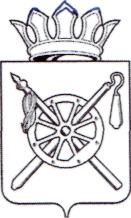 Собрание депутатовБессергеневского сельского поселенияОктябрьского района Ростовской областиРЕШЕНИЕ    08.09. 2017                                              № 67 		          ст. БессергеневскаяВ целях исполнения требований градостроительного законодательства Российской Федерации, руководствуясь   Уставом муниципального образования «Бессергеневское  сельское поселение»Собрание депутатов Бессергеневского сельского поселения решило:1. Внести в решение депутатов Бессергеневского сельского поселения от 17.02.2017 г. №39  ««О внесении изменений в решение Собрания депутатов Бессергеневского сельского поселения от 29.12.2012г№21   «О  утверждении Правил землепользования и застройки муниципального образования «Бессергеневское сельское поселение»» следующие изменения согласно приложению 1 к настоящему решению.2. Настоящее решение вступает в силу с момента официального обнародования.Председатель собрания депутатовГлава  Бессергеневского сельского поселения		          	                                                                       Ю.Н. Рубцов                                                                                          Приложение  к решению                                                                                                              Собрания депутатовБессергеневскогосельского поселенияот 08.09.2017 №67ПРОЕКТ ВНЕСЕНИЯ ИЗМЕНЕНИЙ В
ПРАВИЛА ЗЕМЛЕПОЛЬЗОВАНИЯ И ЗАСТРОЙКИМУНИЦИПАЛЬНОГО ОБРАЗОВАНИЯ «БЕССЕРГЕНЕВСКОЕ СЕЛЬСКОЕ ПОСЕЛЕНИЕ» ПОРЯДОК ПРИМЕНЕНИЯ ПРАВИЛ ЗЕМЛЕПОЛЬЗОВАНИЯ И ЗАСТРОЙКИ И ВНЕСЕНИЯ В НИХ ИЗМЕНЕНИЙГлава 1. ОБЩИЕ ПОЛОЖЕНИЯСтатья 1. Основания и цели подготовки Правил землепользования и застройки муниципального образования «Бессергеневское сельское поселение»1. Правила землепользования и застройки муниципального образования «Бессергеневское сельское поселение» (далее – Правила) являются документом градостроительного зонирования, который утверждается муниципальным правовым актом Собрания депутатов Бессергеневского сельского поселения и в котором устанавливаются территориальные зоны, градостроительные регламенты, порядок применения такого документа и порядок внесения в него изменений.2. Правила подготовлены в соответствии с Градостроительным кодексом Российской Федерации, Земельным кодексом Российской Федерации, иными федеральными законами, нормативными правовыми актами Ростовской области, Уставом муниципального образования «Бессергеневское сельское поселение» (далее – Устав поселения), Генеральным планом муниципального образования «Бессергеневское сельское поселение», Постановлением Администрации Бессергеневского сельского поселения от 24.03.2011 № 35 «О подготовке проекта правил землепользования и застройки Бессергеневского сельского поселения Октябрьского района Ростовской области», а также с учетом положений иных актов и документов, определяющих основные направления социально-экономического и градостроительного развития муниципального образования «Бессергеневское сельское поселение» (далее также – муниципальное образование, сельское поселение, поселение).3. Настоящие Правила подготовлены в целях:1) создания условий для устойчивого развития территории сельского поселения, сохранения окружающей среды и объектов культурного наследия;2) создания условий для планировки территории сельского поселения;3) обеспечения прав и законных интересов физических и юридических лиц, в том числе правообладателей земельных участков и объектов капитального строительства;4) создания условий для привлечения инвестиций, в том числе путем предоставления возможности выбора наиболее эффективных видов разрешенного использования земельных участков и объектов капитального строительства.4. Настоящие Правила включают в себя:1) порядок применения Правил и внесения в них изменений;2) карту градостроительного зонирования;3) градостроительные регламенты.Статья 2. Основные термины и определения, используемые в Правилах В настоящих Правилах, используются следующие основные термины и определения:1) градостроительная документация сельского поселения – Генеральный план сельского поселения, настоящие Правила и документация по планировке территории сельского поселения;2) градостроительный план земельного участка – вид документации по планировке территории, подготавливаемый в составе проекта межевания территории или в виде отдельного документа и являющийся основанием для подготовки проектной документации на строительство, реконструкцию и капитальный ремонт объекта капитального строительства (за исключением линейного объекта), выдачи разрешения на строительство и разрешения на ввод объекта в эксплуатацию;3) инженерная подготовка территории – комплекс инженерных мероприятий по освоению незастроенных территории, обеспечивающих размещение объектов капитального строительства (вертикальная планировка, организация поверхностного стока, удаление застойных вод, регулирование водотоков, устройство и реконструкция водоемов, берегоукрепительных сооружений, благоустройство береговой полосы, понижение уровня грунтовых вод, защита территории от затопления и подтопления, освоение оврагов, дренаж, выторфовка, подсыпка и т.д.);4) карта градостроительного зонирования – графическая часть правил землепользования и застройки сельского поселения, на которой устанавливаются границы территориальных зон, а также отображаются границы зон с особыми условиями использования территорий и границы территорий объектов культурного наследия;5) квартал (микрорайон) – основной элемент планировочной структуры, ограниченный красными линиями, а также иными линиями градостроительного регулирования от иных элементов планировочной структуры сельского поселения;6) линии отступа от красных линий – линии, которые обозначают границы места, допустимого для размещения объекта капитального строительства (далее – линии регулирования застройки);7) иные понятия, употребляемые в настоящих Правилах, применяются в значениях, используемых в федеральном и областном законодательстве, а также в нормативных правовых актах органов местного самоуправления сельского поселения.Статья 3. Сфера применения настоящих Правил1. Настоящие Правила подлежат применению на всей территории сельского поселения в границах, установленных Областным законом Ростовской области от 27.12.2004 № 249-ЗС «Об установлении границ и наделении соответствующим статусом муниципального образования «Октябрьский район» и муниципальных образований в его составе».2. Настоящие Правила обязательны для исполнения всеми субъектами градостроительных отношений.Статья 4. Субъекты градостроительных отношений1. Субъектами градостроительных отношений на территории сельского поселения являются:1) Российская Федерация, субъекты Российской Федерации, муниципальные образования;2) физические и юридические лица.2. От имени Российской Федерации, субъектов Российской Федерации, муниципальных образований в градостроительных отношениях выступают соответственно органы государственной власти Российской Федерации, органы государственной власти субъектов Российской Федерации, органы местного самоуправления в пределах своей компетенции.Глава 2. РЕГУЛИРОВАНИЕ ЗЕМЛЕПОЛЬЗОВАНИЯ И ЗАСТРОЙКИ ОРГАНАМИ МЕСТНОГО САМОУПРАВЛЕНИЯ СЕЛЬСКОГО ПОСЕЛЕНИЯСтатья 5. Органы местного самоуправления, осуществляющие регулирование землепользования и застройки на территории сельского поселения1. Регулирование землепользования и застройки на территории сельского поселения, осуществляют следующие органы местного самоуправления:1) Представительный орган муниципального образования – Собрание депутатов Бессергеневского сельского поселения (далее – Собрание депутатов);2) Глава муниципального образования – Глава Бессергеневского сельского поселения (далее – Глава поселения);3) Исполнительно-распорядительный орган муниципального образования – Администрация Бессергеневского сельского поселения (далее – Администрация поселения).2. Органы местного самоуправления, указанные в ч. 1 настоящей статью осуществляют регулирование землепользования и застройки на территории сельского поселения посредством подготовки и принятия градостроительной документации.3. Полномочия Собрания депутатов, Главы поселения   по регулированию землепользования и застройки на территории муниципального образования определены федеральным и областным законодательством, а также Уставом поселения, утвержденным Решением Собрания депутатов от 29.10.2009 № 43 и иными муниципальными правовыми актами Бессергеневского  сельского поселения.4. По вопросам землепользования и застройки при Администрации поселения могут создаваться в качестве совещательных органов комиссии и советы, состав и порядок деятельности которых определяется Главой поселения.Статья 6. Комиссия по подготовке проекта Правил землепользования и застройки1. Комиссия по подготовке проекта Правил землепользования и застройки сельского поселения (далее – комиссия) является постоянно действующим коллегиальным органом при Администрации поселения и формируется Главой Администрации Бессергеневского сельского  поселения для обеспечения реализации положений федерального и областного законодательства, муниципальных правовых актов сельского поселения и настоящих Правил.2. К полномочиям Комиссии относятся:1) рассмотрение предложений заинтересованных лиц о необходимости внесения изменений в настоящие Правила;2) обеспечение подготовки проекта о внесении изменений в настоящие Правила;3) рассмотрение вопросов о предоставлении разрешений на условно разрешенные виды использования земельных участков или объектов капитального строительства;4) рассмотрение вопросов о предоставлении разрешений на отклонение от предельных размеров земельного участка и предельных параметров разрешенного строительства, реконструкции объектов капитального строительства;5) организация и проведение публичных слушаний в случаях и порядке, определенных Градостроительным кодексом Российской Федерации, Уставом поселения, иными муниципальными правовыми актами сельского поселения и настоящими Правилами;6) подготовка Главе Администрации Бессергеневского сельского поселения заключений о результатах публичных слушаний;7) осуществление иных полномочий, отнесенных к ведению комиссии, федеральными законами, законами Ростовской области, муниципальными правовыми актами сельского поселения.Глава 3. ПОДГОТОВКА ДОКУМЕНТАЦИИ ПО ПЛАНИРОВКЕ ТЕРРИТОРИИ ОРГАНАМИ МЕСТНОГО САМОУПРАВЛЕНИЯ СЕЛЬСКОГО ПОСЕЛЕНИЯСтатья 7. Документация по планировке территории1. Подготовка документации по планировке территории осуществляется в целях обеспечения устойчивого развития территорий сельского поселения, выделения элементов планировочной структуры (кварталов, микрорайонов, иных элементов), установления границ земельных участков, на которых расположены объекты капитального строительства, границ земельных участков, предназначенных для строительства и размещения линейных объектов.2. Подготовка документации по планировке территории осуществляется на основании Генерального плана поселения, настоящих Правил, в соответствии с требованиями технических регламентов, нормативов градостроительного проектирования Ростовской области и сельского поселения, градостроительных регламентов с учетом границ территорий объектов культурного наследия, включенных в единый государственный реестр объектов культурного наследия (памятников истории и культуры) народов Российской Федерации, границ территорий вновь выявленных объектов культурного наследия, границ зон с особыми условиями использования территорий.3. Подготовка документации по планировке территории осуществляется в отношении застроенных или подлежащих застройке территорий.4. Документация по планировке территории может подготавливаться в следующем составе:1) проект планировки территории как отдельный документ;2) проект планировки с проектом межевания территории в его составе и с градостроительными планами земельных участков в составе проектов межевания;3) проект межевания территории с градостроительными планами земельных участков в их составе;4) проект межевания территории как отдельные документ;5) градостроительный план земельного участка как отдельный документ.5. Градостроительный план земельного участка для строительства, реконструкции линейного объекта не подготавливается.6. В соответствии с Федеральным законом от 24.07.2007 № 221-ФЗ «О государственном кадастре недвижимости», утвержденный в составе документации по планировке территории проект межевания, является основанием для образования земельного участка и определения его границ на местности.Статья 8. Порядок подготовки документации по планировке территории сельского поселения1. Решение о подготовке документации по планировке территории сельского поселения принимается Главой поселения. Указанное решение подлежит опубликованию в порядке, установленном для официального опубликования муниципальных правовых актов, иной официальной информации.2. В течение месяца со дня опубликования решения о подготовке документации по планировке территории физические или юридические лица вправе представить в Администрацию поселения свои предложения о порядке, сроках подготовки и содержании документации по планировке территории сельского поселения.3. Состав и содержание документации по планировке территории должны соответствовать требованиям Градостроительного кодекса Российской Федерации, Областного закона Ростовской области от 14.01.2008 № 853-ЗС «О градостроительной деятельности в Ростовской области» и уточняются в задании на подготовку документации по планировке территории с учетом специфики территории и планируемого размещения на ней объектов капитального строительства.Задание на подготовку документации по планировке территории подготавливается структурным подразделением или специалистом Администрации поселения, уполномоченным в области архитектуры и градостроительства, и утверждается Главой поселения.4. Подготовка документации по планировке территории сельского поселения осуществляется структурным подразделением Администрации поселения, уполномоченным в области архитектуры и градостроительства либо на основании муниципального контракта, заключенного  по итогам размещения заказа в соответствии с законодательством Российской Федерации о размещении заказов на поставки товаров, выполнение работ, оказания услуг для государственных и муниципальных нужд.Подготовка документации по планировке территории сельского поселения, в том числе предусматривающей размещение объектов федерального значения, объектов регионального значения, объектов местного значения, может осуществляться физическими или юридическими лицами за счет их средств. 5. Проекты планировки территории и проекты межевания территории, подготовленные в составе документации по планировке территории на основании решения Главы Администрации Бессергеневского сельского поселения, до их утверждения подлежат обязательному рассмотрению на публичных слушаниях.6. Публичные слушания проводятся комиссией в порядке, определенном муниципальным правовым актом органа местного самоуправления сельского поселения.7. Структурное подразделение Администрации поселения, уполномоченное в области архитектуры и градостроительства направляет Главе Администрации Бессергеневского сельского поселения подготовленную документацию по планировке территории, протокол публичных слушаний по проекту планировки территории и проекту межевания территории и заключение о результатах публичных слушаний не позднее чем через пятнадцать дней со дня окончания публичных слушаний.8. Глава Администрации Бессергеневского сельского поселения с учетом протокола публичных слушаний по проекту планировки территории и проекту межевания территории и заключения о результатах публичных слушаний принимает решение об утверждении документации по планировке территории сельского поселения или об отклонении такой документации и о направлении ее в структурное подразделение Администрации Бессергеневского сельского поселения, уполномоченное в области архитектуры и градостроительства на доработку с учетом указанных протокола и заключения.9. Утвержденная документация по планировке территории сельского поселения (проекты планировки территории и проекты межевания территории) подлежит опубликованию в порядке, установленном для официального опубликования муниципальных правовых актов, иной официальной информации, в течение семи дней со дня утверждения указанной документации и размещается на официальном сайте сельского поселения  в сети «Интернет».10. Подготовка, утверждение, регистрация и выдача градостроительного плана земельного участка в виде отдельного документа регулируется Градостроительным кодексом Российской Федерации и муниципальным правовым актом Главы Администрации Бессергеневского сельского  поселения.Глава 4. ГРАДОСТРОИТЕЛЬНОЕ ЗОНИРОВАНИЕСтатья 9. Карта градостроительного зонирования сельского поселения1. Карта градостроительного зонирования является графической частью Правил землепользования и застройки сельского поселения.2. На карте градостроительного зонирования сельского поселения устанавливаются границы территориальных зон, а также отображаются границы зон с особыми условиями использования территорий и границы территорий объектов культурного наследия.3. Границы территориальных зон, отображенные на карте градостроительного зонирования сельского поселения, их наименование устанавливаются с учетом:1) возможности сочетания в пределах одной территориальной зоны различных видов существующего и планируемого использования земельных участков;2) функциональных зон и параметров их планируемого развития, определенных Генеральным планом сельского поселения;3) определенных Градостроительным кодексом Российской Федерации территориальных зон;4) сложившейся планировки территории и существующего землепользования;5) планируемых изменений границ земель различных категорий в соответствии с Генеральным планом сельского поселения и документацией по планировке территории сельского поселения;6) предотвращения возможности причинения вреда объектам капитального строительства, расположенным на смежных земельных участках.4. Границы территориальных зон на карте градостроительного зонирования сельского поселения устанавливаются по:1) линиям магистралей, улиц, проездов, разделяющим транспортные потоки противоположных направлений;2) красным линиям;3) границам земельных участков;4) границам населенных пунктов в пределах сельского поселения;5) границам сельского поселения;6) естественным границам природных объектов.5. Границы территориальных зон на карте градостроительного зонирования сельского поселения должны отвечать требованию принадлежности земельного участка только к одной территориальной зоне. Формирование одного земельного участка из нескольких земельных участков, расположенных в различных территориальных зонах, не допускается.Статья 10. Виды территориальных зон, отображенные на карте градостроительного зонирования сельского поселенияНа карте градостроительного зонирования сельского поселения, отображены следующие виды территориальных зон:Статья 11. Виды зон с особыми условиями использования территорий, отображенные на карте градостроительного зонирования сельского поселения1. На карте градостроительного зонирования сельского поселения, отображены следующие виды зон с особыми условиями использования территорий:1) охранные;2) санитарно-защитные;3) санитарной охраны источников питьевого и хозяйственно-бытового водоснабжения;4) охраны объектов культурного наследия.2. На карте градостроительного зонирования сельского поселения также отображены границы территорий объектов культурного наследия.Статья 12. Землепользование и застройка на территориях жилых зон1. Жилые зоны предназначены для застройки жилыми домами малой, средней этажности, индивидуальными жилыми домами.2. В жилых зонах допускается размещение отдельно стоящих, встроенных или пристроенных объектов социального и коммунально-бытового назначения, объектов здравоохранения, объектов дошкольного, начального общего и среднего (полного) общего образования, культовых зданий, стоянок автомобильного транспорта, гаражей, объектов, связанных с проживанием граждан и не оказывающих негативного воздействия на окружающую среду. В состав жилых зон могут включаться также территории, предназначенные для ведения садоводства и дачного хозяйства.3. В жилых зонах не допускается размещение объектов промышленности, объектов коммунально-складского назначения, а также иных объектов, оказывающих негативное воздействие не окружающую среду.4. Объекты благоустройства придомовых территорий (проезды, площадки для временной стоянки автотранспорта, площадки для игр и занятий спортом, малые архитектурные формы и др.) в соответствии с настоящими Правилами относятся к вспомогательным видам разрешенного использования земельных участков и объектов капитального строительства. Статья 13. Землепользование и застройка на территориях общественно-деловых зон1. Общественно-деловые зоны предназначены для размещения объектов здравоохранения, культуры, торговли, общественного питания, социального и коммунально-бытового назначения, предпринимательской деятельности, объектов среднего профессионального и высшего профессионального образования, административных, научно-исследовательских учреждений, культовых зданий, стоянок автомобильного транспорта, объектов делового, финансового назначения, иных объектов, связанных с обеспечением жизнедеятельности граждан.2. В перечень объектов капитального строительства, разрешенных для размещения в общественно-деловых зонах, могут включаться жилые дома, гостиницы, подземные или многоэтажные гаражи.3. Изменение функционального назначения объектов социально-бытового и культурно-досугового назначения, которое влечет за собой снижение установленного региональными и местными нормативами градостроительного проектирования уровня обслуживания населения, не допускается. 4. В границах земельных участков объектов учебно-образовательного назначения прокладка магистральных инженерных коммуникаций допускается в исключительных случаях, при отсутствии другого технического решения.Статья 14. Землепользование и застройка на территориях производственных и коммунально-складских зон1. Производственные и коммунально-складские зоны предназначены для размещения промышленных, коммунально-складских и иных объектов, предусмотренных градостроительными регламентами, а также для установления санитарно-защитных зон таких объектов в соответствии с требованиями технических регламентов.2. В санитарно-защитной зоне промышленных, коммунально-складских объектов не допускается размещение жилых домов, образовательных учреждений, учреждений здравоохранения, отдыха, физкультурно-оздоровительных и спортивных сооружений, детских площадок, образовательных и детских учреждений, лечебно-профилактических и оздоровительных учреждений общего пользования, а также производство сельскохозяйственной продукции.3. Строительство промышленных предприятий, имеющих вредные выбросы, может быть разрешено только на территориях производственных зон.4. На территориях производственных и коммунально-складских зон могут быть размещены объекты общественно-делового назначения (административные здания, столовая, медпункт, спортзал, магазины товаров первой необходимости и т. д.), предназначенные для обслуживания предприятий, расположенных в пределах производственной зоны.Статья 15. Землепользование и застройка на территориях зон инженерной инфраструктуры1. Зоны инженерной инфраструктуры предназначены для размещения и функционирования сооружений и коммуникаций энергообеспечения, водоснабжения, водоотведения, газоснабжения, теплоснабжения, связи, а также объектов и территорий, необходимых для их технического обслуживания. 2. Размещение на территории зоны инженерной инфраструктуры объектов жилого, общественно-делового назначения, объектов образования, объектов здравоохранения не допускается. 3. При прокладке коммуникаций по благоустроенным территориям в проектной документации должны предусматриваться мероприятия по качественному восстановлению благоустройства в первоначальном объеме, в том числе и озеленению, которые должны быть согласованы с владельцами этих территорий и осуществлены за счет застройщика до ввода в эксплуатацию данного объекта.4. Владельцы коммуникаций обязаны иметь достоверную и полную документацию по принадлежащим им сетям и сооружениям и в установленные сроки передавать в структурное подразделение или специалисту Администрации поселения, уполномоченному в области архитектуры и градостроительства (исполнительная съемка).5. Проектирование инженерных коммуникаций следует производить только на актуальной топографической основе М 1:500.Статья 16. Землепользование и застройка на территориях зон транспортной инфраструктуры1. Зоны транспортной инфраструктуры предназначены для размещения объектов транспортной инфраструктуры, в том числе сооружений и коммуникаций железнодорожного, автомобильного, речного, морского, воздушного и трубопроводного транспорта, а также для установления санитарных разрывов таких объектов в соответствии с требованиями технических регламентов.2. Размещение на территории зоны транспортной инфраструктуры объектов жилого и учебно-образовательного назначения не допускается.Статья 17. Землепользование и застройка на территориях зон сельскохозяйственного использования 1. В состав зон сельскохозяйственного использования включаются зоны сельскохозяйственных угодий, зоны, занятые объектами сельскохозяйственного назначения и предназначенные для ведения сельского хозяйства, личного подсобного хозяйства, развития объектов сельскохозяйственного назначения.2. Зоны сельскохозяйственного использования, в том числе зоны сельскохозяйственных угодий могут выделяться в границах населенных пунктов, входящих в состав сельского поселения.3. На территориях зон сельскохозяйственного использования не допускается размещение объектов производственного несельскохозяйственного назначения, оказывающих негативное влияние на окружающую среду.Статья 18. Землепользование и застройка зон территорий специального назначения1. Зоны специального назначения предназначены для размещения военных объектов, объектов ритуального назначения, складирования и захоронения отходов, иных подобных объектов, а также для установления санитарно-защитных зон таких объектов в соответствии с требованиями технических регламентов.2. На территориях зон специального назначения градостроительным регламентом устанавливается особый правовой режим использования этих территорий с учетом требований действующего законодательства, технических регламентов, действующих норм и правил.Статья 19. Землепользование и застройка на территориях рекреационных зон1. В состав зон рекреационного назначения включаются зоны в границах территорий, занятых лесами, скверами, парками, озерами, водохранилищами, пляжами, а также в границах иных территорий, используемых и предназначенных для отдыха, туризма, занятий физической культурой и спортом.2. На территориях рекреационных зон допускается ограниченная хозяйственная деятельность в соответствии с установленным для них особым правовым режимом.3. Земельные участки в пределах указанных зон у собственников, владельцев, пользователей и арендаторов не изымаются и используются ими с соблюдением, установленного для этих земельных участков особого правового режима.Статья 20. Градостроительный регламент1. Градостроительный регламент определяет правовой режим земельных участков, равно как всего, что находится над и под поверхностью земельных участков и используется в процессе застройки и последующей эксплуатации объектов капитального строительства.2. Градостроительный регламент распространяется в равной мере на все земельные участки и объекты капитального строительства, расположенные в пределах границ территориальной зоны, обозначенной на карте градостроительного зонирования сельского поселения.3. В градостроительном регламенте в отношении земельных участков и объектов капитального строительства, расположенных в пределах соответствующей территориальной зоны, указываются:1) виды разрешенного использования земельных участков и объектов капитального строительства;2) предельные (минимальные и (или) максимальные) размеры земельных участков и предельные параметры разрешенного строительства, реконструкции объектов капитального строительства;3) ограничения использования земельных участков и объектов капитального строительства, устанавливаемые в соответствии с законодательством Российской Федерации.4. Градостроительными регламентами настоящих Правил предусматриваются следующие виды разрешенного использования земельных участков и объектов капитального строительства:1) основные виды разрешенного использования;2) условно разрешенные виды использования;3) вспомогательные виды разрешенного использования, допустимые только в качестве дополнительных по отношению к основным видам разрешенного использования и условно разрешенным видам использования и осуществляемые совместно с ними.5. Основные и вспомогательные виды разрешенного использования земельных участков и объектов капитального строительства правообладателями земельных участков и объектов капитального строительства, за исключением органов государственной власти, органов местного самоуправления, государственных и муниципальных учреждений, государственных и муниципальных унитарных предприятий, выбираются самостоятельно без дополнительных разрешений и согласования.Правообладатели земельных участков и объектов капитального строительства, изменившие основной и (или) вспомогательный вид разрешенного использования, уведомляют об этом структурное подразделение или специалиста Администрации поселения, уполномоченного в области имущественных отношений, а также уполномоченный орган управления федеральной налоговой службы по Ростовской области.6. Решения об изменении одного вида разрешенного использования земельных участков и объектов капитального строительства, расположенных на землях, на которые действие градостроительных регламентов не распространяется или для которых градостроительные регламенты не устанавливаются, на другой вид такого использования принимаются в соответствии с федеральными законами.7. Порядок предоставления разрешения на условно разрешенный вид использования земельного участка или объекта капитального строительства осуществляется в порядке, предусмотренном статьей 39 Градостроительного кодекса Российской Федерации.8. Объекты благоустройства, линейные объекты, а также объекты инженерно-технического обеспечения (трансформаторные подстанции, центральные тепловые пункты и иные подобные объекты), необходимые для функционирования объектов капитального строительства, находящихся и (или) предполагаемых к размещению на земельных участках, входящих в территориальные зоны, обозначенные на карте градостроительного зонирования сельского поселения, являются разрешенными видами использования для данных зон.9. Предельные (минимальные и (или) максимальные) размеры земельных участков и предельные параметры разрешенного строительства, реконструкции объектов капитального строительства, определенные градостроительными регламентами настоящих Правил, включают в себя:1) минимальные размеры земельных участков, в том числе их площадь;2) минимальные отступы от границ земельных участков в целях определения мест допустимого размещения зданий, строений, сооружений, за пределами которых запрещено строительство зданий, строений, сооружений;3) предельное количество этажей или предельную высоту зданий, строений, сооружений;4) максимальный процент застройки в границах земельного участка, определяемый как отношение суммарной площади земельного участка, которая может быть застроена, ко всей площади земельного участка.10. Сочетания параметров, указанных с ч. 9 настоящей статьи, и их значения устанавливаются индивидуально применительно к каждой территориальной зоне, отображенной на карте градостроительного зонирования сельского поселения.Статья 21 Использование земельных участков и объектов капитального строительства, не соответствующих градостроительному регламенту1. Земельные участки или объекты капитального строительства, виды разрешенного использования, предельные (минимальные и (или) максимальные) размеры и предельные параметры которых не соответствуют градостроительному регламенту, установленному настоящими Правилами, являются несоответствующими разрешенному виду использования. К несоответствующему виду разрешенного использования также относятся объекты капитального строительства, размещенные с нарушением действующего законодательства, в том числе санитарно-эпидемиологического.2. Земельные участки или объекты капитального строительства, указанные в пункте 1 настоящей статьи, могут использоваться без установления срока приведения их в соответствие с градостроительным регламентом, за исключением случаев, если их использование опасно для жизни и здоровья человека, окружающей среды, объектов культурного наследия.3. Реконструкция указанных в части 1 настоящей статьи объектов капитального строительства может осуществляться только путем приведения таких объектов в соответствие с градостроительным регламентом или путем уменьшения их несоответствия предельным параметрам разрешенного строительства, реконструкции. Изменение видов разрешенного использования указанных земельных участков и объектов капитального строительства может осуществляться путем приведения их в соответствие с видами разрешенного использования земельных участков и объектов капитального строительства, установленными градостроительным регламентом.4. В случае если использование указанных в части 1 настоящей статьи земельных участков и объектов капитального строительства продолжается и опасно для жизни или здоровья человека, для окружающей среды, объектов культурного наследия, в соответствии с федеральными законами может быть наложен запрет на использование таких земельных участков и объектов.ГЛАВА 5. ГРАДОСТРОИТЕЛЬНАЯ ПОДГОТОВКА ТЕРРИТОРИИ СЕЛЬСКОГО ПОСЕЛЕНИЯСтатья 22. Принципы градостроительной подготовки территории и формирования земельных участков1. Градостроительная подготовка территории – действия, осуществляемые в соответствии с земельным законодательством и законодательством о градостроительной деятельности, посредством подготовки документации по планировке территории (проектов планировки территории, проектов межевания территории), результатом которых являются градостроительные планы земельных участков, используемые для проведения землеустроительных работ, принятия решений о предоставлении сформированных земельных участков физическим и юридическим лицам, подготовки проектной документации.2. Градостроительная подготовка территорий и формирование земельных участков осуществляются применительно к землям, находящихся в государственной или муниципальной собственности, в целях предоставления земельных участков физическим и юридическим лицам, осуществления реконструкции объектов капитального строительства, развития застроенных территорий, комплексного освоения в целях жилищного строительства и иных целях.3. Порядок градостроительной подготовки и предоставления физическим и юридическим лицам земельных участков, сформированных из состава земель, находящихся в государственной или муниципальной собственности, определяется в соответствии с законодательством о градостроительной деятельности, земельным и жилищным законодательством, настоящими Правилами, а также иными муниципальными правовыми актами.4. Органы местного самоуправления сельского поселения распоряжаются земельными участками, находящимися в муниципальной собственности.Статья 23. Процедуры по градостроительной подготовке территории1. Градостроительная подготовка территорий может осуществляться по инициативе Администрации поселения, иных органов местного самоуправления сельского поселения, физических и юридических лиц.2.Градостроительная подготовка территорий осуществляется по процедурам, установленным законодательством о градостроительной деятельности, настоящими Правилами, иными муниципальными правовыми актами органов местного самоуправления сельского поселения применительно к следующим случаям:1) градостроительная подготовка территорий существующей застройки с целью выявления свободных от прав третьих лиц земельных участков для строительства;2) градостроительная подготовка территорий существующей застройки в целях реконструкции объектов капитального строительства по инициативе собственников объектов капитального строительства;3) градостроительная подготовка территорий существующей застройки с целью развития застроенных территорий;4) градостроительная подготовка территорий существующей застройки, не разделенной на земельные участки, с целью формирования земельных участков, на которых расположены объекты капитального строительства;5) градостроительная подготовка незастроенных, свободных от прав третьих лиц территорий в границах вновь образуемых элементов планировочной структуры (кварталов, микрорайонов) с целью комплексного освоения в целях жилищного строительства;6) градостроительная подготовка территорий общего пользования в целях предоставления земельных участков для возведения объектов, не являющихся объектами капитального строительства, предназначенных для обслуживания населения.3. Действия по градостроительной подготовке территорий и формированию земельных участков включают в себя:1) установление границ земельных участков посредством планировки территории, осуществляемой в соответствии с законодательством о градостроительной деятельности, настоящими Правилами, иными нормативными правовыми актами сельского поселения;2) проведение работ по формированию земельных участков в порядке, предусмотренном земельным законодательством;3) предоставление земельных участков заинтересованным физическим и юридическим лицам.4. Сформированные из состава земель, находящихся в государственной или муниципальной собственности, земельные участки предоставляются физическим и юридическим лицам для строительства в порядке, установленном земельным законодательством.ГЛАВА 6. РЕЗЕРВИРОВАНИЕ И ИЗЪЯТИЕ ЗЕМЕЛЬНЫХ УЧАСТКОВСтатья 24. Резервирование земель для муниципальных нужд1. Права собственников земельных участков, землепользователей, землевладельцев, арендаторов земельных участков на использование земельных участков могут быть ограничены в связи с резервированием земель для государственных или муниципальных нужд.2. Резервирование земель для государственных или муниципальных нужд осуществляется в случаях, предусмотренных действующим земельным законодательством, а земель, находящихся в муниципальной собственности и не предоставленных гражданам и юридическим лицам, также в случаях, связанных с размещением объектов инженерной, транспортной и социальной инфраструктур, объектов обороны и безопасности, созданием особо охраняемых природных территорий, строительством водохранилищ и иных искусственных водных объектов.3. Земли для муниципальных нужд могут резервироваться на срок не более чем семь лет. Допускается резервирование земель, находящихся в муниципальной собственности и не предоставленных гражданам и юридическим лицам, для строительства автомобильных дорог, железных дорог и других линейных объектов на срок до двадцати лет.4. Порядок резервирования земель для муниципальных нужд определен Правительством Российской Федерации.Статья 25. Изъятие земельных участков для муниципальных нужд1. Изъятие, в том числе путем выкупа, земельных участков для муниципальных нужд осуществляется в исключительных случаях, связанных с:1) размещением объектов электро-, газо-, тепло- и водоснабжения муниципального значения;2) размещением автомобильных дорог местного значения;3) иными обстоятельствами в установленных федеральными законами, законами Ростовской области случаях.2. Принудительное отчуждение земельного участка для муниципальных нужд может быть проведено только при условии предварительного и равноценного возмещения стоимости земельного участка на основании решения суда.3. Порядок выкупа земельного участка для муниципальных нужд у его собственника, порядок определения выкупной цены земельного участка, выкупаемого для муниципальных нужд, порядок прекращения прав владения и пользования земельным участком при его изъятии для муниципальных нужд, права собственника земельного участка, подлежащего выкупу для муниципальных нужд, устанавливаются гражданским законодательством.Статья 26. Установление публичных сервитутовПубличный сервитут устанавливается законом или иным нормативным правовым актом Российской Федерации, нормативным правовым актом Ростовской области, муниципальным правовым актом органа местного самоуправления сельского поселения в случаях, если это необходимо для обеспечения интересов государства, местного самоуправления или местного населения, без изъятия земельных участков. Установление публичного сервитута осуществляется с учетом результатов общественных слушаний в случаях и в порядке, определенном Земельным кодексом Российской Федерации.Глава 7. ПУБЛИЧНЫЕ СЛУШАНИЯ ПО ВОПРОСАМ ЗЕМЛЕПОЛЬЗОВАНИЯ И ЗАСТРОЙКИСтатья 27. Общие положения организации и проведения публичных слушаний по вопросам землепользования и застройки 1. Нормативно-правовую основу организации и проведения публичных слушаний составляют Конституция Российской Федерации, Градостроительный кодекс Российской Федерации, Федеральный закон от 06.10.2003 № 131-ФЗ «Об общих принципах организации местного самоуправления в Российской Федерации», иные федеральные законы, законы Ростовской области, Устав поселения и муниципальные правовые акты сельского поселения.2. Публичные слушания проводятся в целях обсуждения муниципальных правовых актов в области землепользования и застройки, привлечения населения сельского поселения к участию в принятии градостроительных решений, предупреждения нарушений прав и законных интересов граждан, соблюдения прав и законных интересов правообладателей земельных участков и объектов капитального строительства, учета предложений и замечаний жителей сельского поселения в процессе разработки и принятия градостроительных решений.3. В публичных слушаниях принимают участие жители сельского поселения, правообладатели земельных участков и объектов капитального строительства, а также все заинтересованные лица.4. Документами публичных слушаний являются протоколы публичных слушаний и заключение о результатах публичных слушаний. 5. Настоящими Правилами устанавливается порядок проведения в сельском поселении публичных слушаний по:1) проекту внесения изменений в настоящие Правила;2) проектам планировки территории и проектам межевания территории, подготовленным в составе документации по планировке территории на основании решения Главы поселения;3) предоставлению разрешения на условно разрешенный вид использования земельного участка или объекта капитального строительства;4) предоставлению разрешения на отклонение от предельных параметров размера земельного участка и параметров разрешенного строительства, реконструкции объектов капитального строительства;6. Публичные слушания по вопросам землепользования и застройки назначаются Главой поселения и проводятся комиссией. 7. Финансирование проведения публичных слушаний осуществляется за счет средств местного бюджета, за исключением случаев проведения публичных слушаний по вопросам предоставления разрешения на условно разрешенный вид использования земельного участка или объекта капитального строительства, а также предоставления разрешения на отклонение от предельных параметров разрешенного строительства, реконструкции объектов капитального строительства. В указанных случаях расходы, связанные с организацией и проведением публичных слушаний, несут заинтересованные физические и юридические лица.Статья 28. Сроки проведения публичных слушанийСрок проведения публичных слушаний по проекту правил землепользования и застройки составляет не менее двух и не более четырех месяцев со дня опубликования такого проекта.В случае подготовки правил землепользования и застройки применительно к части территории поселения, а также в случае подготовки изменений в правила землепользования и застройки в части внесения изменений в градостроительный регламент, установленный для конкретной территориальной зоны, срок проведения публичных слушаний не может быть более чем один месяц.Срок проведения публичных слушаний по вопросу предоставления разрешения на условно разрешенный вид использования земельного участка или объекта капитального строительства, по вопросу предоставления разрешения на отклонение от предельных параметров разрешенного строительства, реконструкции объектов капитального строительства не может быть более одного месяца с момента оповещения жителей муниципального образования о времени и месте их проведения до дня опубликования заключения о результатах публичных слушаний.Срок проведения публичных слушаний по проектам планировки территории и проектам межевания территории, подготовленных в составе документации по планировке территории на основании решения главы администрации поселения составляет не менее одного и более трех месяцев, со дня оповещения жителей сельского поселения о времени и месте их проведения до дня опубликования заключения о результатах публичных слушаний.Статья 29. Полномочия Комиссии в области организации и проведения публичных слушаний Со дня принятия решения о проведении публичных слушаний комиссия:1) определяет перечень конкретных вопросов, выносимых на обсуждение по теме публичных слушаний;2) обеспечивает заблаговременную публикацию темы и перечня вопросов публичных слушаний в муниципальных средствах массовой информации и размещает на официальном сайте сельского поселения в сети «Интернет»;3) организует выставки, экспозиции демонстрационных материалов проектов документов, выносимых на публичные слушания, выступления представителей органов местного самоуправления сельского поселения, разработчиков проектов документов или изменений к ним на собраниях жителей, в печатных средствах массовой информации, по радио и телевидению;4) определяет перечень должностных лиц, специалистов, организаций и других представителей общественности, приглашаемых к участию в публичных слушаниях в качестве экспертов, и направляет им официальные обращения с просьбой дать свои рекомендации и предложения по вопросам, выносимым на обсуждение;5) содействует участникам публичных слушаний в получении информации, необходимой им для подготовки рекомендаций по вопросам публичных слушаний и в представлении информации на публичные слушания;6) организует подготовку проекта заключения о результатах публичных слушаний, состоящего из рекомендаций и предложений по каждому из вопросов, выносимых на публичные слушания;7) назначает ведущего и секретаря публичных слушаний для ведения публичных слушаний и составления протокола публичных слушаний;8) оповещает жителей сельского поселения и средства массовой информации об инициаторах, дате, месте проведения, теме и вопросах, выносимых на публичные слушания, не позднее 7 дней до даты проведения, обеспечивает гражданам возможность предварительного ознакомления с материалами. В случаях, когда решаются вопросы о границах зон изъятия путем выкупа, резервирования земель, объектов капитального строительства для обеспечения реализации государственных и муниципальных нужд, правообладатели земельных участков и объектов капитального строительства, расположенных в границах указанных зон, информируются персонально о предстоящих публичных слушаниях;9) определяет место и время проведения публичных слушаний с учетом количества экспертов и возможности свободного доступа для жителей сельского поселения, представителей органов местного самоуправления сельского поселения и других заинтересованных лиц;10) организует регистрацию участников публичных слушаний и обеспечивает их проектом заключения о результатах публичных слушаний;11) осуществляет иные полномочия.Статья 30. Проведение публичных слушаний по вопросу внесения изменений в настоящие Правила 1. Проект внесения изменений в настоящие Правила, подготовленный и проверенный структурным подразделением Администрации поселения, уполномоченным в области архитектуры и градостроительства на соответствие требованиям технических регламентов, Генеральному плану сельского поселения, Схеме территориального планирования Октябрьского района, Схеме территориального планирования Ростовской области, Схемам территориального планирования Российской Федерации направляется Главе поселения.2. Глава поселения при получении от структурного подразделения Администрации поселения, уполномоченного в области архитектуры и градостроительства проекта внесения изменений в настоящие Правила принимает решение о проведении публичных слушаний по такому проекту в срок не позднее чем через десять дней со дня получения такого проекта.3. Публичные слушания по проекту внесения изменений в настоящие Правила проводятся с обязательным участием представителей Собрания депутатов, Администрации поселения.4. После завершения публичных слушаний по проекту внесения изменений в настоящие Правила комиссия с учетом результатов таких публичных слушаний обеспечивает внесение изменений в настоящие Правила и представляет указанный проект Главе поселения. Обязательными приложениями к проекту внесения изменений в настоящие Правила являются протоколы публичных слушаний и заключение о результатах публичных слушаний.5. Глава поселения в течение десяти дней после представления ему проекта внесения изменений в настоящие Правила и обязательных приложений принимает решение о направлении указанного проекта в Собрание депутатов или об отклонении проекта внесения изменений в настоящие Правила и о направлении его на доработку с указанием даты его повторного представления.Доработанный проект внесения изменений в настоящие Правила повторно на публичных слушаниях не рассматриваются.Статья 31. Организация и проведение публичных слушаний по проектам планировки территории и проектам межевания территории, подготовленным в составе документации по планировке территории1. Публичные слушания по проекту планировки территории и проекту межевания территории, подготовленные в составе документации по планировке территории, назначаются Главой поселения и проводятся комиссией.2. Публичные слушания по проекту планировки территории и проекту межевания территории, подготовленные в составе документации по планировке территории, проводятся при наличии следующих обязательных документов:1) решения Главы поселения о подготовке документации по планировке территории;2) материалов, входящих в состав документации по планировке территории, определенных статьями 42 и 43 Градостроительного кодекса Российской Федерации;3) заключения структурного подразделения Администрации поселения, уполномоченного в области архитектуры и градостроительства о соответствии подготовленной документации по планировке территории Генеральному плану сельского поселения, настоящим Правилам, требованиям технических регламентов, нормативам градостроительного проектирования Ростовской области и сельского поселения, градостроительным регламентам, а также о подготовке указанной документации с учетом границ территорий объектов культурного наследия, границ вновь выявленных объектов культурного наследия, границ зон с особыми условиями использования территорий.3. Публичные слушания по проекту планировки территории и проекту межевания территории, подготовленные в составе документации по планировке территории, проводятся с участием:1) граждан, проживающих на территории, применительно к которой осуществляется подготовка проекта ее планировки и проекта ее межевания;2) правообладателей земельных участков и объектов капитального строительства, расположенных на вышеуказанной территории;3) лиц, законные интересы которых могут быть нарушены в связи с реализации проекта планировки и проекта межевания территории.4. Публичные слушания по проекту планировки территории и проекту межеванию территории проводятся с обязательным участием представителей структурного подразделения Администрации поселения, уполномоченного в области архитектуры и градостроительства.5. Не позднее чем через пятнадцать дней со дня проведения публичных слушаний структурное подразделение Администрации поселения, уполномоченное в области архитектуры и градостроительства направляет Главе поселения подготовленную документацию по планировке территории, протокол публичных слушаний по проекту планировки территории и проекту межевания территории и подготовленное заключение о результатах публичных слушаний.6. Глава поселения с учетом протокола публичных слушаний и заключения о результатах публичных слушаний принимает решение об утверждении документации по планировке территории или об отклонении такой документации и о направлении ее на доработку.Статья 32. Проведение публичных слушаний по вопросу предоставления разрешения на условно разрешенный вид использования земельного участка или объекта капитального строительства1. Физическое или юридическое лицо, заинтересованное в предоставлении разрешения на условно разрешенный вид использования земельного участка или объекта капитального строительства, направляет заявление о предоставлении разрешения на условно разрешенный вид использования в комиссию.2. Публичные слушания проводятся комиссией с участием граждан, проживающих в пределах территориальной зоны, в границах которой расположен земельный участок или объект капитального строительства, в отношении которого испрашивается разрешение. 3. Комиссия направляет письменные сообщения о проведении публичных слушаний по вопросу предоставления соответствующего разрешения правообладателям земельных участков, имеющих общие границы с земельным участком, применительно к которому испрашивается разрешение, правообладателям объектов капитального строительства, расположенных на земельных участках, имеющих общие границы с земельным участком, применительно к которому испрашивается разрешение, и правообладателям помещений, являющихся частью объекта капитального строительства, применительно к которому испрашивается разрешение. В случае если условно разрешенный вид использования земельного участка или объекта капитального строительства может оказать негативное воздействие на окружающую среду, публичные слушания проводятся с участием правообладателей земельных участков и объектов капитального строительства, подверженных риску такого негативного воздействия. Указанные сообщения отправляются не позднее десяти дней со дня поступления заявления заинтересованного лица о предоставлении соответствующего разрешения. В сообщении содержится информация о виде испрашиваемого разрешения, объекта, в отношении которого оно испрашивается, времени и месте проведения публичных слушаний.4. Участники публичных слушаний по вопросу о предоставлении разрешения на условно разрешенный вид использования вправе представить в комиссию свои предложения и замечания, касающиеся указанного вопроса, для включения их в протокол публичных слушаний.5. На основании заключения о результатах публичных слушаний по вопросу предоставления разрешения комиссия осуществляет подготовку рекомендаций о предоставлении такого разрешения или об отказе в предоставлении разрешения с указанием причин принятого решения и направляет их Главе поселения.6. На основании рекомендаций комиссии Глава поселения в течение трех дней со дня поступления указанных рекомендаций в отношении предоставления разрешения на условно разрешенный вид использования земельного участка или объекта капитального строительства принимает решение о предоставлении разрешения или об отказе в его предоставлении. Указанное решение подлежит официальному опубликованию и размещению на официальном сайте сельского поселения в сети «Интернет».7. Физическое или юридическое лицо вправе оспорить в судебном порядке решение о предоставлении разрешения на условно разрешенный вид использования или об отказе в предоставлении такого разрешения.Статья 33. Проведение публичных слушаний по вопросу отклонения от предельных параметров разрешенного строительства, реконструкции объектов капитального строительства1. Физическое или юридическое лицо, заинтересованное в предоставлении разрешения на отклонение от предельных параметров разрешенного строительства, реконструкции объектов капитального строительства, направляет заявление о проведении публичных слушаний в комиссию.2. Публичные слушания проводятся комиссией с участием граждан, проживающих в пределах территориальной зоны, в границах которой расположен земельный участок или объект капитального строительства, в отношении которого испрашивается разрешение. 3. Комиссия по землепользованию и застройке направляет письменные сообщения о проведении публичных слушаний по вопросу предоставления соответствующего разрешения правообладателям земельных участков, имеющих общие границы с земельным участком, применительно к которому испрашивается разрешение, правообладателям объектов капитального строительства, расположенных на земельных участках, имеющих общие границы с земельным участком, применительно к которому испрашивается разрешение, и правообладателям помещений, являющихся частью объекта капитального строительства, применительно к которому испрашивается разрешение. Указанные сообщения отправляются не позднее десяти дней со дня поступления заявления заинтересованного лица о предоставлении соответствующего разрешения. В сообщении содержится информация о виде испрашиваемого разрешения, объекта, в отношении которого оно испрашивается, времени и месте проведения публичных слушаний.4. Участники публичных слушаний по вопросу о предоставлении разрешения на отклонение от предельных параметров вправе представить в комиссию свои предложения и замечания, касающиеся указанного вопроса, для включения их в протокол публичных слушаний.5. На основании заключения о результатах публичных слушаний по вопросу предоставления разрешения комиссия осуществляет подготовку рекомендаций о предоставлении такого разрешения или об отказе в предоставлении разрешения с указанием причин принятого решения и направляет их Главе поселения.6. На основании рекомендаций комиссии Глава поселения в течение трех дней со дня поступления указанных рекомендаций в отношении предоставления разрешения на отклонение от предельных параметров разрешенного строительства, реконструкции объектов капитального строительства принимает решение о предоставлении разрешения или об отказе в его предоставлении. Указанное решение подлежит официальному опубликованию и размещению на официальном сайте сельского поселения в сети «Интернет».7. Физическое или юридическое лицо вправе оспорить в судебном порядке решение о предоставлении разрешения на отклонение от предельных параметров или об отказе в предоставлении такого разрешения.Глава 8. ЗАКЛЮЧИТЕЛЬНЫЕ ПОЛОЖЕНИЯСтатья 34. Действие настоящих Правил по отношению к ранее возникшим правоотношениям1. Ранее принятые муниципальные правовые акты по вопросам землепользования и застройки применяются в части, не противоречащей настоящим Правилам.2. Действие настоящих Правил не распространяется на использование земельных участков, строительство и реконструкцию зданий и сооружений на их территории, разрешения на строительство и реконструкцию которых выданы до вступления настоящих Правил в силу, при условии, что срок действия разрешения на строительство и реконструкцию не истек, а также на использование земельных участков, сформированных и предоставленных физическим и юридическим лицам до вступления в силу настоящих Правил.3. Использование земельных участков и расположенных на них объектов капитального строительства допускается в соответствии с видами разрешенного использования, предусмотренными градостроительными регламентами.4. Реконструкция и расширение существующих объектов капитального строительства, а также строительство новых объектов могут осуществляться только в соответствии с установленными настоящими Правилами градостроительными регламентами.Статья 35. Порядок внесения изменений в настоящие Правила 1. Изменениями настоящих Правил считаются любые изменения текста Правил, карты градостроительного зонирования либо градостроительных регламентов.2. Основаниями для рассмотрения вопроса о внесении изменений в настоящие Правила являются:1) несоответствие настоящих Правил Генеральному плану сельского поселения, возникшее в результате внесения в генеральный план изменений;2) поступление предложений об изменении границ территориальных зон, изменении градостроительных регламентов.3. С предложениями о внесении изменений в настоящие Правила могут выступать:1) федеральные органы исполнительной власти в случаях, если настоящие Правила могут воспрепятствовать функционированию, размещению объектов капитального строительства федерального значения;2) органы исполнительной власти субъектов Российской Федерации в случаях, если настоящие Правила могут воспрепятствовать функционированию, размещению объектов капитального строительства регионального значения;3) органы местного самоуправления в случаях, если настоящие Правила могут воспрепятствовать функционированию, размещению объектов капитального строительства местного значения;4) органы местного самоуправления сельского поселения в случаях, если необходимо совершенствовать порядок регулирования землепользования и застройки на территории сельского поселения;5) физические или юридические лица в инициативном порядке либо в случаях, если в результате применения настоящих Правил, земельные участки и объекты капитального строительства не используются эффективно, причиняется вред их правообладателям, снижается стоимость земельных участков и объектов капитального строительства, не реализуются права и законные интересы граждан и их объединений.4. Предложение о внесении изменений в настоящие Правила направляется в письменной форме в комиссию.В течение пяти дней со дня поступления в комиссию предложения о внесении изменений в настоящие Правила копия такого предложения направляется в структурное подразделение Администрации поселения, уполномоченное в области архитектуры и градостроительства для подготовки заключения о соответствии предложения утвержденной градостроительной документации сельского поселения, требованиям законодательства в области градостроительной деятельности. Заключение подготавливается в двухнедельный срок со дня получения копии предложения от комиссии и направляется в комиссию.5. Комиссия в течение тридцати дней со дня поступления предложения о внесении изменений в настоящие Правила рассматривает его и подготавливает с учетом заключения структурного подразделения Администрации поселения, уполномоченного в области архитектуры и градостроительства свое заключение, в котором содержатся рекомендации о внесении в соответствии с поступившим предложением изменений в настоящие Правила или об отклонении такого предложения с указанием причин отклонения, и направляет это заключение Главе  Администрации Бессергеневского сельского поселения.6. Глава Администрации Бессергеневского сельского поселения с учетом рекомендаций, содержащихся в заключении комиссии, в течение тридцати дней принимает решение о подготовке проекта о внесении изменения в настоящие Правила или об отклонении предложения о внесении изменений в настоящие Правила с указанием причин отклонения и направляет копию такого решения заявителям.7. По поручению Главы Администрации Бессергеневского сельского поселения комиссия не позднее, чем по истечении десяти дней с даты принятия решения о подготовке проекта решения о внесении изменений в настоящие Правила, обеспечивает опубликование сообщения о принятии такого решения в порядке, установленном для официального опубликования муниципальных правовых актов, иной официальной информации, и размещение указанного сообщения на официальном сайте сельского поселения в сети «Интернет». Сообщение о принятии такого решения также может быть распространено по местному радио и телевидению.8. Проект решения о внесении изменения в настоящие Правила рассматривается на публичных слушаниях, проводимых в порядке, установленном муниципальным правовым актом и настоящими Правилами.9. В случае подготовки изменений в настоящие Правила в части внесения изменений в градостроительный регламент, установленный для конкретной территориальной зоны, публичные слушания по внесению изменений в Правила проводятся в границах территориальной зоны, для которой установлен такой градостроительный регламент. В этих случаях срок проведения публичных слушаний не может быть более чем один месяц.10. После завершения публичных слушаний по проекту решения о внесении изменений в настоящие Правила комиссия с учетом результатов таких публичных слушаний обеспечивает внесение изменений в проект решения о внесении изменений в Правила и представляет указанный проект Главе Администрации Бессергеневского сельского поселения. Обязательными приложениями к проекту решения о внесении изменений в Правила являются протоколы публичных слушаний и заключение о результатах публичных слушаний.11. Глава Администрации Бессергеневского сельского поселения в течение десяти дней после представления ему проекта решения о внесении изменений в настоящие Правила с обязательными приложениями принимает решение о направлении указанного проекта в установленном порядке в Собрание депутатов или об отклонении проекта и направлении его на доработку с указанием даты его повторного представления.12. При внесении изменений в настоящие Правила на рассмотрение Собрания депутатов представляются:1) проект решения Главы Администрации Бессергеневского сельского поселения о внесении изменений с обосновывающими материалами;2) согласование изменений со структурным подразделением Администрации поселения, уполномоченным в области архитектуры и градостроительства;3) заключение комиссии;4) протоколы публичных слушаний и заключение о результатах публичных слушаний.13. После утверждения Собранием депутатов изменений в настоящие Правила, они подлежат опубликованию в порядке, установленном для официального опубликования муниципальных правовых актов, иной официальной информации, и размещаются на официальном сайте сельского поселения в сети «Интернет».14. Физические и юридические лица вправе оспорить решение о внесении изменений в настоящие Правила в судебном порядке.II. КАРТА ГРАДОСТРОИТЕЛЬНОГО ЗОНИРОВАНИЯ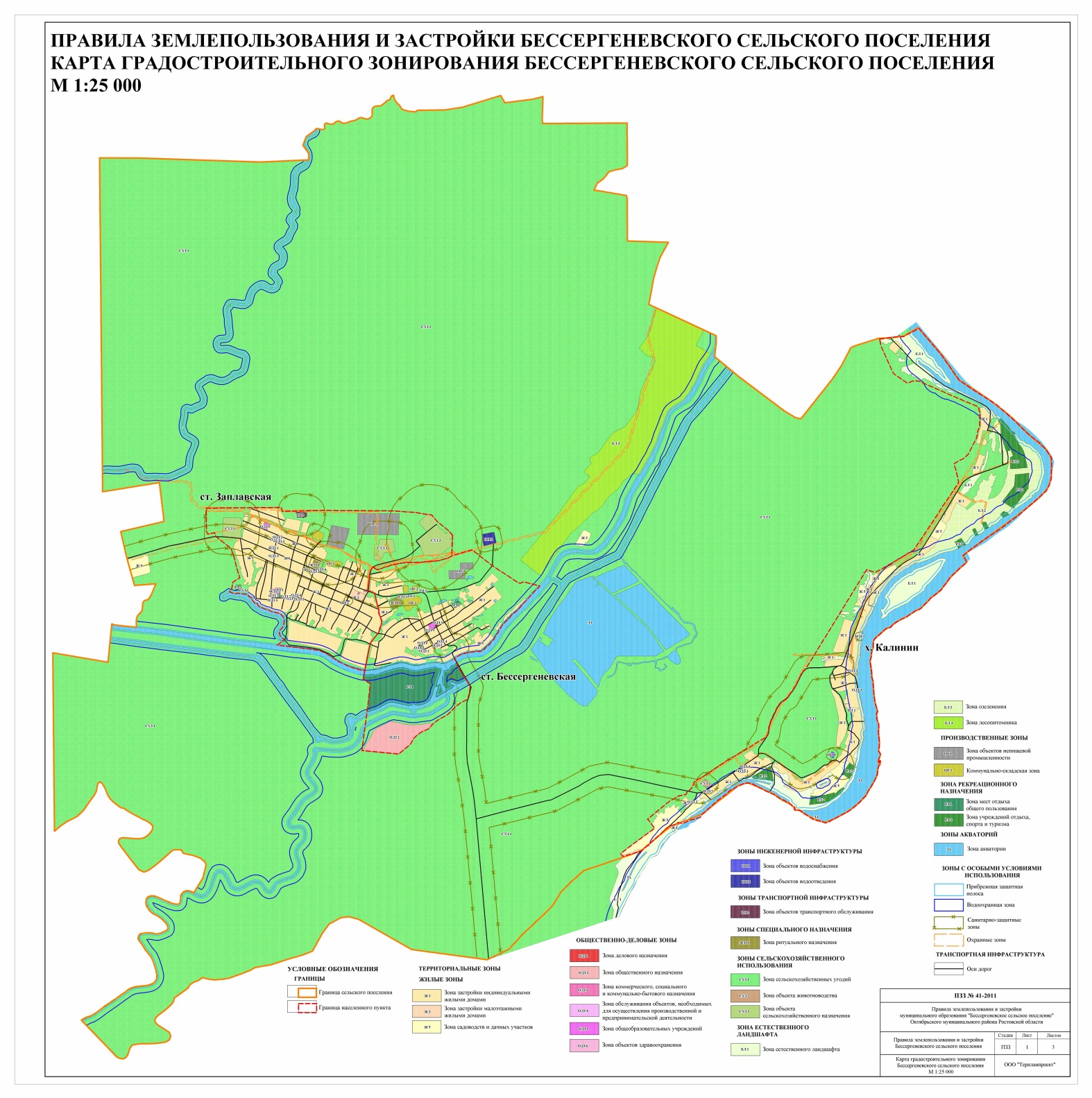 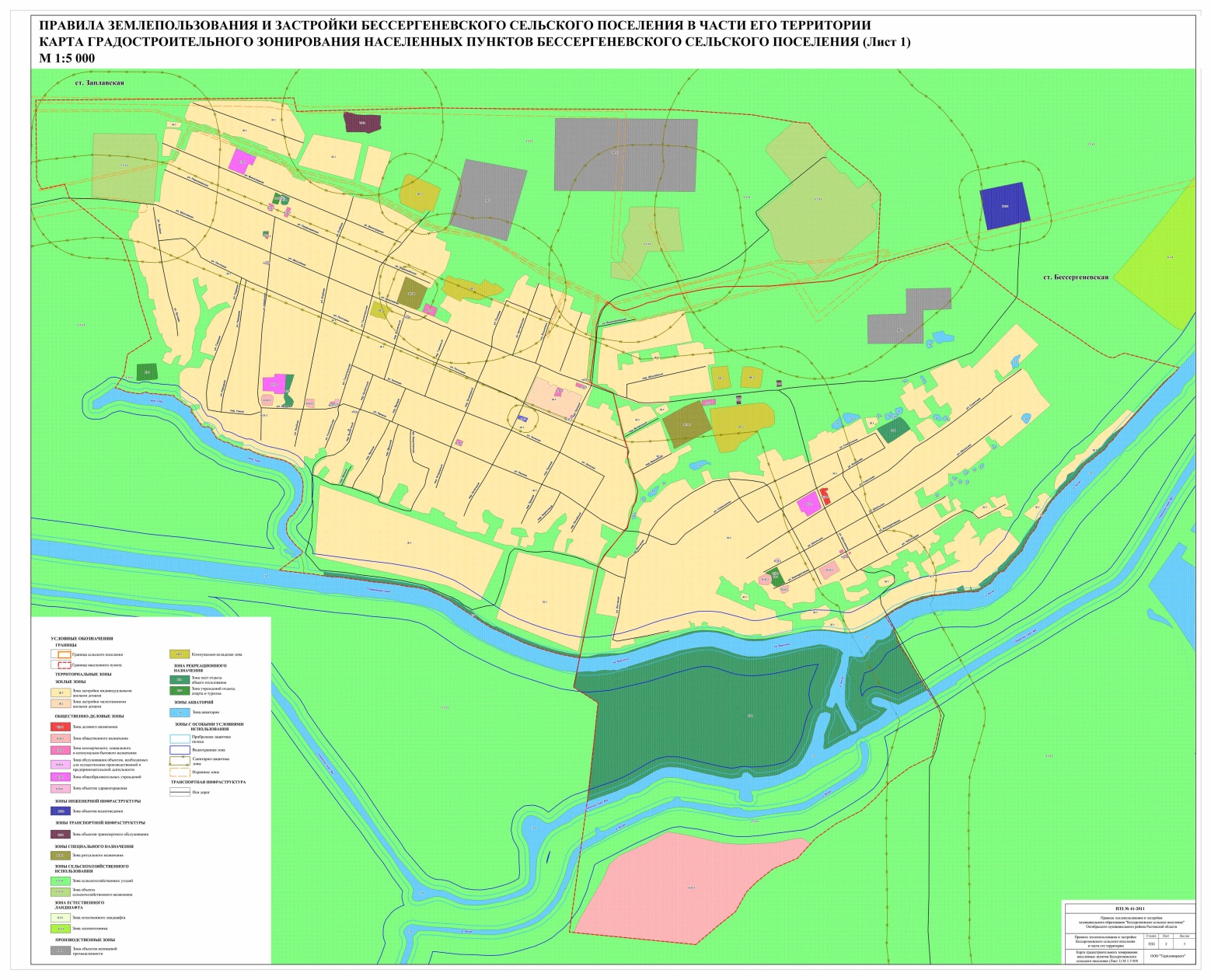 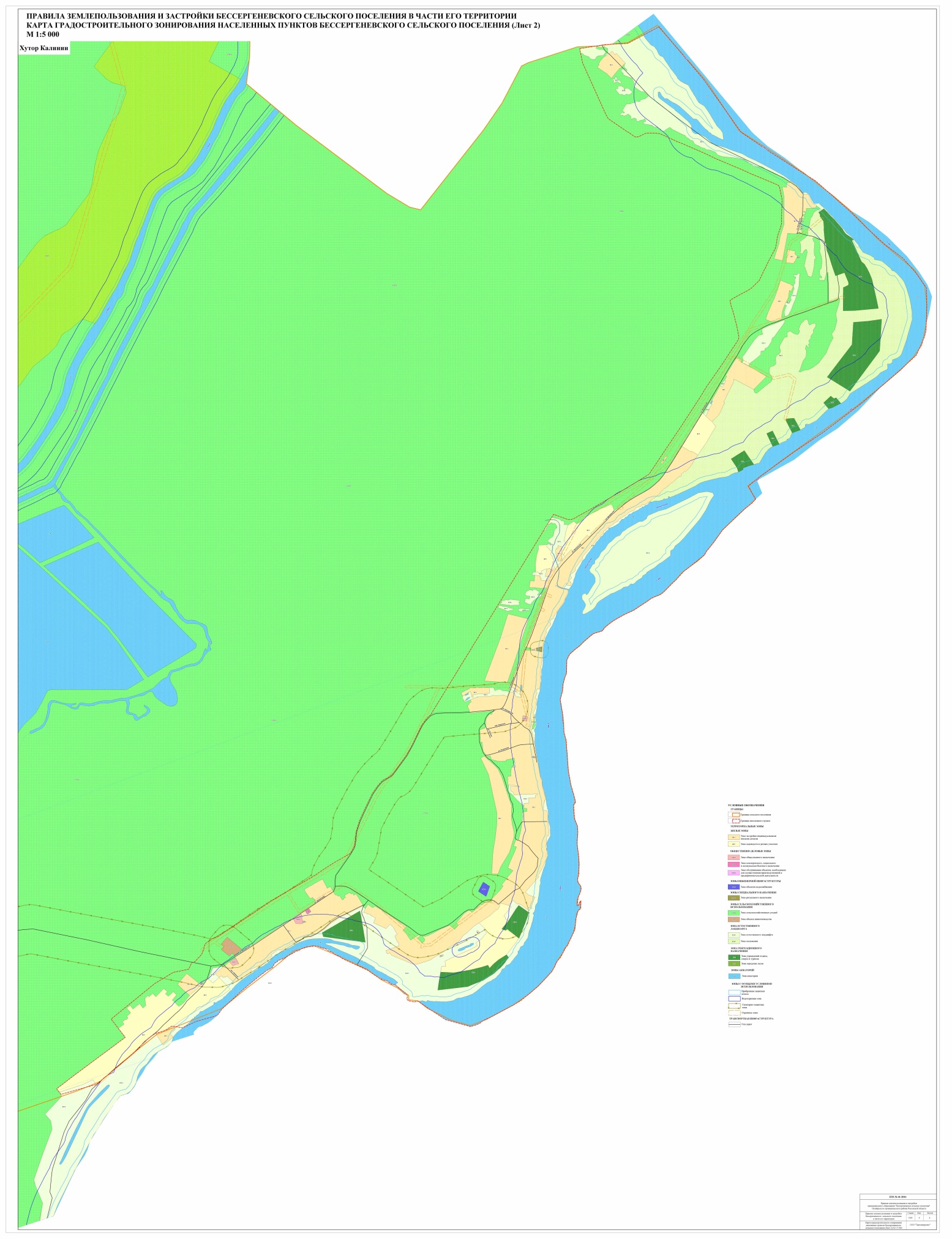 III. ГРАДОСТРОИТЕЛЬНЫЕ РЕГЛАМЕНТЫЗОНА ЗАСТРОЙКИ ИНДИВИДУАЛЬНЫМИ ЖИЛЫМИ ДОМАМИ (Ж 1)1.   ОСНОВНЫЕ ВИДЫ РАЗРЕШЁННОГО ИСПОЛЬЗОВАНИЯ2.   УСЛОВНО РАЗРЕШЁННЫЕ ВИДЫ ИСПОЛЬЗОВАНИЯ3.   ВСПОМОГАТЕЛЬНЫЕ ВИДЫ РАЗРЕШЁННОГО ИСПОЛЬЗОВАНИЯЗОНА ЗАСТРОЙКИ МАЛОЭТАЖНЫМИ ЖИЛЫМИ ДОМАМИ (Ж 2)1.   ОСНОВНЫЕ ВИДЫ РАЗРЕШЁННОГО ИСПОЛЬЗОВАНИЯ2.   УСЛОВНО РАЗРЕШЁННЫЕ ВИДЫ ИСПОЛЬЗОВАНИЯ3.   ВСПОМОГАТЕЛЬНЫЕ ВИДЫ РАЗРЕШЁННОГО ИСПОЛЬЗОВАНИЯЗОНА САДОВОДСТВ И ДАЧНЫХ УЧАСТКОВ (Ж 5)1.   ОСНОВНЫЕ ВИДЫ РАЗРЕШЁННОГО ИСПОЛЬЗОВАНИЯ2.   УСЛОВНО РАЗРЕШЁННЫЕ ВИДЫ ИСПОЛЬЗОВАНИЯ3.   ВСПОМОГАТЕЛЬНЫЕ ВИДЫ РАЗРЕШЁННОГО ИСПОЛЬЗОВАНИЯЗОНА ДЕЛОВОГО НАЗНАЧЕНИЯ (ОДЗ 1)1.   ОСНОВНЫЕ ВИДЫ РАЗРЕШЁННОГО ИСПОЛЬЗОВАНИЯ2.   УСЛОВНО РАЗРЕШЁННЫЕ ВИДЫ ИСПОЛЬЗОВАНИЯ3.   ВСПОМОГАТЕЛЬНЫЕ ВИДЫ РАЗРЕШЁННОГО ИСПОЛЬЗОВАНИЯЗОНА ОБЩЕСТВЕННОГО НАЗНАЧЕНИЯ (ОДЗ 2)1.   ОСНОВНЫЕ ВИДЫ РАЗРЕШЁННОГО ИСПОЛЬЗОВАНИЯ 2.   УСЛОВНО РАЗРЕШЁННЫЕ ВИДЫ ИСПОЛЬЗОВАНИЯ3.   ВСПОМОГАТЕЛЬНЫЕ ВИДЫ РАЗРЕШЁННОГО ИСПОЛЬЗОВАНИЯЗОНА КОММЕРЧЕСКОГО, СОЦИАЛЬНОГО И КОММУНАЛЬНО-БЫТОВОГО НАЗНАЧЕНИЯ (ОДЗ 3)1.   ОСНОВНЫЕ ВИДЫ РАЗРЕШЁННОГО ИСПОЛЬЗОВАНИЯ2.   УСЛОВНО РАЗРЕШЁННЫЕ ВИДЫ ИСПОЛЬЗОВАНИЯ3.   ВСПОМОГАТЕЛЬНЫЕ ВИДЫ РАЗРЕШЁННОГО ИСПОЛЬЗОВАНИЯЗОНА ОБСЛУЖИВАНИЯ ОБЪЕКТОВ, НЕОБХОДИМЫХ ДЛЯ ОСУЩЕСТВЛЕНИЯ ПРОИЗВОДСТВЕННОЙ И ПРЕДПРИНИМАТЕЛЬСКОЙ ДЕЯТЕЛЬНОСТИ (ОДЗ 4)1.   ОСНОВНЫЕ ВИДЫ РАЗРЕШЁННОГО ИСПОЛЬЗОВАНИЯ2.   УСЛОВНО РАЗРЕШЁННЫЕ ВИДЫ ИСПОЛЬЗОВАНИЯ3.   ВСПОМОГАТЕЛЬНЫЕ ВИДЫ РАЗРЕШЁННОГО ИСПОЛЬЗОВАНИЯЗОНА ОБЩЕОБРАЗОВАТЕЛЬНЫХ УЧРЕЖДЕНИЙ (ОДЗ 5)1.   ОСНОВНЫЕ ВИДЫ РАЗРЕШЁННОГО ИСПОЛЬЗОВАНИЯ 2.   УСЛОВНО РАЗРЕШЁННЫЕ ВИДЫ ИСПОЛЬЗОВАНИЯ: не устанавливаются.3.   ВСПОМОГАТЕЛЬНЫЕ ВИДЫ РАЗРЕШЁННОГО ИСПОЛЬЗОВАНИЯЗОНА ОБЪЕКТОВ ЗДРАВООХРАНЕНИЯ (ОДЗ 6)1.   ОСНОВНЫЕ ВИДЫ РАЗРЕШЁННОГО ИСПОЛЬЗОВАНИЯ 2.   УСЛОВНО РАЗРЕШЁННЫЕ ВИДЫ ИСПОЛЬЗОВАНИЯ: не устанавливаются.3.   ВСПОМОГАТЕЛЬНЫЕ ВИДЫ РАЗРЕШЁННОГО ИСПОЛЬЗОВАНИЯЗОНА ОБЪЕКТОВ НЕПИЩЕВОЙ ПРОМЫШЛЕННОСТИ (ПР 1)1.   ОСНОВНЫЕ ВИДЫ РАЗРЕШЁННОГО ИСПОЛЬЗОВАНИЯ2.   УСЛОВНО РАЗРЕШЁННЫЕ ВИДЫ ИСПОЛЬЗОВАНИЯ3.   ВСПОМОГАТЕЛЬНЫЕ ВИДЫ РАЗРЕШЁННОГО ИСПОЛЬЗОВАНИЯКОММУНАЛЬНО-СКЛАДСКАЯ ЗОНА (ПР 2)1.   ОСНОВНЫЕ ВИДЫ РАЗРЕШЁННОГО ИСПОЛЬЗОВАНИЯ2.   УСЛОВНО РАЗРЕШЁННЫЕ ВИДЫ ИСПОЛЬЗОВАНИЯ3.   ВСПОМОГАТЕЛЬНЫЕ ВИДЫ РАЗРЕШЁННОГО ИСПОЛЬЗОВАНИЯЗОНА ОБЪЕКТОВ ВОДОСНАБЖЕНИЯ (ИИ 1)1.   ОСНОВНЫЕ ВИДЫ РАЗРЕШЁННОГО ИСПОЛЬЗОВАНИЯ 2.   ВСПОМОГАТЕЛЬНЫЕ ВИДЫ РАЗРЕШЕННОГО ИСПОЛЬЗОВАНИЯ: не устанавливаются.3.   УСЛОВНО РАЗРЕШЁННЫЕ ВИДЫ ИСПОЛЬЗОВАНИЯ: не устанавливаются.ЗОНА ОБЪЕКТОВ ВОДООТВЕДЕНИЯ (ИИ 2)1.   ОСНОВНЫЕ ВИДЫ РАЗРЕШЁННОГО ИСПОЛЬЗОВАНИЯ2.   УСЛОВНО РАЗРЕШЁННЫЕ ВИДЫ ИСПОЛЬЗОВАНИЯ: не устанавливаются.3.   ВСПОМОГАТЕЛЬНЫЕ ВИДЫ РАЗРЕШЕННОГО ИСПОЛЬЗОВАНИЯ: не устанавливаются.ЗОНА ОБЪЕКТОВ ТРАНСПОРТНОГО ОБСЛУЖИВАНИЯ (ТИ 2)1.   ОСНОВНЫЕ ВИДЫ РАЗРЕШЁННОГО ИСПОЛЬЗОВАНИЯ2.  УСЛОВНО РАЗРЕШЁННЫЕ ВИДЫ ИСПОЛЬЗОВАНИЯ3.  ВСПОМОГАТЕЛЬНЫЕ ВИДЫ РАЗРЕШЕННОГО ИСПОЛЬЗОВАНИЯЗОНА МЕСТ ОТДЫХА ОБЩЕГО ПОЛЬЗОВАНИЯ (РЗ 1)1.   ОСНОВНЫЕ ВИДЫ РАЗРЕШЁННОГО ИСПОЛЬЗОВАНИЯ2.   УСЛОВНО РАЗРЕШЁННЫЕ ВИДЫ ИСПОЛЬЗОВАНИЯ3.   ВСПОМОГАТЕЛЬНЫЕ ВИДЫ РАЗРЕШЕННОГО ИСПОЛЬЗОВАНИЯЗОНА УЧРЕЖДЕНИЙ ОТДЫХА, СПОРТА И ТУРИЗМА (РЗ 2)1.   ОСНОВНЫЕ ВИДЫ РАЗРЕШЁННОГО ИСПОЛЬЗОВАНИЯ2.   УСЛОВНО РАЗРЕШЁННЫЕ ВИДЫ ИСПОЛЬЗОВАНИЯ3.   ВСПОМОГАТЕЛЬНЫЕ ВИДЫ РАЗРЕШЁННОГО ИСПОЛЬЗОВАНИЯЗОНА ЛЕСОПИТОМНИКА (ЕЛ 3)1.   ОСНОВНЫЕ ВИДЫ РАЗРЕШЁННОГО ИСПОЛЬЗОВАНИЯ2.   УСЛОВНО РАЗРЕШЁННЫЕ ВИДЫ ИСПОЛЬЗОВАНИЯ3.   ВСПОМОГАТЕЛЬНЫЕ ВИДЫ РАЗРЕШЁННОГО ИСПОЛЬЗОВАНИЯЗОНА АКВАТОРИЙ (ЗА)1.   ОСНОВНЫЕ ВИДЫ РАЗРЕШЁННОГО ИСПОЛЬЗОВАНИЯ2.   УСЛОВНО РАЗРЕШЁННЫЕ ВИДЫ ИСПОЛЬЗОВАНИЯ не устанавливаются.3.   ВСПОМОГАТЕЛЬНЫЕ ВИДЫ РАЗРЕШЁННОГО ИСПОЛЬЗОВАНИЯ не устанавливается.ЗОНА ЕСТЕСТВЕННОГО ЛАНДШАФТА (ЕЛ 1)1.   ОСНОВНЫЕ ВИДЫ РАЗРЕШЁННОГО ИСПОЛЬЗОВАНИЯ2.   УСЛОВНО РАЗРЕШЁННЫЕ ВИДЫ ИСПОЛЬЗОВАНИЯ не устанавливаются.3.   ВСПОМОГАТЕЛЬНЫЕ ВИДЫ РАЗРЕШЁННОГО ИСПОЛЬЗОВАНИЯ не устанавливаются.ЗОНА ОЗЕЛЕНЕНИЯ (ЕЛ 2)1.   ОСНОВНЫЕ ВИДЫ РАЗРЕШЁННОГО ИСПОЛЬЗОВАНИЯ2.   УСЛОВНО РАЗРЕШЁННЫЕ ВИДЫ ИСПОЛЬЗОВАНИЯ не устанавливаются.3.   ВСПОМОГАТЕЛЬНЫЕ ВИДЫ РАЗРЕШЁННОГО ИСПОЛЬЗОВАНИЯ не устанавливаются.Действие градостроительных регламентов не распространяется на земельные участки в границах территорий общего пользования, предназначенные для размещения линейных объектов и (или) занятые линейными объектами, а также предоставленные для добычи полезных ископаемых. Градостроительные регламенты не устанавливаются для земель лесного фонда, земель покрытых поверхностными водами, земель запаса, земель особо охраняемых природных территорий, сельскохозяйственных угодий в составе земель сельскохозяйственного назначения, земельных участков, расположенных в границах особых экономических зон. При размещении объектов капитального строительства на указанных территориях и землях необходимо учитывать действующее водное, природоохранное законодательство, законодательство о недрах и иное действующее законодательство.ЗОНА СЕЛЬСКОХОЗЯЙСТВЕННЫХ УГОДИЙ (СХЗ 1)1.   ОСНОВНЫЕ ВИДЫ РАЗРЕШЁННОГО ИСПОЛЬЗОВАНИЯ2.   УСЛОВНО РАЗРЕШЁННЫЕ ВИДЫ ИСПОЛЬЗОВАНИЯ:  .3.   ВСПОМОГАТЕЛЬНЫЕ ВИДЫ РАЗРЕШЕННОГО ИСПОЛЬЗОВАНИЯЗОНА ОБЪЕКТОВ ЖИВОТНОВОДСТВА (СХЗ 2)1.   ОСНОВНЫЕ ВИДЫ РАЗРЕШЁННОГО ИСПОЛЬЗОВАНИЯ2.   УСЛОВНО РАЗРЕШЁННЫЕ ВИДЫ ИСПОЛЬЗОВАНИЯ3.   ВСПОМОГАТЕЛЬНЫЕ ВИДЫ РАЗРЕШЕННОГО ИСПОЛЬЗОВАНИЯЗОНА ОБЪЕКТОВ СЕЛЬСКОХОЗЯЙСТВЕННОГО НАЗНАЧЕНИЯ (СХЗ 3)1.   ОСНОВНЫЕ ВИДЫ РАЗРЕШЁННОГО ИСПОЛЬЗОВАНИЯ2.   УСЛОВНО РАЗРЕШЁННЫЕ ВИДЫ ИСПОЛЬЗОВАНИЯ3.   ВСПОМОГАТЕЛЬНЫЕ ВИДЫ РАЗРЕШЕННОГО ИСПОЛЬЗОВАНИЯЗОНА РИТУАЛЬНОГО НАЗНАЧЕНИЯ (ЗСН 1)1.   ОСНОВНЫЕ ВИДЫ РАЗРЕШЁННОГО ИСПОЛЬЗОВАНИЯ2.   УСЛОВНО РАЗРЕШЁННЫЕ ВИДЫ ИСПОЛЬЗОВАНИЯ: не устанавливаются.2.   ВСПОМОГАТЕЛЬНЫЕ ВИДЫ РАЗРЕШЕННОГО ИСПОЛЬЗОВАНИЯО внесении изменений в решение Собрания депутатов Бессергенев-ского сельского поселения от 17.02.2017 г. №39  «О внесении изменений в решение Собрания депутатов Бессергенев-ского сельского поселения от 29.12.2012г№21  «О  утверждении Правил землепользования и застройки муниципального образования «Бессергеневское сельское поселение»»Кодовое обозначение территориальной зоныНаименование территориальной зоныЖилые зоныЖилые зоныЖ 1Зона застройки индивидуальными жилыми домамиЖ 2Зона застройки малоэтажными жилыми домамиЖ 5Зона садоводств и дачных участковОбщественно-деловые зоныОбщественно-деловые зоныОДЗ 1Зона делового назначенияОДЗ 2Зона общественного назначенияОДЗ 3Зона коммерческого, социального и коммунально-бытового назначенияОДЗ 4Зона обслуживания объектов, необходимых для осуществления производственной и предпринимательской деятельностиОДЗ 5Зона общеобразовательных учрежденийОДЗ 6 Зона объектов здравоохраненияПроизводственные зоныПроизводственные зоныПР 1Зона объектов непищевой промышленностиПР 2Коммунально-складская зонаЗоны инженерной инфраструктурыЗоны инженерной инфраструктурыИИ 1Зона объектов водоснабженияИИ 2Зона объектов водоотведенияЗоны транспортной инфраструктурыЗоны транспортной инфраструктурыТИ 2Зона объектов транспортного обслуживанияЗоны территорий сельскохозяйственного использованияЗоны территорий сельскохозяйственного использованияСХЗ 1Зона сельскохозяйственных угодийСХЗ 2Зона объектов животноводстваСХЗ 3Зона объектов сельскохозяйственного назначенияЗоны территорий специального назначенияЗоны территорий специального назначенияЗСН 1Зона ритуального назначенияРекреационные зоныРекреационные зоныРЗ 1Зона мест отдыха общего пользованияРЗ 2Зона учреждений отдыха, спорта и туризмаЗоны естественного ландшафтаЗоны естественного ландшафтаЕЛ 1Зона естественного ландшафтаЕЛ 2Зона озелененияЕЛ 3Зона лесопитомникаЗоны акваторийЗоны акваторийЗАЗона акваторийВИДЫ РАЗРЕШЕННОГО ИСПОЛЬЗОВАНИЯ ЗЕМЕЛЬНЫХ УЧАСТКОВ И ОКСПРЕДЕЛЬНЫЕ РАЗМЕРЫ ЗЕМЕЛЬНЫХ УЧАСТКОВ И ПРЕДЕЛЬНЫЕ ПАРАМЕТРЫ РАЗРЕШЕННОГО СТРОИТЕЛЬСТВА, РЕКОНСТРУКЦИИ ОКСОГРАНИЧЕНИЯ ИСПОЛЬЗОВАНИЯ ЗЕМЕЛЬНЫХ УЧАСТКОВ И ОКС Для ведения личного подсобного хозяйстваМинимальные размеры земельного участка – 600 кв.м.Максимальные размеры земельного участка для станиц Бессергеневской, Заплавской – 3000 кв.м.Максимальные размеры  земельного  участка для хутора Калинин – 2500кв.м.Минимальные отступы от границ земельного участка в целях определения места допустимого размещения объекта – 3 м.Предельное количество этажей – 3.Максимальный процент застройки земельного участка в условиях вновь застраиваемых территорий – 50.Максимальный процент застройки земельного участка в условиях реконструкции сложившейся застройки - 70Нормативные показатели плотности застройки территориальной зоны определяется в соответствии с Приложением «Г» Свода правил СП 42.13330.2011 «СНиП 2.07.01-89* Градостроительство. Планировка и застройка городских и сельских поселений», региональными и местными нормативами градостроительного проектирования.На территориях, подверженных затоплению строительство капитальных зданий, строений, сооружений без проведения специальных защитных мероприятий по предотвращению негативного воздействия вод запрещаетсяДля индивидуального жилищного строительстваМинимальные размеры земельного участка – 600 кв.м.Максимальные размеры земельного участка для станиц Бессергеневской, Заплавской – 3000 кв.м.Максимальные размеры  земельного  участка для хутора Калинин – 2500кв.м.Минимальные отступы от границ земельного участка в целях определения места допустимого размещения объекта – 3 м.Предельное количество этажей – 3.Максимальный процент застройки земельного участка в условиях вновь застраиваемых территорий – 50.Максимальный процент застройки земельного участка в условиях реконструкции сложившейся застройки - 70Нормативные показатели плотности застройки территориальной зоны определяется в соответствии с Приложением «Г» Свода правил СП 42.13330.2011 «СНиП 2.07.01-89* Градостроительство. Планировка и застройка городских и сельских поселений», региональными и местными нормативами градостроительного проектирования.На территориях, подверженных затоплению строительство капитальных зданий, строений, сооружений без проведения специальных защитных мероприятий по предотвращению негативного воздействия вод запрещаетсяОбъекты дошкольного образованияМинимальные размеры земельного участка при вместимости:- до 100 мест – 40 кв.м. на 1 место.Максимальные размеры земельного участка: параметры не ограничены.Минимальные отступы от границ земельного участка в целях определения места допустимого размещения объекта – .Минимальный отступ от красной линии улицы до объектов – .Предельное количество этажей – 2.Максимальный процент застройки земельного участка – 30.Минимальный процент спортивно-игровых площадок – 20.Минимальный процент озеленения – 30Иные требования к размещению объектов дошкольного образования установлены СанПиН 2.4.1.2660-10 Санитарно-эпидемиологические требования к устройству, содержанию и организации режима работы в дошкольных организациях.На территориях, подверженных затоплению строительство капитальных зданий, строений, сооружений без проведения специальных защитных мероприятий по предотвращению негативного воздействия вод запрещаетсяОбъекты общеобразовательного назначенияМинимальные размеры земельного участка при вместимости:- до 400 мест – 50 кв.м. на 1 место.Максимальные размеры земельного участка: параметры не ограничены.Минимальные отступы от границ земельного участка в целях определения места допустимого размещения объекта – .Минимальный отступ от красной линии улицы до объектов:- в поселке городского типа – .;- в сельских населенных пунктах – .Предельное количество этажей – 4.Максимальный процент застройки земельного участка – 40.Минимальный процент озеленения – 30Иные требования к размещению общеобразовательных учреждений установлены СанПиН 2.4.2.1178-02Гигиенические требования к условиям обучения в общеобразовательных учреждениях.На территориях, подверженных затоплению строительство капитальных зданий, строений, сооружений без проведения специальных защитных мероприятий по предотвращению негативного воздействия вод запрещаетсяВИДЫ РАЗРЕШЕННОГО ИСПОЛЬЗОВАНИЯ ЗЕМЕЛЬНЫХ УЧАСТКОВ И ОКСПРЕДЕЛЬНЫЕ РАЗМЕРЫ ЗЕМЕЛЬНЫХ УЧАСТКОВ И ПРЕДЕЛЬНЫЕ ПАРАМЕТРЫ РАЗРЕШЕННОГО СТРОИТЕЛЬСТВА, РЕКОНСТРУКЦИИ ОКСОГРАНИЧЕНИЯ ИСПОЛЬЗОВАНИЯ ЗЕМЕЛЬНЫХ УЧАСТКОВ И ОКСМногоквартирные жилые домаМинимальные размеры земельного участка – 800 кв. м;Максимальные размеры земельного участка: 3000 кв. м;Минимальные отступы от границ земельного участка в целях определения места допустимого размещения объекта – 3 м;Предельное количество этажей – 3;Максимальный процент застройки земельного участка – 94.Нормативные показатели плотности застройки территориальной зоны определяется в соответствии с Приложением «Г» Свода правил СП 42.13330.2011 «СНиП 2.07.01-89* Градостроительство. Планировка и застройка городских и сельских поселений», региональными и местными нормативами градостроительного проектирования.На территориях, подверженных затоплению строительство капитальных зданий, строений, сооружений без проведения специальных защитных мероприятий по предотвращению негативного воздействия вод запрещаетсяОбъекты культового назначенияМинимальные размеры земельного участка определяются из расчета 7 кв. м площади участка на единицу вместимости объекта;Максимальные размеры земельного участка: 10 кв. м площади участка на единицу вместимости объекта;Минимальные отступы от границ земельного участка в целях определения места допустимого размещения объекта – 5 м;Предельная высота объекта – 30 м;Максимальный процент застройки земельного участка – 50.На территориях, подверженных затоплению строительство капитальных зданий, строений, сооружений без проведения специальных защитных мероприятий по предотвращению негативного воздействия вод запрещаетсяОбъекты здравоохранения (поликлиники, аптеки и иные подобные объекты)Минимальные размеры земельного участка:- аптеки– 500 кв. м;- поликлиники – 1500 кв. м;Максимальные размеры земельного участка: параметры не ограничены;Минимальные отступы от границ земельного участка в целях определения места допустимого размещения объекта – 3 м;Предельное количество этажей – 3;Максимальный процент застройки земельного участка – 50.На территориях, подверженных затоплению строительство капитальных зданий, строений, сооружений без проведения специальных защитных мероприятий по предотвращению негативного воздействия вод запрещаетсяОбъекты административно-делового назначенияМинимальные размеры земельного участка при этажности объекта:- до 3 этажей – 44 кв. м на 1 рабочее место;Максимальные размеры земельного участка: параметры не ограничены;Минимальные отступы от границ земельного участка в целях определения места допустимого размещения объекта – 5 м;Предельное количество этажей – 3;Максимальный процент застройки земельного участка – 50.На территориях, подверженных затоплению строительство капитальных зданий, строений, сооружений без проведения специальных защитных мероприятий по предотвращению негативного воздействия вод запрещаетсяОбъекты культурно-досугового назначенияМинимальные размеры земельного участка: 10 кв. м на одного посетителя;Максимальные размеры земельного участка: 15 кв. м на одного посетителя;Минимальные отступы от границ земельного участка в целях определения места допустимого размещения объекта – 3 м;Предельное количество этажей – 5;Максимальный процент застройки земельного участка – 50.На территориях, подверженных затоплению строительство капитальных зданий, строений, сооружений без проведения специальных защитных мероприятий по предотвращению негативного воздействия вод запрещаетсяОбъекты связи , вышки и иные  подобные объектыМинимальные размеры земельного участка- параметры не ограничены.Максимальные размеры земельного участка: параметры не ограничены.Минимальные отступы от границ земельного участка в целях определения места допустимого размещения объекта – . Параметры  высоты не  ограничены  Максимальный процент застройки земельного участка – 80. Параметры строительства определяются в соответствии со строительными нормами и правилами, техническими регламентамиОбъекты торгового назначения и общественного питанияМинимальные размеры земельного участка объектов торгового назначения при расчете на 100 кв. м торговой площади:- до 250 кв. м торговой площади – 800 кв. м;- от 251 до 650 кв. м торговой площади – 600 кв. м;Минимальные размеры земельного участка объектов общественного питания при числе мест, кв. м на 100 мест:- до 50 мест – 2000 кв. м;- от 51 до 150 мест – 1500 кв. м;Максимальные размеры земельного участка: параметры не ограничены;Минимальные отступы от границ земельного участка в целях определения места допустимого размещения объекта – 5 м;Предельное количество этажей – 3;Максимальный процент застройки земельного участка – 60.Отдельно стоящие объекты, без установления санитарно-защитных зон.На территориях, подверженных затоплению строительство капитальных зданий, строений, сооружений без проведения специальных защитных мероприятий по предотвращению негативного воздействия вод запрещаетсяОбъекты спортивного назначенияМинимальные размеры земельного участка: параметры не ограничены;Максимальные размеры земельного участка: параметры не ограничены;Минимальные отступы от границ земельного участка в целях определения места допустимого размещения объекта – 5 м;Предельное количество этажей – 4; Максимальный процент застройки земельного участка – 50.На территориях, подверженных затоплению строительство капитальных зданий, строений, сооружений без проведения специальных защитных мероприятий по предотвращению негативного воздействия вод запрещаетсяВИДЫ РАЗРЕШЕННОГО ИСПОЛЬЗОВАНИЯ ЗЕМЕЛЬНЫХ УЧАСТКОВ И ОКСПРЕДЕЛЬНЫЕ РАЗМЕРЫ ЗЕМЕЛЬНЫХ УЧАСТКОВ И ПРЕДЕЛЬНЫЕ ПАРАМЕТРЫ РАЗРЕШЕННОГО СТРОИТЕЛЬСТВА, РЕКОНСТРУКЦИИ ОКСОГРАНИЧЕНИЯ ИСПОЛЬЗОВАНИЯ ЗЕМЕЛЬНЫХ УЧАСТКОВ И ОКСОбъекты инженерно-технического обеспеченияМинимальные размеры земельного участка- параметры не ограничены.Максимальные размеры земельного участка: параметры не ограничены.Минимальные отступы от границ земельного участка в целях определения места допустимого размещения объекта – .Предельная высота объекта – ., за исключение вышек связи и иных подобных объектовМаксимальный процент застройки земельного участка – 80. Параметры строительства определяются в соответствии со строительными нормами и правилами, техническими регламентамиОбъекты хранения индивидуального транспортаМинимальные размеры земельного участка24 кв. м.Максимальные размеры земельного участка: параметры не ограничены.Минимальные отступы от границ земельного участка в целях определения места допустимого размещения объекта – . (разрешить строительство гаражей вплотную только на территории комплекса гаражей, которые расположены в районе ФОКа ст. Кривянской, в районе административного здания Новочеркасского рыбокомбината и вдоль ул. 40 Лет Победы).Предельная высота объекта – 4,5 м.Максимальный процент застройки земельного участка –100.Отдельно стоящие, встроенно-пристроенные в объекты основного вида использования (жилые дома).При встроено-пристроенном размещении указанных объектов предельные размеры земельного участка и предельные параметры разрешенного строительства, реконструкции объектов капитального строительства не учитываютсяОбъекты хозяйственного назначенияМинимальные размеры земельного участка-  параметры не ограничены.Максимальные размеры земельного участка: параметры не ограничены.Минимальные отступы от границ земельного участка в целях определения места допустимого размещения объекта:- от построек для содержания скота и птицы, туалетов, помойных ям, выгребов, септиков – .;- от бань, автостоянки .Минимальное расстояние от красной линии улиц и проездов до объекта – .Предельная высота объекта – .Максимальный процент застройки земельного участка – 75ВИДЫ РАЗРЕШЕННОГО ИСПОЛЬЗОВАНИЯ ЗЕМЕЛЬНЫХ УЧАСТКОВ И ОКСПРЕДЕЛЬНЫЕ РАЗМЕРЫ ЗЕМЕЛЬНЫХ УЧАСТКОВ И ПРЕДЕЛЬНЫЕ ПАРАМЕТРЫ РАЗРЕШЕННОГО СТРОИТЕЛЬСТВА, РЕКОНСТРУКЦИИ ОКСОГРАНИЧЕНИЯ ИСПОЛЬЗОВАНИЯ ЗЕМЕЛЬНЫХ УЧАСТКОВ И ОКСМалоэтажные жилые домаМинимальные размеры земельного участка – 800 кв. м;Максимальные размеры земельного участка: 3000 кв. м;Минимальные отступы от границ земельного участка в целях определения места допустимого размещения объекта – 3 м;Предельное количество этажей – 3;Максимальный процент застройки земельного участка – 60.Нормативные показатели плотности застройки территориальной зоны определяется в соответствии с Приложением «Г» Свода правил СП 42.13330.2011 «СНиП 2.07.01-89* Градостроительство. Планировка и застройка городских и сельских поселений», региональными и местными нормативами градостроительного проектирования.На территориях, подверженных затоплению строительство капитальных зданий, строений, сооружений без проведения специальных защитных мероприятий по предотвращению негативного воздействия вод запрещаетсяОбъекты дошкольного образованияМинимальные размеры земельного участка при вместимости:- до 100 мест – 40 кв. м на 1 место;Максимальные размеры земельного участка: параметры не ограничены;Минимальные отступы от границ земельного участка в целях определения места допустимого размещения объекта – 5 м;Минимальный отступ от красной линии улицы до объектов – 25 м;Предельное количество этажей – 2;Максимальный процент застройки земельного участка – 30;Минимальный процент спортивно-игровых площадок – 20;Минимальный процент озеленения – 30.Иные требования к размещению объектов дошкольного образования установлены СанПиН 2.4.1.2660-10 Санитарно-эпидемиологические требования к устройству, содержанию и организации режима работы в дошкольных организациях.На территориях, подверженных затоплению строительство капитальных зданий, строений, сооружений без проведения специальных защитных мероприятий по предотвращению негативного воздействия вод запрещаетсяОбъекты общеобразовательного назначенияМинимальные размеры земельного участка при вместимости:- до 400 мест – 50 кв. м на 1 место;Максимальные размеры земельного участка: параметры не ограничены;Минимальные отступы от границ земельного участка в целях определения места допустимого размещения объекта – 5 м;Минимальный отступ от красной линии улицы до объектов:- в поселке городского типа – 25 м;- в сельских населенных пунктах – 10 м;Предельное количество этажей – 4;Максимальный процент застройки земельного участка – 40;Минимальный процент озеленения – 30.Иные требования к размещению общеобразовательных учреждений установлены СанПиН 2.4.2.1178-02Гигиенические требования к условиям обучения в общеобразовательных учреждениях.На территориях, подверженных затоплению строительство капитальных зданий, строений, сооружений без проведения специальных защитных мероприятий по предотвращению негативного воздействия вод запрещаетсяВИДЫ РАЗРЕШЕННОГО ИСПОЛЬЗОВАНИЯ ЗЕМЕЛЬНЫХ УЧАСТКОВ И ОКСПРЕДЕЛЬНЫЕ РАЗМЕРЫ ЗЕМЕЛЬНЫХ УЧАСТКОВ И ПРЕДЕЛЬНЫЕ ПАРАМЕТРЫ РАЗРЕШЕННОГО СТРОИТЕЛЬСТВА, РЕКОНСТРУКЦИИ ОКСОГРАНИЧЕНИЯ ИСПОЛЬЗОВАНИЯ ЗЕМЕЛЬНЫХ УЧАСТКОВ И ОКСИндивидуальные жилые дома, личное подсобное хозяйствоМинимальные размеры земельного участка – 600 кв. м;Максимальные размеры земельного участка для станиц Бессергеневской, Заплавской – 3000 кв. м;Максимальные размеры земельного участка для хутора Калинин – 2500 кв. м;Минимальные отступы от границ земельного участка в целях определения места допустимого размещения объекта – 3 м;Предельное количество этажей – 3;Максимальный процент застройки земельного участка в условиях вновь застраиваемых территорий – 50;Максимальный процент застройки земельного участка в условиях реконструкции сложившейся застройки – 70.Нормативные показатели плотности застройки территориальной зоны определяется в соответствии с Приложением «Г» Свода правил СП 42.13330.2011 «СНиП 2.07.01-89* Градостроительство. Планировка и застройка городских и сельских поселений», региональными и местными нормативами градостроительного проектирования.На территориях, подверженных затоплению строительство капитальных зданий, строений, сооружений без проведения специальных защитных мероприятий по предотвращению негативного воздействия вод запрещаетсяОбъекты культового назначенияМинимальные размеры земельного участка определяются из расчета 7 кв. м площади участка на единицу вместимости объекта;Максимальные размеры земельного участка: 10 кв. м площади участка на единицу вместимости объекта;Минимальные отступы от границ земельного участка в целях определения места допустимого размещения объекта – 5 м;Предельная высота объекта – 30 м;Максимальный процент застройки земельного участка – 50.На территориях, подверженных затоплению строительство капитальных зданий, строений, сооружений без проведения специальных защитных мероприятий по предотвращению негативного воздействия вод запрещаетсяОбъекты здравоохранения (поликлиники, аптеки и иные подобные объекты)Минимальные размеры земельного участка:- аптеки– 500 кв. м;- поликлиники – 1500 кв. м;Максимальные размеры земельного участка: параметры не ограничены;Минимальные отступы от границ земельного участка в целях определения места допустимого размещения объекта – 3 м;Предельное количество этажей – 3;Максимальный процент застройки земельного участка – 50.На территориях, подверженных затоплению строительство капитальных зданий, строений, сооружений без проведения специальных защитных мероприятий по предотвращению негативного воздействия вод запрещаетсяОбъекты административно-делового назначенияМинимальные размеры земельного участка при этажности объекта:- до 3 этажей – 44 кв. м на 1 рабочее место;Максимальные размеры земельного участка: параметры не ограничены;Минимальные отступы от границ земельного участка в целях определения места допустимого размещения объекта – 5 м;Предельное количество этажей – 3;Максимальный процент застройки земельного участка – 50.На территориях, подверженных затоплению строительство капитальных зданий, строений, сооружений без проведения специальных защитных мероприятий по предотвращению негативного воздействия вод запрещаетсяОбъекты культурно-досугового назначенияМинимальные размеры земельного участка: 10 кв. м на одного посетителя;Максимальные размеры земельного участка: 15 кв. м на одного посетителя;Минимальные отступы от границ земельного участка в целях определения места допустимого размещения объекта – 3 м;Предельное количество этажей – 5;Максимальный процент застройки земельного участка – 50.На территориях, подверженных затоплению строительство капитальных зданий, строений, сооружений без проведения специальных защитных мероприятий по предотвращению негативного воздействия вод запрещаетсяОбъекты торгового назначения и общественного питанияМинимальные размеры земельного участка объектов торгового назначения при расчете на 100 кв. м торговой площади:- до 250 кв. м торговой площади – 800 кв. м;- от 251 до 650 кв. м торговой площади – 600 кв. м;Минимальные размеры земельного участка объектов общественного питания при числе мест, кв. м на 100 мест:- до 50 мест – 2000 кв. м;- от 51 до 150 мест – 1500 кв. м;Максимальные размеры земельного участка: параметры не ограничены;Минимальные отступы от границ земельного участка в целях определения места допустимого размещения объекта – 5 м;Предельное количество этажей – 3;Максимальный процент застройки земельного участка – 60.Отдельно стоящие объекты, без установления санитарно-защитных зон.На территориях, подверженных затоплению строительство капитальных зданий, строений, сооружений без проведения специальных защитных мероприятий по предотвращению негативного воздействия вод запрещаетсяОбъекты спортивного назначенияМинимальные размеры земельного участка: параметры не ограничены;Максимальные размеры земельного участка: параметры не ограничены;Минимальные отступы от границ земельного участка в целях определения места допустимого размещения объекта – 5 м;Предельное количество этажей – 4;Максимальный процент застройки земельного участка – 50.На территориях, подверженных затоплению строительство капитальных зданий, строений, сооружений без проведения специальных защитных мероприятий по предотвращению негативного воздействия вод запрещаетсяВИДЫ РАЗРЕШЕННОГО ИСПОЛЬЗОВАНИЯ ЗЕМЕЛЬНЫХ УЧАСТКОВ И ОКСПРЕДЕЛЬНЫЕ РАЗМЕРЫ ЗЕМЕЛЬНЫХ УЧАСТКОВ И ПРЕДЕЛЬНЫЕ ПАРАМЕТРЫ РАЗРЕШЕННОГО СТРОИТЕЛЬСТВА, РЕКОНСТРУКЦИИ ОКСОГРАНИЧЕНИЯ ИСПОЛЬЗОВАНИЯ ЗЕМЕЛЬНЫХ УЧАСТКОВ И ОКСОбъекты инженерно-технического обеспеченияМинимальные размеры земельного участка- параметры не ограничены;Максимальные размеры земельного участка: параметры не ограничены;Минимальные отступы от границ земельного участка в целях определения места допустимого размещения объекта – 1 м;Предельная высота объекта – 6 м, за исключением вышек связи и иных подобных объектов;Максимальный процент застройки земельного участка – 80.Параметры строительства определяются в соответствии со строительными нормами и правилами, техническими регламентамиОбъекты хранения индивидуального транспортаМинимальные размеры земельного участка24 кв. м;Максимальные размеры земельного участка: параметры не ограничены;Минимальные отступы от границ земельного участка в целях определения места допустимого размещения объекта – 1 м;Предельная высота объекта – 4,5 м;Максимальный процент застройки земельного участка –100.Отдельно стоящие, встроенно-пристроенные в объекты основного вида использования (жилые дома).При встроено-пристроенном размещении указанных объектов предельные размеры земельного участка и предельные параметры разрешенного строительства, реконструкции объектов капитального строительства не учитываютсяОбъекты хозяйственного назначенияМинимальные размеры земельного участка- параметры не ограничены;Максимальные размеры земельного участка: параметры не ограничены;Минимальные отступы от границ земельного участка в целях определения места допустимого размещения объекта:- от построек для содержания скота и птицы, туалетов, помойных ям, выгребов, септиков – 4 м;- от бань, автостоянки -1 м;Минимальное расстояние от красной линии улиц и проездов до объекта – 5 м;Предельная высота объекта – 3 м;Максимальный процент застройки земельного участка – 75.ВИДЫ РАЗРЕШЕННОГО ИСПОЛЬЗОВАНИЯ ЗЕМЕЛЬНЫХ УЧАСТКОВ И ОКСПРЕДЕЛЬНЫЕ РАЗМЕРЫ ЗЕМЕЛЬНЫХ УЧАСТКОВ И ПРЕДЕЛЬНЫЕ ПАРАМЕТРЫ РАЗРЕШЕННОГО СТРОИТЕЛЬСТВА, РЕКОНСТРУКЦИИ ОКСОГРАНИЧЕНИЯ ИСПОЛЬЗОВАНИЯ ЗЕМЕЛЬНЫХ УЧАСТКОВ И ОКСДачные дома сезонного проживания.Сады, огородыМинимальные размеры земельного участка – 600 кв. м;Максимальные размеры земельного участка: 1500 кв. м;Минимальные отступы от границ земельного участка в целях определения места допустимого размещения объекта – 3 м;Предельное количество этажей – 3;Максимальный процент застройки земельного участка – 60;Минимальный процент озеленения – 20.Нормативные показатели плотности застройки территориальной зоны определяется в соответствии с Приложением «Г» Свода правил СП 42.13330.2011 «СНиП 2.07.01-89* Градостроительство. Планировка и застройка городских и сельских поселений», региональными и местными нормативами градостроительного проектирования.На территориях, подверженных затоплению строительство капитальных зданий, строений, сооружений без проведения специальных защитных мероприятий по предотвращению негативного воздействия вод запрещаетсяИндивидуальные жилые дома, личное подсобное хозяйствоМинимальные размеры земельного участка – 600 кв. м;Максимальные размеры земельного участка для станиц Бессергеневской, Заплавской – 3000 кв. м;Максимальные размеры земельного участка для хутора Калинин – 2500 кв. м;Минимальные отступы от границ земельного участка в целях определения места допустимого размещения объекта – 3 м;Предельное количество этажей – 3;Максимальный процент застройки земельного участка в условиях вновь застраиваемых территорий – 50;Максимальный процент застройки земельного участка в условиях реконструкции сложившейся застройки – 70.Нормативные показатели плотности застройки территориальной зоны определяется в соответствии с Приложением «Г» Свода правил СП 42.13330.2011 «СНиП 2.07.01-89* Градостроительство. Планировка и застройка городских и сельских поселений», региональными и местными нормативами градостроительного проектирования.На территориях, подверженных затоплению строительство капитальных зданий, строений, сооружений без проведения специальных защитных мероприятий по предотвращению негативного воздействия вод запрещаетсяВИДЫ РАЗРЕШЕННОГО ИСПОЛЬЗОВАНИЯ ЗЕМЕЛЬНЫХ УЧАСТКОВ И ОКСПРЕДЕЛЬНЫЕ РАЗМЕРЫ ЗЕМЕЛЬНЫХ УЧАСТКОВ И ПРЕДЕЛЬНЫЕ ПАРАМЕТРЫ РАЗРЕШЕННОГО СТРОИТЕЛЬСТВА, РЕКОНСТРУКЦИИ ОКСОГРАНИЧЕНИЯ ИСПОЛЬЗОВАНИЯ ЗЕМЕЛЬНЫХ УЧАСТКОВ И ОКСОбъекты торгового назначения и общественного питанияМинимальные размеры земельного участка объектов торгового назначения:- до 250 кв. м торговой площади – 800 кв. м на 100 кв. м торговой площади;Минимальные размеры земельного участка объектов общественного питания:- до 50 посадочных мест – 2000 кв. м на 100 посадочных мест;Максимальные размеры земельного участка: параметры не ограничены;Минимальные отступы от границ земельного участка в целях определения места допустимого размещения объекта – 5 м;Предельное количество этажей – 3;Максимальный процент застройки земельного участка – 60.На территориях, подверженных затоплению строительство капитальных зданий, строений, сооружений без проведения специальных защитных мероприятий по предотвращению негативного воздействия вод запрещаетсяОбъекты административно-делового назначения (отделения связи, почты, офисы и иные подобные объекты)Минимальные размеры земельного участка при этажности объекта:- до 3 этажей – 44 кв. м на 1 рабочее место;Максимальные размеры земельного участка: параметры не ограничены;Минимальные отступы от границ земельного участка в целях определения места допустимого размещения объекта – 5 м;Предельное количество этажей – 3;Максимальный процент застройки земельного участка – 50.На территориях, подверженных затоплению строительство капитальных зданий, строений, сооружений без проведения специальных защитных мероприятий по предотвращению негативного воздействия вод запрещаетсяВИДЫ РАЗРЕШЕННОГО ИСПОЛЬЗОВАНИЯ ЗЕМЕЛЬНЫХ УЧАСТКОВ И ОКСПРЕДЕЛЬНЫЕ РАЗМЕРЫ ЗЕМЕЛЬНЫХ УЧАСТКОВ И ПРЕДЕЛЬНЫЕ ПАРАМЕТРЫ РАЗРЕШЕННОГО СТРОИТЕЛЬСТВА, РЕКОНСТРУКЦИИ ОКСОГРАНИЧЕНИЯ ИСПОЛЬЗОВАНИЯ ЗЕМЕЛЬНЫХ УЧАСТКОВ И ОКСОбъекты инженерно-технического обеспеченияМинимальные размеры земельного участка- параметры не ограничены;Максимальные размеры земельного участка: параметры не ограничены;Минимальные отступы от границ земельного участка в целях определения места допустимого размещения объекта – 1 м;Предельная высота объекта – 6 м, за исключением вышек связи и иных подобных объектов;Максимальный процент застройки земельного участка – 80.Параметры строительства определяются в соответствии со строительными нормами и правилами, техническими регламентамиОбъекты хранения индивидуального транспортаМинимальные размеры земельного участка24 кв. м;Максимальные размеры земельного участка: параметры не ограничены;Минимальные отступы от границ земельного участка в целях определения места допустимого размещения объекта – 1 м;Предельная высота объекта – 4,5 м;Максимальный процент застройки земельного участка –100.Отдельно стоящие, встроенно-пристроенные в объекты основного вида использования (жилые дома).При встроено-пристроенном размещении указанных объектов предельные размеры земельного участка и предельные параметры разрешенного строительства, реконструкции объектов капитального строительства не учитываютсяОбъекты хозяйственного назначенияМинимальные размеры земельного участка- параметры не ограничены;Максимальные размеры земельного участка: параметры не ограничены;Минимальные отступы от границ земельного участка в целях определения места допустимого размещения объекта:- от построек для содержания скота и птицы, туалетов, помойных ям, выгребов, септиков – 4 м;- от бань, автостоянки -1 м;Минимальное расстояние от красной линии улиц и проездов до объекта – 5 м;Предельная высота объекта – 3 м;Максимальный процент застройки земельного участка – 75.ВИДЫ РАЗРЕШЕННОГО ИСПОЛЬЗОВАНИЯ ЗЕМЕЛЬНЫХ УЧАСТКОВ И ОКСПРЕДЕЛЬНЫЕ РАЗМЕРЫ ЗЕМЕЛЬНЫХ УЧАСТКОВ И ПРЕДЕЛЬНЫЕ ПАРАМЕТРЫ РАЗРЕШЕННОГО СТРОИТЕЛЬСТВА, РЕКОНСТРУКЦИИ ОКСОГРАНИЧЕНИЯ ИСПОЛЬЗОВАНИЯ ЗЕМЕЛЬНЫХ УЧАСТКОВ И ОКСОбъекты административно-делового назначенияМинимальные размеры земельного участка при этажности объекта:- до 5 этажей – 44 – 18,5 кв. м на 1 рабочее место;Максимальные размеры земельного участка: параметры не ограничены;Минимальные отступы от границ земельного участка в целях определения места допустимого размещения объекта – 5 м;Предельное количество этажей – 5;Максимальный процент застройки земельного участка – 50.На территориях, подверженных затоплению строительство капитальных зданий, строений, сооружений без проведения специальных защитных мероприятий по предотвращению негативного воздействия вод запрещаетсяОбъекты социального обслуживанияМинимальные размеры земельного участка – 2000 кв. м;Максимальные размеры земельного участка: параметры не ограничены;Минимальные отступы от границ земельного участка в целях определения места допустимого размещения объекта – 5 м;Предельное количество этажей – 4;Максимальный процент застройки земельного участка – 50.На территориях, подверженных затоплению строительство капитальных зданий, строений, сооружений без проведения специальных защитных мероприятий по предотвращению негативного воздействия вод запрещаетсяОбъекты торгового назначения и общественного питанияМинимальные размеры земельного участка объектов торгового назначения:- до 250 кв. м торговой площади – 800 кв. м на 100 кв. м торговой площади- от 251 до 650 – 600 кв. м.- от 651 до 1500 кв. м– 400 кв. м;Минимальные размеры земельного участка объектов общественного питания:- до 50 посадочных мест – 2000 кв. м на 100 посадочных мест- от 51 до 150 посадочных мест – 1500 кв. м;Максимальные размеры земельного участка: параметры не ограничены;Минимальные отступы от границ земельного участка в целях определения места допустимого размещения объекта – 5 м;Предельное количество этажей – 5;Максимальный процент застройки земельного участка – 60.На территориях, подверженных затоплению строительство капитальных зданий, строений, сооружений без проведения специальных защитных мероприятий по предотвращению негативного воздействия вод запрещаетсяОбъекты временного пребывания граждан (гостиницы, кемпинги, мотели и иные подобные объекты)Минимальные размеры земельного участка при вместимости:- до 100 мест – 55 кв. м на 1 место;Максимальные размеры земельного участка: параметры не ограничены;Минимальные отступы от границ земельного участка в целях определения места допустимого размещения объекта – 5 м;Предельное количество этажей – 5;Максимальный процент застройки земельного участка – 60.На территориях, подверженных затоплению строительство капитальных зданий, строений, сооружений без проведения специальных защитных мероприятий по предотвращению негативного воздействия вод запрещаетсяВИДЫ РАЗРЕШЕННОГО ИСПОЛЬЗОВАНИЯ ЗЕМЕЛЬНЫХ УЧАСТКОВ И ОКСВИДЫ РАЗРЕШЕННОГО ИСПОЛЬЗОВАНИЯ ЗЕМЕЛЬНЫХ УЧАСТКОВ И ОКСПРЕДЕЛЬНЫЕ РАЗМЕРЫ ЗЕМЕЛЬНЫХ УЧАСТКОВ И ПРЕДЕЛЬНЫЕ ПАРАМЕТРЫ РАЗРЕШЕННОГО СТРОИТЕЛЬСТВА, РЕКОНСТРУКЦИИ ОКСПРЕДЕЛЬНЫЕ РАЗМЕРЫ ЗЕМЕЛЬНЫХ УЧАСТКОВ И ПРЕДЕЛЬНЫЕ ПАРАМЕТРЫ РАЗРЕШЕННОГО СТРОИТЕЛЬСТВА, РЕКОНСТРУКЦИИ ОКСОГРАНИЧЕНИЯ ИСПОЛЬЗОВАНИЯ ЗЕМЕЛЬНЫХ УЧАСТКОВ И ОКСОбъекты среднего профессионального образованияОбъекты среднего профессионального образованияМинимальные размеры земельного участка при вместимости:- до 300 мест – 20000 кв. м;Максимальные размеры земельного участка: параметры не ограничены;Минимальные отступы от границ земельного участка в целях определения места допустимого размещения объекта – 5 м;Предельное количество этажей – 4;Максимальный процент застройки земельного участка – 40;Минимальный процент озеленения – 30.Минимальные размеры земельного участка при вместимости:- до 300 мест – 20000 кв. м;Максимальные размеры земельного участка: параметры не ограничены;Минимальные отступы от границ земельного участка в целях определения места допустимого размещения объекта – 5 м;Предельное количество этажей – 4;Максимальный процент застройки земельного участка – 40;Минимальный процент озеленения – 30.На территориях, подверженных затоплению строительство капитальных зданий, строений, сооружений без проведения специальных защитных мероприятий по предотвращению негативного воздействия вод запрещаетсяОбъекты обслуживания автомобильного транспорта (автомобильные мойки, станции технического обслуживания и иные подобные объекты)Объекты обслуживания автомобильного транспорта (автомобильные мойки, станции технического обслуживания и иные подобные объекты)Минимальные размеры земельного участка – 500 кв. м;Максимальные размеры земельного участка: параметры не ограничены;Минимальные отступы от границ земельного участка в целях определения места допустимого размещения объекта – 3 м;Предельное количество этажей – 3;Максимальный процент застройки земельного участка – 50.Минимальные размеры земельного участка – 500 кв. м;Максимальные размеры земельного участка: параметры не ограничены;Минимальные отступы от границ земельного участка в целях определения места допустимого размещения объекта – 3 м;Предельное количество этажей – 3;Максимальный процент застройки земельного участка – 50.На территориях, подверженных затоплению строительство капитальных зданий, строений, сооружений без проведения специальных защитных мероприятий по предотвращению негативного воздействия вод запрещаетсяМногоквартирные жилые домаМинимальные размеры земельного участка – 800 кв. м;Максимальные размеры земельного участка: 3000 кв. м;Минимальные отступы от границ земельного участка в целях определения места допустимого размещения объекта – 3 м;Предельное количество этажей – 3;Максимальный процент застройки земельного участка – 94.Минимальные размеры земельного участка – 800 кв. м;Максимальные размеры земельного участка: 3000 кв. м;Минимальные отступы от границ земельного участка в целях определения места допустимого размещения объекта – 3 м;Предельное количество этажей – 3;Максимальный процент застройки земельного участка – 94.Нормативные показатели плотности застройки территориальной зоны определяется в соответствии с Приложением «Г» Свода правил СП 42.13330.2011 «СНиП 2.07.01-89* Градостроительство. Планировка и застройка городских и сельских поселений», региональными и местными нормативами градостроительного проектирования.На территориях, подверженных затоплению строительство капитальных зданий, строений, сооружений без проведения специальных защитных мероприятий по предотвращению негативного воздействия вод запрещаетсяНормативные показатели плотности застройки территориальной зоны определяется в соответствии с Приложением «Г» Свода правил СП 42.13330.2011 «СНиП 2.07.01-89* Градостроительство. Планировка и застройка городских и сельских поселений», региональными и местными нормативами градостроительного проектирования.На территориях, подверженных затоплению строительство капитальных зданий, строений, сооружений без проведения специальных защитных мероприятий по предотвращению негативного воздействия вод запрещаетсяИндивидуальные жилые домаМинимальные размеры земельного участка – 600 кв. м;Максимальные размеры земельного участка для станиц Бессергеневской, Заплавской – 3000 кв. м;Максимальные размеры земельного участка для хутора Калинин – 2500 кв. м;Минимальные отступы от границ земельного участка в целях определения места допустимого размещения объекта – 3 м;Предельное количество этажей – 3;Максимальный процент застройки земельного участка в условиях вновь застраиваемых территорий – 50;Максимальный процент застройки земельного участка в условиях реконструкции сложившейся застройки – 70.Минимальные размеры земельного участка – 600 кв. м;Максимальные размеры земельного участка для станиц Бессергеневской, Заплавской – 3000 кв. м;Максимальные размеры земельного участка для хутора Калинин – 2500 кв. м;Минимальные отступы от границ земельного участка в целях определения места допустимого размещения объекта – 3 м;Предельное количество этажей – 3;Максимальный процент застройки земельного участка в условиях вновь застраиваемых территорий – 50;Максимальный процент застройки земельного участка в условиях реконструкции сложившейся застройки – 70.Нормативные показатели плотности застройки территориальной зоны определяется в соответствии с Приложением «Г» Свода правил СП 42.13330.2011 «СНиП 2.07.01-89* Градостроительство. Планировка и застройка городских и сельских поселений», региональными и местными нормативами градостроительного проектирования.На территориях, подверженных затоплению строительство капитальных зданий, строений, сооружений без проведения специальных защитных мероприятий по предотвращению негативного воздействия вод запрещаетсяНормативные показатели плотности застройки территориальной зоны определяется в соответствии с Приложением «Г» Свода правил СП 42.13330.2011 «СНиП 2.07.01-89* Градостроительство. Планировка и застройка городских и сельских поселений», региональными и местными нормативами градостроительного проектирования.На территориях, подверженных затоплению строительство капитальных зданий, строений, сооружений без проведения специальных защитных мероприятий по предотвращению негативного воздействия вод запрещаетсяВИДЫ РАЗРЕШЕННОГО ИСПОЛЬЗОВАНИЯ ЗЕМЕЛЬНЫХ УЧАСТКОВ И ОКСПРЕДЕЛЬНЫЕ РАЗМЕРЫ ЗЕМЕЛЬНЫХ УЧАСТКОВ И ПРЕДЕЛЬНЫЕ ПАРАМЕТРЫ РАЗРЕШЕННОГО СТРОИТЕЛЬСТВА, РЕКОНСТРУКЦИИ ОКСОГРАНИЧЕНИЯ ИСПОЛЬЗОВАНИЯ ЗЕМЕЛЬНЫХ УЧАСТКОВ И ОКСОбъекты инженерно-технического обеспеченияМинимальные размеры земельного участка- параметры не ограничены;Максимальные размеры земельного участка: параметры не ограничены;Минимальные отступы от границ земельного участка в целях определения места допустимого размещения объекта – 1 м;Предельная высота объекта – 6 м, за исключением вышек связи и иных подобных объектов;Максимальный процент застройки земельного участка – 80.Параметры строительства определяются в соответствии со строительными нормами и правилами, техническими регламентамиСтоянки (парковки) автомобилейМинимальные размеры земельного участка  150 кв. м;Максимальные размеры земельного участка: параметры не ограничены;Минимальные отступы от границ земельного участка в целях определения места допустимого размещения объекта –  не ограничено;Предельная высота объекта – 10 м;Максимальный процент застройки земельного участка – 80.Нормы расчета стоянок автомобилей предусмотреть в соответствии с Приложением «К» Свода правил СП 42.13330.2011 «СНиП 2.07.01-89* Градостроительство. Планировка и застройка городских и сельских поселений», региональными и местными нормативами градостроительного проектированияВИДЫ РАЗРЕШЕННОГО ИСПОЛЬЗОВАНИЯ ЗЕМЕЛЬНЫХ УЧАСТКОВ И ОКСПРЕДЕЛЬНЫЕ РАЗМЕРЫ ЗЕМЕЛЬНЫХ УЧАСТКОВ И ПРЕДЕЛЬНЫЕ ПАРАМЕТРЫ РАЗРЕШЕННОГО СТРОИТЕЛЬСТВА, РЕКОНСТРУКЦИИ ОКСПРЕДЕЛЬНЫЕ РАЗМЕРЫ ЗЕМЕЛЬНЫХ УЧАСТКОВ И ПРЕДЕЛЬНЫЕ ПАРАМЕТРЫ РАЗРЕШЕННОГО СТРОИТЕЛЬСТВА, РЕКОНСТРУКЦИИ ОКСОГРАНИЧЕНИЯ ИСПОЛЬЗОВАНИЯ ЗЕМЕЛЬНЫХ УЧАСТКОВ И ОКСОбъекты дошкольного образованияМинимальные размеры земельного участка при вместимости:- до 100 мест – 40 кв. м на 1 место;Максимальные размеры земельного участка: параметры не ограничены;Минимальные отступы от границ земельного участка в целях определения места допустимого размещения объекта – 5 м;Минимальный отступ от красной линии улицы до объектов – 25 м;Предельное количество этажей – 2;Максимальный процент застройки земельного участка – 30;Минимальный процент озеленения – 50Минимальные размеры земельного участка при вместимости:- до 100 мест – 40 кв. м на 1 место;Максимальные размеры земельного участка: параметры не ограничены;Минимальные отступы от границ земельного участка в целях определения места допустимого размещения объекта – 5 м;Минимальный отступ от красной линии улицы до объектов – 25 м;Предельное количество этажей – 2;Максимальный процент застройки земельного участка – 30;Минимальный процент озеленения – 50Иные требования к размещению объектов дошкольного образования установлены СанПиН 2.4.1.2660-10 Санитарно-эпидемиологические требования к устройству, содержанию и организации режима работы в дошкольных организациях.На территориях, подверженных затоплению строительство капитальных зданий, строений, сооружений без проведения специальных защитных мероприятий по предотвращению негативного воздействия вод запрещаетсяОбъекты общеобразовательного назначенияМинимальные размеры земельного участка при вместимости:- до 400 мест – 50 кв. м на 1 место;Максимальные размеры земельного участка: параметры не ограничены;Минимальные отступы от границ земельного участка в целях определения места допустимого размещения объекта – 5 м;Минимальный отступ от красной линии улицы до объектов – 25 м;Предельное количество этажей – 3;Максимальный процент застройки земельного участка – 40;Минимальный процент озеленения – 50.Минимальные размеры земельного участка при вместимости:- до 400 мест – 50 кв. м на 1 место;Максимальные размеры земельного участка: параметры не ограничены;Минимальные отступы от границ земельного участка в целях определения места допустимого размещения объекта – 5 м;Минимальный отступ от красной линии улицы до объектов – 25 м;Предельное количество этажей – 3;Максимальный процент застройки земельного участка – 40;Минимальный процент озеленения – 50.Иные требования к размещению общеобразовательных учреждений установлены СанПиН 2.4.2.1178-02Гигиенические требования к условиям обучения в общеобразовательных учреждениях.Предельное количество этажей может быть увеличено до 4 в условиях плотной застройки.На территориях, подверженных затоплению строительство капитальных зданий, строений, сооружений без проведения специальных защитных мероприятий по предотвращению негативного воздействия вод запрещаетсяОбъекты среднего профессионального образованияОбъекты среднего профессионального образованияМинимальные размеры земельного участка при вместимости:- до 300 мест – 70 кв. м на 1 место- свыше 300 мест – 50 кв. м на 1 место;Максимальные размеры земельного участка: параметры не ограничены;Минимальные отступы от границ земельного участка в целях определения места допустимого размещения объекта – 5 м;Предельное количество этажей – 4;Максимальный процент застройки земельного участка – 40;Минимальный процент озеленения – 30.На территориях, подверженных затоплению строительство капитальных зданий, строений, сооружений без проведения специальных защитных мероприятий по предотвращению негативного воздействия вод запрещаетсяОбъекты административно-делового назначенияМинимальные размеры земельного участка при этажности объекта:- до 5 этажей – 44 – 18,5 кв. м на 1 рабочее место;Максимальные размеры земельного участка: параметры не ограничены;Минимальные отступы от границ земельного участка в целях определения места допустимого размещения объекта – 5 м;Предельное количество этажей – 5;Максимальный процент застройки земельного участка – 50.Минимальные размеры земельного участка при этажности объекта:- до 5 этажей – 44 – 18,5 кв. м на 1 рабочее место;Максимальные размеры земельного участка: параметры не ограничены;Минимальные отступы от границ земельного участка в целях определения места допустимого размещения объекта – 5 м;Предельное количество этажей – 5;Максимальный процент застройки земельного участка – 50.На территориях, подверженных затоплению строительство капитальных зданий, строений, сооружений без проведения специальных защитных мероприятий по предотвращению негативного воздействия вод запрещаетсяОбъекты социального обслуживанияМинимальные размеры земельного участка – 2000 кв. м;Максимальные размеры земельного участка: параметры не ограничены; Минимальные отступы от границ земельного участка в целях определения места допустимого размещения объекта – 5 м;Предельное количество этажей – 4;Максимальный процент застройки земельного участка – 50.Минимальные размеры земельного участка – 2000 кв. м;Максимальные размеры земельного участка: параметры не ограничены; Минимальные отступы от границ земельного участка в целях определения места допустимого размещения объекта – 5 м;Предельное количество этажей – 4;Максимальный процент застройки земельного участка – 50.На территориях, подверженных затоплению строительство капитальных зданий, строений, сооружений без проведения специальных защитных мероприятий по предотвращению негативного воздействия вод запрещаетсяОбъекты торгового назначения и общественного питанияМинимальные размеры земельного участка объектов торгового назначения:- до 250 кв. м торговой площади – 800 кв. м на 100 кв. м торговой площади- от 251 до 650 – 600 кв. м.- от 651 до 1500 кв. м– 400 кв. м;Минимальные размеры земельного участка объектов общественного питания:- до 50 посадочных мест – 2000 кв. м на 100 посадочных мест- от 51 до 150 посадочных мест – 1500 кв. м;Максимальные размеры земельного участка: параметры не ограничены;Минимальные отступы от границ земельного участка в целях определения места допустимого размещения объекта – 5 м;Предельное количество этажей – 5;Максимальный процент застройки земельного участка – 60.Минимальные размеры земельного участка объектов торгового назначения:- до 250 кв. м торговой площади – 800 кв. м на 100 кв. м торговой площади- от 251 до 650 – 600 кв. м.- от 651 до 1500 кв. м– 400 кв. м;Минимальные размеры земельного участка объектов общественного питания:- до 50 посадочных мест – 2000 кв. м на 100 посадочных мест- от 51 до 150 посадочных мест – 1500 кв. м;Максимальные размеры земельного участка: параметры не ограничены;Минимальные отступы от границ земельного участка в целях определения места допустимого размещения объекта – 5 м;Предельное количество этажей – 5;Максимальный процент застройки земельного участка – 60.На территориях, подверженных затоплению строительство капитальных зданий, строений, сооружений без проведения специальных защитных мероприятий по предотвращению негативного воздействия вод запрещаетсяОбъекты временного пребывания граждан (гостиницы, кемпинги, мотели и иные подобные объекты)Минимальные размеры земельного участка при вместимости:- до 100 мест – 55 кв. м на 1 место;Максимальные размеры земельного участка: параметры не ограничены;Минимальные отступы от границ земельного участка в целях определения места допустимого размещения объекта – 5 м;Предельное количество этажей – 5;Максимальный процент застройки земельного участка – 60.Минимальные размеры земельного участка при вместимости:- до 100 мест – 55 кв. м на 1 место;Максимальные размеры земельного участка: параметры не ограничены;Минимальные отступы от границ земельного участка в целях определения места допустимого размещения объекта – 5 м;Предельное количество этажей – 5;Максимальный процент застройки земельного участка – 60.На территориях, подверженных затоплению строительство капитальных зданий, строений, сооружений без проведения специальных защитных мероприятий по предотвращению негативного воздействия вод запрещаетсяОбъекты обслуживания автомобильного транспорта (автомобильные мойки, станции технического обслуживания и иные подобные объекты)Объекты обслуживания автомобильного транспорта (автомобильные мойки, станции технического обслуживания и иные подобные объекты)Минимальные размеры земельного участка – 500 кв. м;Максимальные размеры земельного участка: параметры не ограничены;Минимальные отступы от границ земельного участка в целях определения места допустимого размещения объекта – 3 м;Предельное количество этажей – 3;Максимальный процент застройки земельного участка – 50.На территориях, подверженных затоплению строительство капитальных зданий, строений, сооружений без проведения специальных защитных мероприятий по предотвращению негативного воздействия вод запрещаетсяОбъекты здравоохранения (поликлиники, аптеки и иные подобные объекты)Минимальные размеры земельного участка:- аптеки – 500 кв. м;- поликлиники – 1500 кв. м;Максимальные размеры земельного участка: параметры не ограничены;Минимальные отступы от границ земельного участка в целях определения места допустимого размещения объекта – 3 м;Предельное количество этажей – 5;Максимальный процент застройки земельного участка – 50.Минимальные размеры земельного участка:- аптеки – 500 кв. м;- поликлиники – 1500 кв. м;Максимальные размеры земельного участка: параметры не ограничены;Минимальные отступы от границ земельного участка в целях определения места допустимого размещения объекта – 3 м;Предельное количество этажей – 5;Максимальный процент застройки земельного участка – 50.На территориях, подверженных затоплению строительство капитальных зданий, строений, сооружений без проведения специальных защитных мероприятий по предотвращению негативного воздействия вод запрещаетсяОбъекты культурно-досугового назначенияМинимальные размеры земельного участка: 10 кв. м на одного посетителя;Максимальные размеры земельного участка: 15 кв. м на одного посетителя;Минимальные отступы от границ земельного участка в целях определения места допустимого размещения объекта – 3 м;Предельное количество этажей – 5;Максимальный процент застройки земельного участка – 50.Минимальные размеры земельного участка: 10 кв. м на одного посетителя;Максимальные размеры земельного участка: 15 кв. м на одного посетителя;Минимальные отступы от границ земельного участка в целях определения места допустимого размещения объекта – 3 м;Предельное количество этажей – 5;Максимальный процент застройки земельного участка – 50.На территориях, подверженных затоплению строительство капитальных зданий, строений, сооружений без проведения специальных защитных мероприятий по предотвращению негативного воздействия вод запрещаетсяОбъекты спортивного назначенияМинимальные размеры земельного участка: параметры не ограничены;Максимальные размеры земельного участка: параметры не ограничены;Минимальные отступы от границ земельного участка в целях определения места допустимого размещения объекта – 5 м;Предельное количество этажей – 4;Максимальный процент застройки земельного участка – 50.Минимальные размеры земельного участка: параметры не ограничены;Максимальные размеры земельного участка: параметры не ограничены;Минимальные отступы от границ земельного участка в целях определения места допустимого размещения объекта – 5 м;Предельное количество этажей – 4;Максимальный процент застройки земельного участка – 50.На территориях, подверженных затоплению строительство капитальных зданий, строений, сооружений без проведения специальных защитных мероприятий по предотвращению негативного воздействия вод запрещаетсяВИДЫ РАЗРЕШЕННОГО ИСПОЛЬЗОВАНИЯ ЗЕМЕЛЬНЫХ УЧАСТКОВ И ОКСПРЕДЕЛЬНЫЕ РАЗМЕРЫ ЗЕМЕЛЬНЫХ УЧАСТКОВ И ПРЕДЕЛЬНЫЕ ПАРАМЕТРЫ РАЗРЕШЕННОГО СТРОИТЕЛЬСТВА, РЕКОНСТРУКЦИИ ОКСОГРАНИЧЕНИЯ ИСПОЛЬЗОВАНИЯ ЗЕМЕЛЬНЫХ УЧАСТКОВ И ОКСМногоквартирные жилые домаМинимальные размеры земельного участка – 800 кв. м;Максимальные размеры земельного участка: 3000 кв. м;Минимальные отступы от границ земельного участка в целях определения места допустимого размещения объекта – 3 м;Предельное количество этажей – 3;Максимальный процент застройки земельного участка – 94.Нормативные показатели плотности застройки территориальной зоны определяется в соответствии с Приложением «Г» Свода правил СП 42.13330.2011 «СНиП 2.07.01-89* Градостроительство. Планировка и застройка городских и сельских поселений», региональными и местными нормативами градостроительного проектирования.На территориях, подверженных затоплению строительство капитальных зданий, строений, сооружений без проведения специальных защитных мероприятий по предотвращению негативного воздействия вод запрещаетсяИндивидуальные жилые домаМинимальные размеры земельного участка – 600 кв. м;Максимальные размеры земельного участка для станиц Бессергеневской, Заплавской – 3000 кв. м;Максимальные размеры земельного участка для хутора Калинин – 2500 кв. м;Минимальные отступы от границ земельного участка в целях определения места допустимого размещения объекта – 3 м;Предельное количество этажей – 3;Максимальный процент застройки земельного участка в условиях вновь застраиваемых территорий – 50;Максимальный процент застройки земельного участка в условиях реконструкции сложившейся застройки - 70Нормативные показатели плотности застройки территориальной зоны определяется в соответствии с Приложением «Г» Свода правил СП 42.13330.2011 «СНиП 2.07.01-89* Градостроительство. Планировка и застройка городских и сельских поселений», региональными и местными нормативами градостроительного проектирования.На территориях, подверженных затоплению строительство капитальных зданий, строений, сооружений без проведения специальных защитных мероприятий по предотвращению негативного воздействия вод запрещаетсяВИДЫ РАЗРЕШЕННОГО ИСПОЛЬЗОВАНИЯ ЗЕМЕЛЬНЫХ УЧАСТКОВ И ОКСПРЕДЕЛЬНЫЕ РАЗМЕРЫ ЗЕМЕЛЬНЫХ УЧАСТКОВ И ПРЕДЕЛЬНЫЕ ПАРАМЕТРЫ РАЗРЕШЕННОГО СТРОИТЕЛЬСТВА, РЕКОНСТРУКЦИИ ОКСОГРАНИЧЕНИЯ ИСПОЛЬЗОВАНИЯ ЗЕМЕЛЬНЫХ УЧАСТКОВ И ОКСОбъекты инженерно-технического обеспеченияМинимальные размеры земельного участка- параметры не ограничены;Максимальные размеры земельного участка: параметры не ограничены;Минимальные отступы от границ земельного участка в целях определения места допустимого размещения объекта – 1 м;Предельная высота объекта – 6 м, за исключением вышек связи и иных подобных объектов;Максимальный процент застройки земельного участка – 80.Параметры строительства определяются в соответствии со строительными нормами и правилами, техническими регламентамиСтоянки (парковки) автомобилейМинимальные размеры земельного участка  150 кв. м;Максимальные размеры земельного участка: параметры не ограничены;Минимальные отступы от границ земельного участка в целях определения места допустимого размещения объекта – не ограничено;Предельная высота объекта – 10 м;Максимальный процент застройки земельного участка – 80.Нормы расчета стоянок автомобилей предусмотреть в соответствии с Приложением «К» Свода правил СП 42.13330.2011 «СНиП 2.07.01-89* Градостроительство. Планировка и застройка городских и сельских поселений», региональными и местными нормативами градостроительного проектированияВИДЫ РАЗРЕШЕННОГО ИСПОЛЬЗОВАНИЯ ЗЕМЕЛЬНЫХ УЧАСТКОВ И ОКСПРЕДЕЛЬНЫЕ РАЗМЕРЫ ЗЕМЕЛЬНЫХ УЧАСТКОВ И ПРЕДЕЛЬНЫЕ ПАРАМЕТРЫ РАЗРЕШЕННОГО СТРОИТЕЛЬСТВА, РЕКОНСТРУКЦИИ ОКСОГРАНИЧЕНИЯ ИСПОЛЬЗОВАНИЯ ЗЕМЕЛЬНЫХ УЧАСТКОВ И ОКСОбъекты торгового назначения и общественного питанияМинимальные размеры земельного участка объектов торгового назначения:- до 250 кв. м торговой площади – 800 кв. м на 100 кв. м торговой площади- от 251 до 650 – 600 кв. м.- от 651 до 1500 кв. м– 400 кв. м;Минимальные размеры земельного участка объектов общественного питания:- до 50 посадочных мест – 2000 кв. м на 100 посадочных мест;Максимальные размеры земельного участка: параметры не ограничены;Минимальные отступы от границ земельного участка в целях определения места допустимого размещения объекта – 5 м;Предельное количество этажей – 5;Максимальный процент застройки земельного участка – 60.На территориях, подверженных затоплению строительство капитальных зданий, строений, сооружений без проведения специальных защитных мероприятий по предотвращению негативного воздействия вод запрещаетсяОбъекты социального обслуживанияМинимальные размеры земельного участка – 2000 кв. м;Максимальные размеры земельного участка: параметры не ограничены; Минимальные отступы от границ земельного участка в целях определения места допустимого размещения объекта – 5 м;Предельное количество этажей – 4;Максимальный процент застройки земельного участка – 50.На территориях, подверженных затоплению строительство капитальных зданий, строений, сооружений без проведения специальных защитных мероприятий по предотвращению негативного воздействия вод запрещаетсяОбъекты бытового обслуживанияМинимальные размеры земельного участка – 1000 кв. м;Максимальные размеры земельного участка: параметры не ограничены;Минимальные отступы от границ земельного участка в целях определения места допустимого размещения объекта – 5 м;Предельное количество этажей – 5;Максимальный процент застройки земельного участка – 50.На территориях, подверженных затоплению строительство капитальных зданий, строений, сооружений без проведения специальных защитных мероприятий по предотвращению негативного воздействия вод запрещаетсяОбъекты спортивного назначенияМинимальные размеры земельного участка: параметры не ограничены;Максимальные размеры земельного участка: параметры не ограничены;Минимальные отступы от границ земельного участка в целях определения места допустимого размещения объекта – 5 м;Предельное количество этажей – 4;Максимальный процент застройки земельного участка – 50.На территориях, подверженных затоплению строительство капитальных зданий, строений, сооружений без проведения специальных защитных мероприятий по предотвращению негативного воздействия вод запрещаетсяВИДЫ РАЗРЕШЕННОГО ИСПОЛЬЗОВАНИЯ ЗЕМЕЛЬНЫХ УЧАСТКОВ И ОКСПРЕДЕЛЬНЫЕ РАЗМЕРЫ ЗЕМЕЛЬНЫХ УЧАСТКОВ И ПРЕДЕЛЬНЫЕ ПАРАМЕТРЫ РАЗРЕШЕННОГО СТРОИТЕЛЬСТВА, РЕКОНСТРУКЦИИ ОКСПРЕДЕЛЬНЫЕ РАЗМЕРЫ ЗЕМЕЛЬНЫХ УЧАСТКОВ И ПРЕДЕЛЬНЫЕ ПАРАМЕТРЫ РАЗРЕШЕННОГО СТРОИТЕЛЬСТВА, РЕКОНСТРУКЦИИ ОКСОГРАНИЧЕНИЯ ИСПОЛЬЗОВАНИЯ ЗЕМЕЛЬНЫХ УЧАСТКОВ И ОКСОбъекты обслуживания автомобильного транспорта (автомобильные мойки, станции технического обслуживания и иные подобные объекты)Объекты обслуживания автомобильного транспорта (автомобильные мойки, станции технического обслуживания и иные подобные объекты)Минимальные размеры земельного участка – 500 кв. м;Максимальные размеры земельного участка: параметры не ограничены;Минимальные отступы от границ земельного участка в целях определения места допустимого размещения объекта – 3 м;Предельное количество этажей – 3;Максимальный процент застройки земельного участка – 50.На территориях, подверженных затоплению строительство капитальных зданий, строений, сооружений без проведения специальных защитных мероприятий по предотвращению негативного воздействия вод запрещаетсяОбъекты административно-делового назначенияМинимальные размеры земельного участка при этажности объекта:- до 5 этажей – 44 – 18,5 кв. м на 1 рабочее место;Максимальные размеры земельного участка: параметры не ограничены;Минимальные отступы от границ земельного участка в целях определения места допустимого размещения объекта – 5 м;Предельное количество этажей – 5;Максимальный процент застройки земельного участка – 50.Минимальные размеры земельного участка при этажности объекта:- до 5 этажей – 44 – 18,5 кв. м на 1 рабочее место;Максимальные размеры земельного участка: параметры не ограничены;Минимальные отступы от границ земельного участка в целях определения места допустимого размещения объекта – 5 м;Предельное количество этажей – 5;Максимальный процент застройки земельного участка – 50.На территориях, подверженных затоплению строительство капитальных зданий, строений, сооружений без проведения специальных защитных мероприятий по предотвращению негативного воздействия вод запрещаетсяВИДЫ РАЗРЕШЕННОГО ИСПОЛЬЗОВАНИЯ ЗЕМЕЛЬНЫХ УЧАСТКОВ И ОКСПРЕДЕЛЬНЫЕ РАЗМЕРЫ ЗЕМЕЛЬНЫХ УЧАСТКОВ И ПРЕДЕЛЬНЫЕ ПАРАМЕТРЫ РАЗРЕШЕННОГО СТРОИТЕЛЬСТВА, РЕКОНСТРУКЦИИ ОКСОГРАНИЧЕНИЯ ИСПОЛЬЗОВАНИЯ ЗЕМЕЛЬНЫХ УЧАСТКОВ И ОКСОбъекты инженерно-технического обеспеченияМинимальные размеры земельного участка- параметры не ограничены;Максимальные размеры земельного участка: параметры не ограничены;Минимальные отступы от границ земельного участка в целях определения места допустимого размещения объекта – 1 м;Предельная высота объекта – 6 м, за исключением вышек связи и иных подобных объектов;Максимальный процент застройки земельного участка – 80.Параметры строительства определяются в соответствии со строительными нормами и правилами, техническими регламентамиСтоянки (парковки) автомобилейМинимальные размеры земельного участка  150 кв. м;Максимальные размеры земельного участка: параметры не ограничены;Минимальные отступы от границ земельного участка в целях определения места допустимого размещения объекта – не ограничено;Предельная высота объекта – 10 м;Максимальный процент застройки земельного участка – 80.Нормы расчета стоянок автомобилей предусмотреть в соответствии с Приложением «К» Свода правил СП 42.13330.2011 «СНиП 2.07.01-89* Градостроительство. Планировка и застройка городских и сельских поселений», региональными и местными нормативами градостроительного проектированияВИДЫ РАЗРЕШЕННОГО ИСПОЛЬЗОВАНИЯ ЗЕМЕЛЬНЫХ УЧАСТКОВ И ОКСПРЕДЕЛЬНЫЕ РАЗМЕРЫ ЗЕМЕЛЬНЫХ УЧАСТКОВ И ПРЕДЕЛЬНЫЕ ПАРАМЕТРЫ РАЗРЕШЕННОГО СТРОИТЕЛЬСТВА, РЕКОНСТРУКЦИИ ОКСОГРАНИЧЕНИЯ ИСПОЛЬЗОВАНИЯ ЗЕМЕЛЬНЫХ УЧАСТКОВ И ОКСОбъекты промышленного и коммунально-складского назначения V-IV классов опасности, в том числе логистические комплексыМинимальные размеры земельного участка – 1000 кв. м;Максимальные размеры земельного участка: параметры не ограничены;Минимальные отступы от границ земельного участка в целях определения места допустимого размещения объекта – 10 м;Предельное количество этажей – 5;Максимальный процент застройки – 70.На территориях, подверженных затоплению строительство капитальных зданий, строений, сооружений без проведения специальных защитных мероприятий по предотвращению негативного воздействия вод запрещаетсяОбъекты торгового назначения и общественного питанияМинимальные размеры земельного участка объектов торгового назначения:- до 250 кв. м торговой площади – 800 кв. м на 100 кв. м торговой площади- от 251 до 650 – 600 кв. м;Минимальные размеры земельного участка объектов общественного питания:- до 50 посадочных мест – 2000 кв. м на 100 посадочных мест;Максимальные размеры земельного участка: параметры не ограничены;Минимальные отступы от границ земельного участка в целях определения места допустимого размещения объекта – 5 м;Предельное количество этажей – 5;Максимальный процент застройки земельного участка – 60.На территориях, подверженных затоплению строительство капитальных зданий, строений, сооружений без проведения специальных защитных мероприятий по предотвращению негативного воздействия вод запрещаетсяОбъекты бытового обслуживанияМинимальные размеры земельного участка – 1000 кв. м;Максимальные размеры земельного участка: параметры не ограничены;Минимальные отступы от границ земельного участка в целях определения места допустимого размещения объекта – 5 м;Предельное количество этажей – 4;Максимальный процент застройки земельного участка – 50.На территориях, подверженных затоплению строительство капитальных зданий, строений, сооружений без проведения специальных защитных мероприятий по предотвращению негативного воздействия вод запрещаетсяОбъекты административно-делового назначенияМинимальные размеры земельного участка при этажности объекта:- до 5 этажей – 44 – 18,5 кв. м на 1 рабочее место;Максимальные размеры земельного участка: параметры не ограничены;Минимальные отступы от границ земельного участка в целях определения места допустимого размещения объекта – 5 м;Предельное количество этажей – 5;Максимальный процент застройки земельного участка – 50.На территориях, подверженных затоплению строительство капитальных зданий, строений, сооружений без проведения специальных защитных мероприятий по предотвращению негативного воздействия вод запрещаетсяОбъекты обслуживания автомобильного транспорта (автомобильные мойки, станции технического обслуживания и иные подобные объекты)Минимальные размеры земельного участка – 500 кв. м;Максимальные размеры земельного участка: параметры не ограничены;Минимальные отступы от границ земельного участка в целях определения места допустимого размещения объекта – 3 м;Предельное количество этажей – 3;Максимальный процент застройки земельного участка – 50.На территориях, подверженных затоплению строительство капитальных зданий, строений, сооружений без проведения специальных защитных мероприятий по предотвращению негативного воздействия вод запрещаетсяВИДЫ РАЗРЕШЕННОГО ИСПОЛЬЗОВАНИЯ ЗЕМЕЛЬНЫХ УЧАСТКОВ И ОКСПРЕДЕЛЬНЫЕ РАЗМЕРЫ ЗЕМЕЛЬНЫХ УЧАСТКОВ И ПРЕДЕЛЬНЫЕ ПАРАМЕТРЫ РАЗРЕШЕННОГО СТРОИТЕЛЬСТВА, РЕКОНСТРУКЦИИ ОКСОГРАНИЧЕНИЯ ИСПОЛЬЗОВАНИЯ ЗЕМЕЛЬНЫХ УЧАСТКОВ И ОКСОбъекты временного пребывания граждан (гостиницы, кемпинги, мотели и иные подобные объекты)Минимальные размеры земельного участка при вместимости:- до 100 мест – 55 кв. м на 1 место;Максимальные размеры земельного участка: параметры не ограничены;Минимальные отступы от границ земельного участка в целях определения места допустимого размещения объекта – 5 м;Предельное количество этажей – 5;Максимальный процент застройки земельного участка – 60.На территориях, подверженных затоплению строительство капитальных зданий, строений, сооружений без проведения специальных защитных мероприятий по предотвращению негативного воздействия вод запрещаетсяОбъекты культурно-досугового назначенияМинимальные размеры земельного участка: 10 кв. м на одного посетителя;Максимальные размеры земельного участка: 15 кв. м на одного посетителя;Минимальные отступы от границ земельного участка в целях определения места допустимого размещения объекта – 3 м;Предельное количество этажей – 5;Максимальный процент застройки земельного участка – 50.На территориях, подверженных затоплению строительство капитальных зданий, строений, сооружений без проведения специальных защитных мероприятий по предотвращению негативного воздействия вод запрещаетсяОбъекты спортивного назначенияМинимальные размеры земельного участка: параметры не ограничены;Максимальные размеры земельного участка: параметры не ограничены;Минимальные отступы от границ земельного участка в целях определения места допустимого размещения объекта – 5 м;Предельное количество этажей – 4;Максимальный процент застройки земельного участка – 50.На территориях, подверженных затоплению строительство капитальных зданий, строений, сооружений без проведения специальных защитных мероприятий по предотвращению негативного воздействия вод запрещаетсяВИДЫ РАЗРЕШЕННОГО ИСПОЛЬЗОВАНИЯ ЗЕМЕЛЬНЫХ УЧАСТКОВ И ОКСПРЕДЕЛЬНЫЕ РАЗМЕРЫ ЗЕМЕЛЬНЫХ УЧАСТКОВ И ПРЕДЕЛЬНЫЕ ПАРАМЕТРЫ РАЗРЕШЕННОГО СТРОИТЕЛЬСТВА, РЕКОНСТРУКЦИИ ОКСОГРАНИЧЕНИЯ ИСПОЛЬЗОВАНИЯ ЗЕМЕЛЬНЫХ УЧАСТКОВ И ОКСОбъекты инженерно-технического обеспеченияМинимальные размеры земельного участка- параметры не ограничены;Максимальные размеры земельного участка: параметры не ограничены;Минимальные отступы от границ земельного участка в целях определения места допустимого размещения объекта – 1 м;Предельная высота объекта – 6 м, за исключением вышек связи и иных подобных объектов;Максимальный процент застройки земельного участка – 80.Параметры строительства определяются в соответствии со строительными нормами и правилами, техническими регламентамиСтоянки (парковки) автомобилейМинимальные размеры земельного участка  150 кв. м;Максимальные размеры земельного участка: параметры не ограничены;Минимальные отступы от границ земельного участка в целях определения места допустимого размещения объекта – не ограничено;Предельная высота объекта – 10 м;Максимальный процент застройки земельного участка – 80.Нормы расчета стоянок автомобилей предусмотреть в соответствии с Приложением «К» Свода правил СП 42.13330.2011 «СНиП 2.07.01-89* Градостроительство. Планировка и застройка городских и сельских поселений», региональными и местными нормативами градостроительного проектированияВИДЫ РАЗРЕШЕННОГО ИСПОЛЬЗОВАНИЯ ЗЕМЕЛЬНЫХ УЧАСТКОВ И ОКСПРЕДЕЛЬНЫЕ РАЗМЕРЫ ЗЕМЕЛЬНЫХ УЧАСТКОВ И ПРЕДЕЛЬНЫЕ ПАРАМЕТРЫ РАЗРЕШЕННОГО СТРОИТЕЛЬСТВА, РЕКОНСТРУКЦИИ ОКСОГРАНИЧЕНИЯ ИСПОЛЬЗОВАНИЯ ЗЕМЕЛЬНЫХ УЧАСТКОВ И ОКСОбъекты дошкольного образованияМинимальные размеры земельного участка при вместимости:- до 100 мест – 40 кв. м  на 1 место;Максимальные размеры земельного участка: параметры не ограничены;Минимальные отступы от границ земельного участка в целях определения места допустимого размещения объекта – 5 м;Минимальный отступ от красной линии улицы до объектов – 25 м;Предельное количество этажей – 2;Максимальный процент застройки земельного участка – 30;Минимальный процент озеленения – 50.Иные требования к размещению объектов дошкольного образования установлены СанПиН 2.4.1.2660-10 Санитарно-эпидемиологические требования к устройству, содержанию и организации режима работы в дошкольных организациях.На территориях, подверженных затоплению строительство капитальных зданий, строений, сооружений без проведения специальных защитных мероприятий по предотвращению негативного воздействия вод запрещаетсяОбъекты общеобразовательного назначенияМинимальные размеры земельного участка при вместимости:- до 400 мест – 50 кв.м. на 1 место;Максимальные размеры земельного участка: параметры не ограничены;Минимальные отступы от границ земельного участка в целях определения места допустимого размещения объекта – 5 м;Минимальный отступ от красной линии улицы до объектов – 25 м.;Предельное количество этажей – 3;Максимальный процент застройки земельного участка – 40;Минимальный процент озеленения – 50.Иные требования к размещению общеобразовательных учреждений установлены СанПиН 2.4.2.1178-02Гигиенические требования к условиям обучения в общеобразовательных учреждениях.Предельное количество этажей может быть увеличено до 4 в условиях плотной застройки.На территориях, подверженных затоплению строительство капитальных зданий, строений, сооружений без проведения специальных защитных мероприятий по предотвращению негативного воздействия вод запрещаетсяВИДЫ РАЗРЕШЕННОГО ИСПОЛЬЗОВАНИЯ ЗЕМЕЛЬНЫХ УЧАСТКОВ И ОКСПРЕДЕЛЬНЫЕ РАЗМЕРЫ ЗЕМЕЛЬНЫХ УЧАСТКОВ И ПРЕДЕЛЬНЫЕ ПАРАМЕТРЫ РАЗРЕШЕННОГО СТРОИТЕЛЬСТВА, РЕКОНСТРУКЦИИ ОКСОГРАНИЧЕНИЯ ИСПОЛЬЗОВАНИЯ ЗЕМЕЛЬНЫХ УЧАСТКОВ И ОКСОбъекты инженерно-технического обеспеченияМинимальные размеры земельного участка- параметры не ограничены;Максимальные размеры земельного участка: параметры не ограничены;Минимальные отступы от границ земельного участка в целях определения места допустимого размещения объекта – 1 м;Предельная высота объекта – 6 м, за исключение вышек связи и иных подобных объектов;Максимальный процент застройки земельного участка – 80.Параметры строительства определяются в соответствии со строительными нормами и правилами, техническими регламентамиСтоянки (парковки) автомобилейМинимальные размеры земельного участка  150 кв. м;Максимальные размеры земельного участка: параметры не ограничены;Минимальные отступы от границ земельного участка в целях определения места допустимого размещения объекта – не ограничено;Предельная высота объекта – 10 м;Максимальный процент застройки земельного участка – 80.Нормы расчета стоянок автомобилей предусмотреть в соответствии с Приложением «К» Свода правил СП 42.13330.2011 «СНиП 2.07.01-89* Градостроительство. Планировка и застройка городских и сельских поселений», региональными и местными нормативами градостроительного проектированияВИДЫ РАЗРЕШЕННОГО ИСПОЛЬЗОВАНИЯ ЗЕМЕЛЬНЫХ УЧАСТКОВ И ОКСПРЕДЕЛЬНЫЕ РАЗМЕРЫ ЗЕМЕЛЬНЫХ УЧАСТКОВ И ПРЕДЕЛЬНЫЕ ПАРАМЕТРЫ РАЗРЕШЕННОГО СТРОИТЕЛЬСТВА, РЕКОНСТРУКЦИИ ОКСОГРАНИЧЕНИЯ ИСПОЛЬЗОВАНИЯ ЗЕМЕЛЬНЫХ УЧАСТКОВ И ОКСОбъекты здравоохранения (поликлиники, аптеки и иные подобные объекты)Минимальные размеры земельного участка:- аптеки – 500 кв. м;- поликлиники – 1500 кв. м;Максимальные размеры земельного участка: параметры не ограничены;Минимальные отступы от границ земельного участка в целях определения места допустимого размещения объекта – 3 м;Предельное количество этажей – 5;Максимальный процент застройки земельного участка – 50.На территориях, подверженных затоплению строительство капитальных зданий, строений, сооружений без проведения специальных защитных мероприятий по предотвращению негативного воздействия вод запрещаетсяВИДЫ РАЗРЕШЕННОГО ИСПОЛЬЗОВАНИЯ ЗЕМЕЛЬНЫХ УЧАСТКОВ И ОКСПРЕДЕЛЬНЫЕ РАЗМЕРЫ ЗЕМЕЛЬНЫХ УЧАСТКОВ И ПРЕДЕЛЬНЫЕ ПАРАМЕТРЫ РАЗРЕШЕННОГО СТРОИТЕЛЬСТВА, РЕКОНСТРУКЦИИ ОКСОГРАНИЧЕНИЯ ИСПОЛЬЗОВАНИЯ ЗЕМЕЛЬНЫХ УЧАСТКОВ И ОКСОбъекты инженерно-технического обеспеченияМинимальные размеры земельного участка- параметры не ограничены;Максимальные размеры земельного участка: параметры не ограничены;Минимальные отступы от границ земельного участка в целях определения места допустимого размещения объекта – 1 м;Предельная высота объекта – 6 м, за исключением вышек связи и иных подобных объектов;Максимальный процент застройки земельного участка – 80.Параметры строительства определяются в соответствии со строительными нормами и правилами, техническими регламентамиСтоянки (парковки) автомобилейМинимальные размеры земельного участка  150 кв. м;Максимальные размеры земельного участка: параметры не ограничены;Минимальные отступы от границ земельного участка в целях определения места допустимого размещения объекта – не ограничено;Предельная высота объекта – 10 м;Максимальный процент застройки земельного участка – 80.Нормы расчета стоянок автомобилей предусмотреть в соответствии с Приложением «К» Свода правил СП 42.13330.2011 «СНиП 2.07.01-89* Градостроительство. Планировка и застройка городских и сельских поселений», региональными и местными нормативами градостроительного проектированияВИДЫ РАЗРЕШЕННОГО ИСПОЛЬЗОВАНИЯ ЗЕМЕЛЬНЫХ УЧАСТКОВ И ОКСПРЕДЕЛЬНЫЕ РАЗМЕРЫ ЗЕМЕЛЬНЫХ УЧАСТКОВ И ПРЕДЕЛЬНЫЕ ПАРАМЕТРЫ РАЗРЕШЕННОГО СТРОИТЕЛЬСТВА, РЕКОНСТРУКЦИИ ОКСОГРАНИЧЕНИЯ ИСПОЛЬЗОВАНИЯ ЗЕМЕЛЬНЫХ УЧАСТКОВ И ОКСОбъекты промышленного и коммунально-складского назначенияМинимальные размеры земельного участка – 2000 кв. м;Максимальные размеры земельного участка: параметры не ограничены;Минимальные отступы от границ земельного участка в целях определения места допустимого размещения объекта – 10  м;Предельное количество этажей – 5;Максимальный процент застройки – 50;Минимальный процент озеленения – 40.На территориях, подверженных затоплению строительство капитальных зданий, строений, сооружений без проведения специальных защитных мероприятий по предотвращению негативного воздействия вод запрещаетсяВИДЫ РАЗРЕШЕННОГО ИСПОЛЬЗОВАНИЯ ЗЕМЕЛЬНЫХ УЧАСТКОВ И ОКСПРЕДЕЛЬНЫЕ РАЗМЕРЫ ЗЕМЕЛЬНЫХ УЧАСТКОВ И ПРЕДЕЛЬНЫЕ ПАРАМЕТРЫ РАЗРЕШЕННОГО СТРОИТЕЛЬСТВА, РЕКОНСТРУКЦИИ ОКСОГРАНИЧЕНИЯ ИСПОЛЬЗОВАНИЯ ЗЕМЕЛЬНЫХ УЧАСТКОВ И ОКСОбъекты административно-делового назначенияМинимальные размеры земельного участка при этажности объекта:- до 5 этажей – 44 – 18,5 кв.м. на 1 рабочее место;Максимальные размеры земельного участка: параметры не ограничены;Минимальные отступы от границ земельного участка в целях определения места допустимого размещения объекта – 5 м;Предельное количество этажей – 5;Максимальный процент застройки земельного участка – 50.На территориях, подверженных затоплению строительство капитальных зданий, строений, сооружений без проведения специальных защитных мероприятий по предотвращению негативного воздействия вод запрещаетсяОбъекты торгового назначения и общественного питанияМинимальные размеры земельного участка объектов торгового назначения:- до 250 кв. м торговой площади – 800 кв. м на 100 кв. м торговой площади- от 251 до 650 – 600 кв. м;Минимальные размеры земельного участка объектов общественного питания:- до 50 посадочных мест – 2000 кв. м на 100 посадочных мест;Максимальные размеры земельного участка: параметры не ограничены;Минимальные отступы от границ земельного участка в целях определения места допустимого размещения объекта – 5 м;Предельное количество этажей – 5;Максимальный процент застройки земельного участка – 60.На территориях, подверженных затоплению строительство капитальных зданий, строений, сооружений без проведения специальных защитных мероприятий по предотвращению негативного воздействия вод запрещаетсяОбъекты временного пребывания граждан (гостиницы, кемпинги, мотели и иные подобные объекты)Минимальные размеры земельного участка при вместимости:- до 100 мест – 55 кв. м. на 1 место;Максимальные размеры земельного участка: параметры не ограничены;Минимальные отступы от границ земельного участка в целях определения места допустимого размещения объекта – 5 м;Предельное количество этажей – 5;Максимальный процент застройки земельного участка – 60.На территориях, подверженных затоплению строительство капитальных зданий, строений, сооружений без проведения специальных защитных мероприятий по предотвращению негативного воздействия вод запрещаетсяОбъекты обслуживания автомобильного транспорта (автомобильные мойки, станции технического обслуживания и иные подобные объекты)Минимальные размеры земельного участка – 500 кв. м;Максимальные размеры земельного участка: параметры не ограничены;Минимальные отступы от границ земельного участка в целях определения места допустимого размещения объекта – 3 м;Предельное количество этажей – 3;Максимальный процент застройки земельного участка – 50.На территориях, подверженных затоплению строительство капитальных зданий, строений, сооружений без проведения специальных защитных мероприятий по предотвращению негативного воздействия вод запрещаетсяВИДЫ РАЗРЕШЕННОГО ИСПОЛЬЗОВАНИЯ ЗЕМЕЛЬНЫХ УЧАСТКОВ И ОКСПРЕДЕЛЬНЫЕ РАЗМЕРЫ ЗЕМЕЛЬНЫХ УЧАСТКОВ И ПРЕДЕЛЬНЫЕ ПАРАМЕТРЫ РАЗРЕШЕННОГО СТРОИТЕЛЬСТВА, РЕКОНСТРУКЦИИ ОКСОГРАНИЧЕНИЯ ИСПОЛЬЗОВАНИЯ ЗЕМЕЛЬНЫХ УЧАСТКОВ И ОКСОбъекты инженерно-технического обеспеченияМинимальные размеры земельного участка- параметры не ограничены;Максимальные размеры земельного участка: параметры не ограничены;Минимальные отступы от границ земельного участка в целях определения места допустимого размещения объекта – 1 м;Предельная высота объекта – 6 м, за исключение вышек связи и иных подобных объектов;Максимальный процент застройки земельного участка – 80.Параметры строительства определяются в соответствии со строительными нормами и правилами, техническими регламентамиСтоянки (парковки) автомобилейМинимальные размеры земельного участка  150 кв. м;Максимальные размеры земельного участка: параметры не ограничены;Минимальные отступы от границ земельного участка в целях определения места допустимого размещения объекта – не ограничено;Предельная высота объекта – 10 м;Максимальный процент застройки земельного участка – 80.Нормы расчета стоянок автомобилей предусмотреть в соответствии с Приложением «К» Свода правил СП 42.13330.2011 «СНиП 2.07.01-89* Градостроительство. Планировка и застройка городских и сельских поселений», региональными и местными нормативами градостроительного проектированияВИДЫ РАЗРЕШЕННОГО ИСПОЛЬЗОВАНИЯ ЗЕМЕЛЬНЫХ УЧАСТКОВ И ОКСПРЕДЕЛЬНЫЕ РАЗМЕРЫ ЗЕМЕЛЬНЫХ УЧАСТКОВ И ПРЕДЕЛЬНЫЕ ПАРАМЕТРЫ РАЗРЕШЕННОГО СТРОИТЕЛЬСТВА, РЕКОНСТРУКЦИИ ОКСОГРАНИЧЕНИЯ ИСПОЛЬЗОВАНИЯ ЗЕМЕЛЬНЫХ УЧАСТКОВ И ОКСОбъекты коммунально-складского назначенияМинимальные размеры земельного участка – 1500 кв. м;Максимальные размеры земельного участка: параметры не ограничены;Минимальные отступы от границ земельного участка в целях определения места допустимого размещения объекта – 10 м;Предельное количество этажей – 5;Максимальный процент застройки – 60.На территориях, подверженных затоплению строительство капитальных зданий, строений, сооружений без проведения специальных защитных мероприятий по предотвращению негативного воздействия вод запрещаетсяОбъекты бытового обслуживанияМинимальные размеры земельного участка – 1000 кв. м;Максимальные размеры земельного участка: параметры не ограничены;Минимальные отступы от границ земельного участка в целях определения места допустимого размещения объекта – 5 м;Предельное количество этажей – 5;Максимальный процент застройки земельного участка – 50.На территориях, подверженных затоплению строительство капитальных зданий, строений, сооружений без проведения специальных защитных мероприятий по предотвращению негативного воздействия вод запрещаетсяОбъекты спортивного назначенияМинимальные размеры земельного участка: параметры не ограничены;Максимальные размеры земельного участка: параметры не ограничены;Минимальные отступы от границ земельного участка в целях определения места допустимого размещения объекта – 5 м;Предельное количество этажей – 4;Максимальный процент застройки земельного участка – 50.На территориях, подверженных затоплению строительство капитальных зданий, строений, сооружений без проведения специальных защитных мероприятий по предотвращению негативного воздействия вод запрещаетсяВИДЫ РАЗРЕШЕННОГО ИСПОЛЬЗОВАНИЯ ЗЕМЕЛЬНЫХ УЧАСТКОВ И ОКСПРЕДЕЛЬНЫЕ РАЗМЕРЫ ЗЕМЕЛЬНЫХ УЧАСТКОВ И ПРЕДЕЛЬНЫЕ ПАРАМЕТРЫ РАЗРЕШЕННОГО СТРОИТЕЛЬСТВА, РЕКОНСТРУКЦИИ ОКСОГРАНИЧЕНИЯ ИСПОЛЬЗОВАНИЯ ЗЕМЕЛЬНЫХ УЧАСТКОВ И ОКСОбъекты промышленного назначения III-IV классов опасностиМинимальные размеры земельного участка – 2000 кв. м;Максимальные размеры земельного участка: параметры не ограничены;Минимальные отступы от границ земельного участка в целях определения места допустимого размещения объекта – 10  м;Предельное количество этажей – 4;Максимальный процент застройки – 50.На территориях, подверженных затоплению строительство капитальных зданий, строений, сооружений без проведения специальных защитных мероприятий по предотвращению негативного воздействия вод запрещаетсяОбъекты административно-делового назначенияМинимальные размеры земельного участка при этажности объекта:- до 5 этажей – 44 – 18,5 кв. м на 1 рабочее место;Максимальные размеры земельного участка: параметры не ограничены;Минимальные отступы от границ земельного участка в целях определения места допустимого размещения объекта – 5 м;Предельное количество этажей – 3;Максимальный процент застройки земельного участка – 50.На территориях, подверженных затоплению строительство капитальных зданий, строений, сооружений без проведения специальных защитных мероприятий по предотвращению негативного воздействия вод запрещаетсяОбъекты торгового назначения и общественного питанияМинимальные размеры земельного участка объектов торгового назначения:- до 250 кв. м торговой площади – 800 кв. м на 100 кв. м торговой площади;Минимальные размеры земельного участка объектов общественного питания:- до 50 посадочных мест – 2000 кв. м на 100 посадочных мест;Максимальные размеры земельного участка: параметры не ограничены;Минимальные отступы от границ земельного участка в целях определения места допустимого размещения объекта – 5 м;Предельное количество этажей – 5;Максимальный процент застройки земельного участка – 60.На территориях, подверженных затоплению строительство капитальных зданий, строений, сооружений без проведения специальных защитных мероприятий по предотвращению негативного воздействия вод запрещаетсяОбъекты временного пребывания граждан (гостиницы, кемпинги, мотели и иные подобные объекты)Минимальные размеры земельного участка при вместимости:- до 100 мест – 55 кв. м на 1 место;Максимальные размеры земельного участка: параметры не ограничены;Минимальные отступы от границ земельного участка в целях определения места допустимого размещения объекта – 5 м;Предельное количество этажей – 5;Максимальный процент застройки земельного участка – 60.На территориях, подверженных затоплению строительство капитальных зданий, строений, сооружений без проведения специальных защитных мероприятий по предотвращению негативного воздействия вод запрещаетсяОбъекты обслуживания автомобильного транспорта (автомобильные мойки, станции технического обслуживания и иные подобные объекты)Минимальные размеры земельного участка – 500 кв. м;Максимальные размеры земельного участка: параметры не ограничены;Минимальные отступы от границ земельного участка в целях определения места допустимого размещения объекта – 3 м;Предельное количество этажей – 3;Максимальный процент застройки земельного участка – 50.На территориях, подверженных затоплению строительство капитальных зданий, строений, сооружений без проведения специальных защитных мероприятий по предотвращению негативного воздействия вод запрещаетсяВИДЫ РАЗРЕШЕННОГО ИСПОЛЬЗОВАНИЯ ЗЕМЕЛЬНЫХ УЧАСТКОВ И ОКСПРЕДЕЛЬНЫЕ РАЗМЕРЫ ЗЕМЕЛЬНЫХ УЧАСТКОВ И ПРЕДЕЛЬНЫЕ ПАРАМЕТРЫ РАЗРЕШЕННОГО СТРОИТЕЛЬСТВА, РЕКОНСТРУКЦИИ ОКСОГРАНИЧЕНИЯ ИСПОЛЬЗОВАНИЯ ЗЕМЕЛЬНЫХ УЧАСТКОВ И ОКСОбъекты инженерно-технического обеспеченияМинимальные размеры земельного участка- параметры не ограничены;Максимальные размеры земельного участка: параметры не ограничены;Минимальные отступы от границ земельного участка в целях определения места допустимого размещения объекта – 1 м;Предельная высота объекта – 6 м., за исключением вышек связи и иных подобных объектов;Максимальный процент застройки земельного участка – 80.Параметры строительства определяются в соответствии со строительными нормами и правилами, техническими регламентамиСтоянки (парковки) автомобилейМинимальные размеры земельного участка  150 кв. м;Максимальные размеры земельного участка: параметры не ограничены;Минимальные отступы от границ земельного участка в целях определения места допустимого размещения объекта – не ограничено;Предельная высота объекта – 10 м;Максимальный процент застройки земельного участка – 80.Нормы расчета стоянок автомобилей предусмотреть в соответствии с Приложением «К» Свода правил СП 42.13330.2011 «СНиП 2.07.01-89* Градостроительство. Планировка и застройка городских и сельских поселений», региональными и местными нормативами градостроительного проектированияВИДЫ РАЗРЕШЕННОГО ИСПОЛЬЗОВАНИЯ ЗЕМЕЛЬНЫХ УЧАСТКОВ И ОКСПРЕДЕЛЬНЫЕ РАЗМЕРЫ ЗЕМЕЛЬНЫХ УЧАСТКОВ И ПРЕДЕЛЬНЫЕ ПАРАМЕТРЫ РАЗРЕШЕННОГО СТРОИТЕЛЬСТВА, РЕКОНСТРУКЦИИ ОКСОГРАНИЧЕНИЯ ИСПОЛЬЗОВАНИЯ ЗЕМЕЛЬНЫХ УЧАСТКОВ И ОКСОбъекты водоснабженияМинимальные размеры земельного участка: параметры не ограничены;Максимальные размеры земельного участка: параметры не ограничены;Минимальные отступы от границ земельного участка в целях определения места допустимого размещения объекта – 5 м;Предельная высота объекта – 20 м;Максимальный процент застройки земельного участка – 80.Параметры строительства определяются в соответствии со строительными нормами и правилами, техническими регламентами.На территориях, подверженных затоплению строительство капитальных зданий, строений, сооружений без проведения специальных защитных мероприятий по предотвращению негативного воздействия вод запрещаетсяВИДЫ РАЗРЕШЕННОГО ИСПОЛЬЗОВАНИЯ ЗЕМЕЛЬНЫХ УЧАСТКОВ И ОКСПРЕДЕЛЬНЫЕ РАЗМЕРЫ ЗЕМЕЛЬНЫХ УЧАСТКОВ И ПРЕДЕЛЬНЫЕ ПАРАМЕТРЫ РАЗРЕШЕННОГО СТРОИТЕЛЬСТВА, РЕКОНСТРУКЦИИ ОКСОГРАНИЧЕНИЯ ИСПОЛЬЗОВАНИЯ ЗЕМЕЛЬНЫХ УЧАСТКОВ И ОКСОбъекты водоотведенияМинимальные размеры земельного участка: параметры не ограничены;Максимальные размеры земельного участка: параметры не ограничены;Минимальные отступы от границ земельного участка в целях определения места допустимого размещения объекта – 5 м;Предельная высота объекта – 20 м;Максимальный процент застройки земельного участка – 80.Параметры строительства определяются в соответствии со строительными нормами и правилами, техническими регламентами.На территориях, подверженных затоплению строительство капитальных зданий, строений, сооружений без проведения специальных защитных мероприятий по предотвращению негативного воздействия вод запрещаетсяВИДЫ РАЗРЕШЕННОГО ИСПОЛЬЗОВАНИЯ ЗЕМЕЛЬНЫХ УЧАСТКОВ И ОКСПРЕДЕЛЬНЫЕ РАЗМЕРЫ ЗЕМЕЛЬНЫХ УЧАСТКОВ И ПРЕДЕЛЬНЫЕ ПАРАМЕТРЫ РАЗРЕШЕННОГО СТРОИТЕЛЬСТВА, РЕКОНСТРУКЦИИ ОКСОГРАНИЧЕНИЯ ИСПОЛЬЗОВАНИЯ ЗЕМЕЛЬНЫХ УЧАСТКОВ И ОКСОбъекты обслуживания автомобильного транспорта (автомобильные мойки, станции технического обслуживания и иные подобные объекты)Минимальные размеры земельного участка – 500 кв. м;Максимальные размеры земельного участка: параметры не ограничены;Минимальные отступы от границ земельного участка в целях определения места допустимого размещения объекта – 3 м;Предельное количество этажей – 3;Максимальный процент застройки земельного участка – 50.На территориях, подверженных затоплению строительство капитальных зданий, строений, сооружений без проведения специальных защитных мероприятий по предотвращению негативного воздействия вод запрещаетсяОбъекты административно-делового назначенияМинимальные размеры земельного участка при этажности объекта:- до 5 этажей – 44 – 18,5 кв. м на 1 рабочее место;Максимальные размеры земельного участка: параметры не ограничены;Минимальные отступы от границ земельного участка в целях определения места допустимого размещения объекта – 5 м;Предельное количество этажей – 3;Максимальный процент застройки земельного участка – 50.На территориях, подверженных затоплению строительство капитальных зданий, строений, сооружений без проведения специальных защитных мероприятий по предотвращению негативного воздействия вод запрещаетсяОбъекты хранения индивидуального транспортаМинимальные размеры земельного участка24 кв. м;Максимальные размеры земельного участка: параметры не ограничены;Минимальные отступы от границ земельного участка в целях определения места допустимого размещения объекта – 1 м;Предельная высота объекта – 4,5 м;Максимальный процент застройки земельного участка –100.На территориях, подверженных затоплению строительство капитальных зданий, строений, сооружений без проведения специальных защитных мероприятий по предотвращению негативного воздействия вод запрещаетсяОбъекты промышленного и коммунально-складского назначения III-IV классов опасностиМинимальные размеры земельного участка – 2000 кв. м;Максимальные размеры земельного участка: параметры не ограничены;Минимальные отступы от границ земельного участка в целях определения места допустимого размещения объекта – 10 м;Предельное количество этажей – 4;Максимальный процент застройки – 50;Минимальный процент озеленения – 40.На территориях, подверженных затоплению строительство капитальных зданий, строений, сооружений без проведения специальных защитных мероприятий по предотвращению негативного воздействия вод запрещаетсяВИДЫ РАЗРЕШЕННОГО ИСПОЛЬЗОВАНИЯ ЗЕМЕЛЬНЫХ УЧАСТКОВ И ОКСПРЕДЕЛЬНЫЕ РАЗМЕРЫ ЗЕМЕЛЬНЫХ УЧАСТКОВ И ПРЕДЕЛЬНЫЕ ПАРАМЕТРЫ РАЗРЕШЕННОГО СТРОИТЕЛЬСТВА, РЕКОНСТРУКЦИИ ОКСОГРАНИЧЕНИЯ ИСПОЛЬЗОВАНИЯ ЗЕМЕЛЬНЫХ УЧАСТКОВ И ОКСОбъекты торгового назначения и общественного питанияМинимальные размеры земельного участка объектов торгового назначения:- до 250 кв. м торговой площади – 800 кв. м на 100 кв. м торговой площади;Минимальные размеры земельного участка объектов общественного питания:- до 50 посадочных мест – 2000 кв. м на 100 посадочных мест;Максимальные размеры земельного участка: параметры не ограничены;Минимальные отступы от границ земельного участка в целях определения места допустимого размещения объекта – 5 м;Предельное количество этажей – 3;Максимальный процент застройки земельного участка – 60.На территориях, подверженных затоплению строительство капитальных зданий, строений, сооружений без проведения специальных защитных мероприятий по предотвращению негативного воздействия вод запрещаетсяВИДЫ РАЗРЕШЕННОГО ИСПОЛЬЗОВАНИЯ ЗЕМЕЛЬНЫХ УЧАСТКОВ И ОКСПРЕДЕЛЬНЫЕ РАЗМЕРЫ ЗЕМЕЛЬНЫХ УЧАСТКОВ И ПРЕДЕЛЬНЫЕ ПАРАМЕТРЫ РАЗРЕШЕННОГО СТРОИТЕЛЬСТВА, РЕКОНСТРУКЦИИ ОКСОГРАНИЧЕНИЯ ИСПОЛЬЗОВАНИЯ ЗЕМЕЛЬНЫХ УЧАСТКОВ И ОКСОбъекты инженерно-технического обеспеченияМинимальные размеры земельного участка- параметры не ограничены;Максимальные размеры земельного участка: параметры не ограничены;Минимальные отступы от границ земельного участка в целях определения места допустимого размещения объекта – 1 м;Предельная высота объекта – 6 м, за исключением вышек связи и иных подобных объектов;Максимальный процент застройки земельного участка – 80.Параметры строительства определяются в соответствии со строительными нормами и правилами, техническими регламентамиСтоянки (парковки) автомобилейМинимальные размеры земельного участка  150 кв. м;Максимальные размеры земельного участка: параметры не ограничены;Минимальные отступы от границ земельного участка в целях определения места допустимого размещения объекта – не ограничено;Предельная высота объекта – 10 м;Максимальный процент застройки земельного участка – 80.Нормы расчета стоянок автомобилей предусмотреть в соответствии с Приложением «К» Свода правил СП 42.13330.2011 «СНиП 2.07.01-89* Градостроительство. Планировка и застройка городских и сельских поселений», региональными и местными нормативами градостроительного проектированияВИДЫ РАЗРЕШЕННОГО ИСПОЛЬЗОВАНИЯ ЗЕМЕЛЬНЫХ УЧАСТКОВ И ОКСПРЕДЕЛЬНЫЕ РАЗМЕРЫ ЗЕМЕЛЬНЫХ УЧАСТКОВ И ПРЕДЕЛЬНЫЕ ПАРАМЕТРЫ РАЗРЕШЕННОГО СТРОИТЕЛЬСТВА, РЕКОНСТРУКЦИИ ОКСОГРАНИЧЕНИЯ ИСПОЛЬЗОВАНИЯ ЗЕМЕЛЬНЫХ УЧАСТКОВ И ОКСОбъекты мест отдыха общего пользованияМинимальные размеры земельного участка –  12 кв. м на 1 человека;Максимальные размеры земельного участка: параметры не ограничены;Минимальные отступы от границ земельного участка в целях определения места допустимого размещения объекта – 15 м;Предельная этажность объекта – 3;Максимальный процент застройки земельного участка – 70.На территориях, подверженных затоплению строительство капитальных зданий, строений, сооружений без проведения специальных защитных мероприятий по предотвращению негативного воздействия вод запрещаетсяВИДЫ РАЗРЕШЕННОГО ИСПОЛЬЗОВАНИЯ ЗЕМЕЛЬНЫХ УЧАСТКОВ И ОКСПРЕДЕЛЬНЫЕ РАЗМЕРЫ ЗЕМЕЛЬНЫХ УЧАСТКОВ И ПРЕДЕЛЬНЫЕ ПАРАМЕТРЫ РАЗРЕШЕННОГО СТРОИТЕЛЬСТВА, РЕКОНСТРУКЦИИ ОКСОГРАНИЧЕНИЯ ИСПОЛЬЗОВАНИЯ ЗЕМЕЛЬНЫХ УЧАСТКОВ И ОКСОбъекты торгового назначения и общественного питанияМинимальные размеры земельного участка объектов торгового назначения:- до 250 кв. м торговой площади – 800 кв. м на 100 кв. м торговой площади;Минимальные размеры земельного участка объектов общественного питания:- до 50 посадочных мест – 2000 кв. м на 100 посадочных мест- от 51 до 150 посадочных мест – 1500 кв. м;Максимальные размеры земельного участка: параметры не ограничены;Минимальные отступы от границ земельного участка в целях определения места допустимого размещения объекта – 5 м;Предельное количество этажей – 2;Максимальный процент застройки земельного участка – 50.На территориях, подверженных затоплению строительство капитальных зданий, строений, сооружений без проведения специальных защитных мероприятий по предотвращению негативного воздействия вод запрещаетсяСтоянки автомобильного транспортаМинимальная и максимальная площадь земельного участка - параметры не ограничены;Минимальные отступы от границ земельного участка в целях определения места допустимого размещения объекта – не ограничено;Максимальное количество этажей зданий, строений, сооружений на территории земельного участка - не нормируется;Максимальный процент застройки земельного участка – не нормируется.Нормы расчета стоянок автомобилей предусмотреть в соответствии с Приложением «К» Свода правил СП 42.13330.2011 «СНиП 2.07.01-89* Градостроительство. Планировка и застройка городских и сельских поселений», региональными и местными нормативами градостроительного проектирования.На территориях, подверженных затоплению строительство капитальных зданий, строений, сооружений без проведения специальных защитных мероприятий по предотвращению негативного воздействия вод запрещаетсяВИДЫ РАЗРЕШЕННОГО ИСПОЛЬЗОВАНИЯ ЗЕМЕЛЬНЫХ УЧАСТКОВ И ОКСПРЕДЕЛЬНЫЕ РАЗМЕРЫ ЗЕМЕЛЬНЫХ УЧАСТКОВ И ПРЕДЕЛЬНЫЕ ПАРАМЕТРЫ РАЗРЕШЕННОГО СТРОИТЕЛЬСТВА, РЕКОНСТРУКЦИИ ОКСОГРАНИЧЕНИЯ ИСПОЛЬЗОВАНИЯ ЗЕМЕЛЬНЫХ УЧАСТКОВ И ОКСХозяйственные постройкиМинимальные размеры земельного участка- параметры не ограничены;Максимальные размеры земельного участка: параметры не ограничены;Минимальные отступы от границ земельного участка в целях определения места допустимого размещения объекта – 1 м;Предельное количество этажей – 2;Максимальный процент застройки земельного участка – 70.Отдельно стоящие объекты, необходимые для обслуживания объектов основного вида использованияВИДЫ РАЗРЕШЕННОГО ИСПОЛЬЗОВАНИЯ ЗЕМЕЛЬНЫХ УЧАСТКОВ И ОКСПРЕДЕЛЬНЫЕ РАЗМЕРЫ ЗЕМЕЛЬНЫХ УЧАСТКОВ И ПРЕДЕЛЬНЫЕ ПАРАМЕТРЫ РАЗРЕШЕННОГО СТРОИТЕЛЬСТВА, РЕКОНСТРУКЦИИ ОКСОГРАНИЧЕНИЯ ИСПОЛЬЗОВАНИЯ ЗЕМЕЛЬНЫХ УЧАСТКОВ И ОКСОбъекты отдыха, спорта и туризмаМинимальные размеры земельного участка – 1000 кв. м;Максимальные размеры земельного участка: параметры не ограничены;Минимальные отступы от границ земельного участка в целях определения места допустимого размещения объекта – 5 м;Предельное количество этажей – 3;Максимальный процент застройки земельного участка – 60.На территориях, подверженных затоплению строительство капитальных зданий, строений, сооружений без проведения специальных защитных мероприятий по предотвращению негативного воздействия вод запрещаетсяОбъекты спортивного назначенияМинимальные размеры земельного участка: параметры не ограничены;Максимальные размеры земельного участка: параметры не ограничены;Минимальные отступы от границ земельного участка в целях определения места допустимого размещения объекта – 5 м;Предельное количество этажей – 3;Максимальный процент застройки земельного участка – 50.На территориях, подверженных затоплению строительство капитальных зданий, строений, сооружений без проведения специальных защитных мероприятий по предотвращению негативного воздействия вод запрещаетсяВИДЫ РАЗРЕШЕННОГО ИСПОЛЬЗОВАНИЯ ЗЕМЕЛЬНЫХ УЧАСТКОВ И ОКСПРЕДЕЛЬНЫЕ РАЗМЕРЫ ЗЕМЕЛЬНЫХ УЧАСТКОВ И ПРЕДЕЛЬНЫЕ ПАРАМЕТРЫ РАЗРЕШЕННОГО СТРОИТЕЛЬСТВА, РЕКОНСТРУКЦИИ ОКСОГРАНИЧЕНИЯ ИСПОЛЬЗОВАНИЯ ЗЕМЕЛЬНЫХ УЧАСТКОВ И ОКСОбъекты административно-делового назначенияМинимальные размеры земельного участка при этажности объекта:- до 3 этажей – 44 – 18,5 кв.м. на 1 рабочее место;Максимальные размеры земельного участка: параметры не ограничены;Минимальные отступы от границ земельного участка в целях определения места допустимого размещения объекта – 5 м;Предельное количество этажей – 3;Максимальный процент застройки земельного участка – 50.На территориях, подверженных затоплению строительство капитальных зданий, строений, сооружений без проведения специальных защитных мероприятий по предотвращению негативного воздействия вод запрещаетсяОбъекты торгового назначения и общественного питанияМинимальные размеры земельного участка объектов торгового назначения:- до 250 кв. м торговой площади – 800 кв. м на 100 кв. м торговой площади;Минимальные размеры земельного участка объектов общественного питания:- до 50 посадочных мест – 2000 кв. м на 100 посадочных мест- от 51 до 150 посадочных мест – 1500 кв. м;Максимальные размеры земельного участка: параметры не ограничены;Минимальные отступы от границ земельного участка в целях определения места допустимого размещения объекта – 5 м;Предельное количество этажей – 3;Максимальный процент застройки земельного участка – 50.На территориях, подверженных затоплению строительство капитальных зданий, строений, сооружений без проведения специальных защитных мероприятий по предотвращению негативного воздействия вод запрещаетсяОбъекты культурно-досугового назначенияМинимальные размеры земельного участка: 10 кв. м на одного посетителя;Максимальные размеры земельного участка: 15 кв. м на одного посетителя;Минимальные отступы от границ земельного участка в целях определения места допустимого размещения объекта – 3 м;Предельное количество этажей – 5;Максимальный процент застройки земельного участка – 50.На территориях, подверженных затоплению строительство капитальных зданий, строений, сооружений без проведения специальных защитных мероприятий по предотвращению негативного воздействия вод запрещаетсяВИДЫ РАЗРЕШЕННОГО ИСПОЛЬЗОВАНИЯ ЗЕМЕЛЬНЫХ УЧАСТКОВ И ОКСПРЕДЕЛЬНЫЕ РАЗМЕРЫ ЗЕМЕЛЬНЫХ УЧАСТКОВ И ПРЕДЕЛЬНЫЕ ПАРАМЕТРЫ РАЗРЕШЕННОГО СТРОИТЕЛЬСТВА, РЕКОНСТРУКЦИИ ОКСОГРАНИЧЕНИЯ ИСПОЛЬЗОВАНИЯ ЗЕМЕЛЬНЫХ УЧАСТКОВ И ОКСОбъекты инженерно-технического обеспеченияМинимальные размеры земельного участка- параметры не ограничены;Максимальные размеры земельного участка: параметры не ограничены;Минимальные отступы от границ земельного участка в целях определения места допустимого размещения объекта – 1 м;Предельная высота объекта – 6 м, за исключением вышек связи и иных подобных объектов;Максимальный процент застройки земельного участка – 80.Параметры строительства определяются в соответствии со строительными нормами и правилами, техническими регламентамиСтоянки (парковки) автомобилейМинимальные размеры земельного участка  150 кв. м;Максимальные размеры земельного участка: параметры не ограничены;Минимальные отступы от границ земельного участка в целях определения места допустимого размещения объекта – не ограничено;Предельная высота объекта – 10 м;Максимальный процент застройки земельного участка – 80.Нормы расчета стоянок автомобилей предусмотреть в соответствии с Приложением «К» Свода правил СП 42.13330.2011 «СНиП 2.07.01-89* Градостроительство. Планировка и застройка городских и сельских поселений», региональными и местными нормативами градостроительного проектированияВИДЫ РАЗРЕШЕННОГО ИСПОЛЬЗОВАНИЯ ЗЕМЕЛЬНЫХ УЧАСТКОВ И ОКСПРЕДЕЛЬНЫЕ РАЗМЕРЫ ЗЕМЕЛЬНЫХ УЧАСТКОВ И ПРЕДЕЛЬНЫЕ ПАРАМЕТРЫ РАЗРЕШЕННОГО СТРОИТЕЛЬСТВА, РЕКОНСТРУКЦИИ ОКСОГРАНИЧЕНИЯ ИСПОЛЬЗОВАНИЯ ЗЕМЕЛЬНЫХ УЧАСТКОВ И ОКСДревесная растительность, ценные породы деревьевМинимальная и максимальная площадь земельного участка - параметры не ограничены;Минимальные отступы от границ земельного участка в целях определения места допустимого размещения объекта – не ограничено;Максимальное количество этажей зданий, строений, сооружений на территории земельного участка – не нормируется;Максимальный процент застройки земельного участка – не нормируется.ВИДЫ РАЗРЕШЕННОГО ИСПОЛЬЗОВАНИЯ ЗЕМЕЛЬНЫХ УЧАСТКОВ И ОКСПРЕДЕЛЬНЫЕ РАЗМЕРЫ ЗЕМЕЛЬНЫХ УЧАСТКОВ И ПРЕДЕЛЬНЫЕ ПАРАМЕТРЫ РАЗРЕШЕННОГО СТРОИТЕЛЬСТВА, РЕКОНСТРУКЦИИ ОКСОГРАНИЧЕНИЯ ИСПОЛЬЗОВАНИЯ ЗЕМЕЛЬНЫХ УЧАСТКОВ И ОКСОбъекты инженерно-технического обеспеченияМинимальные размеры земельного участка- параметры не ограничены;Максимальные размеры земельного участка: параметры не ограничены;Минимальные отступы от границ земельного участка в целях определения места допустимого размещения объекта – 1 м;Предельная высота объекта – 6 м, за исключением вышек связи и иных подобных объектов;Максимальный процент застройки земельного участка – 80.Параметры строительства определяются в соответствии со строительными нормами и правилами, техническими регламентами.ВИДЫ РАЗРЕШЕННОГО ИСПОЛЬЗОВАНИЯ ЗЕМЕЛЬНЫХ УЧАСТКОВ И ОКСПРЕДЕЛЬНЫЕ РАЗМЕРЫ ЗЕМЕЛЬНЫХ УЧАСТКОВ И ПРЕДЕЛЬНЫЕ ПАРАМЕТРЫ РАЗРЕШЕННОГО СТРОИТЕЛЬСТВА, РЕКОНСТРУКЦИИ ОКСОГРАНИЧЕНИЯ ИСПОЛЬЗОВАНИЯ ЗЕМЕЛЬНЫХ УЧАСТКОВ И ОКСХозяйственные постройкиМинимальные размеры земельного участка- параметры не ограничены;Максимальные размеры земельного участка: параметры не ограничены;Минимальные отступы от границ земельного участка в целях определения места допустимого размещения объекта – 1 м;Предельное количество этажей – 2;Максимальный процент застройки земельного участка – 70.Отдельно стоящие объекты, необходимые для обслуживания объектов основного вида использованияВИДЫ РАЗРЕШЕННОГО ИСПОЛЬЗОВАНИЯ ЗЕМЕЛЬНЫХ УЧАСТКОВ И ОКСПРЕДЕЛЬНЫЕ РАЗМЕРЫ ЗЕМЕЛЬНЫХ УЧАСТКОВ И ПРЕДЕЛЬНЫЕ ПАРАМЕТРЫ РАЗРЕШЕННОГО СТРОИТЕЛЬСТВА, РЕКОНСТРУКЦИИ ОКСОГРАНИЧЕНИЯ ИСПОЛЬЗОВАНИЯ ЗЕМЕЛЬНЫХ УЧАСТКОВ И ОКСРазмещение водных объектов.Минимальные размеры земельного участка- параметры не ограничены;Максимальная площадь земельного участка - параметры не ограничены;Минимальные отступы от границ земельного участка в целях определения места допустимого размещения объекта – не ограничено;Максимальное количество этажей зданий, строений, сооружений на территории земельного участка – не нормируется;Максимальный процент застройки земельного участка – не нормируется.ВИДЫ РАЗРЕШЕННОГО ИСПОЛЬЗОВАНИЯ ЗЕМЕЛЬНЫХ УЧАСТКОВ И ОКСПРЕДЕЛЬНЫЕ РАЗМЕРЫ ЗЕМЕЛЬНЫХ УЧАСТКОВ И ПРЕДЕЛЬНЫЕ ПАРАМЕТРЫ РАЗРЕШЕННОГО СТРОИТЕЛЬСТВА, РЕКОНСТРУКЦИИ ОКСОГРАНИЧЕНИЯ ИСПОЛЬЗОВАНИЯ ЗЕМЕЛЬНЫХ УЧАСТКОВ И ОКСРазмещение ландшафтных территорий и объектов.Минимальная и максимальная площадь земельного участка - параметры не ограничены;Минимальные отступы от границ земельного участка в целях определения места допустимого размещения объекта – не ограничено;Максимальное количество этажей зданий, строений, сооружений на территории земельного участка - не нормируется;Максимальный процент застройки земельного участка – не нормируется.ВИДЫ РАЗРЕШЕННОГО ИСПОЛЬЗОВАНИЯ ЗЕМЕЛЬНЫХ УЧАСТКОВ И ОКСПРЕДЕЛЬНЫЕ РАЗМЕРЫ ЗЕМЕЛЬНЫХ УЧАСТКОВ И ПРЕДЕЛЬНЫЕ ПАРАМЕТРЫ РАЗРЕШЕННОГО СТРОИТЕЛЬСТВА, РЕКОНСТРУКЦИИ ОКСОГРАНИЧЕНИЯ ИСПОЛЬЗОВАНИЯ ЗЕМЕЛЬНЫХ УЧАСТКОВ И ОКСРазмещение лесов, лесных зон, элементов озеленения.Минимальная и максимальная площадь земельного участка - параметры не ограничены;Минимальные отступы от границ земельного участка в целях определения места допустимого размещения объекта – не ограничено;Максимальное количество этажей зданий, строений, сооружений на территории земельного участка - не нормируется;Максимальный процент застройки земельного участка – не нормируется.ВИДЫ РАЗРЕШЕННОГО ИСПОЛЬЗОВАНИЯ ЗЕМЕЛЬНЫХ УЧАСТКОВ И ОКСПРЕДЕЛЬНЫЕ РАЗМЕРЫ ЗЕМЕЛЬНЫХ УЧАСТКОВ И ПРЕДЕЛЬНЫЕ ПАРАМЕТРЫ РАЗРЕШЕННОГО СТРОИТЕЛЬСТВА, РЕКОНСТРУКЦИИ ОКСОГРАНИЧЕНИЯ ИСПОЛЬЗОВАНИЯ ЗЕМЕЛЬНЫХ УЧАСТКОВ И ОКСПастбища, сенокосыМинимальная и максимальная площадь земельного участка - параметры не ограничены;Минимальные отступы от границ земельного участка в целях определения места допустимого размещения объекта – не ограничено;Максимальное количество этажей зданий, строений, сооружений на территории земельного участка - не нормируется;Максимальный процент застройки земельного участка – не нормируется.Запрещается строительство объектов капитального строительства, несовместимых с функциональным назначением территорииПашни,  Минимальная и максимальная площадь земельного участка - параметры не ограничены;Минимальные отступы от границ земельного участка в целях определения места допустимого размещения объекта – не ограничено;Максимальное количество этажей зданий, строений, сооружений на территории земельного участка - не нормируется;Максимальный процент застройки земельного участка – не нормируется;Запрещается строительство объектов капитального строительства, несовместимых с функциональным назначением территорииСады ,виноградники и т.д. Минимальная и максимальная площадь земельного участка - параметры не ограничены;Минимальные отступы от границ земельного участка в целях определения места допустимого размещения объекта – не ограничено;Максимальное количество этажей зданий, строений, сооружений на территории земельного участка - не нормируется;Максимальный процент застройки земельного участка – не нормируется;Запрещается строительство объектов капитального строительства, несовместимых с функциональным назначением территорииВИДЫ РАЗРЕШЕННОГО ИСПОЛЬЗОВАНИЯ ЗЕМЕЛЬНЫХ УЧАСТКОВ И ОКСПРЕДЕЛЬНЫЕ РАЗМЕРЫ ЗЕМЕЛЬНЫХ УЧАСТКОВ И ПРЕДЕЛЬНЫЕ ПАРАМЕТРЫ РАЗРЕШЕННОГО СТРОИТЕЛЬСТВА, РЕКОНСТРУКЦИИ ОКСОГРАНИЧЕНИЯ ИСПОЛЬЗОВАНИЯ ЗЕМЕЛЬНЫХ УЧАСТКОВ И ОКСОбъекты обеспечения сельскохозяйственного производстваМинимальные размеры земельного участка- параметры не ограничены;Максимальные размеры земельного участка: параметры не ограничены;Минимальные отступы от границ земельного участка в целях определения места допустимого размещения объекта – 1 м;Предельная высота объекта – не нормируется;Максимальный процент застройки земельного участка – не нормируется.  Отдельно стоящие объекты, необходимые для обслуживания объектов основного вида использования . Машино-транспортные и ремонтные станций, ангары  и гаражи для сельскохозяйственной техники, амбары, водонапорные башни, трансформаторные станции и иное техническое оборудование, используемое для ведения сельского хозяйства.ВИДЫ РАЗРЕШЕННОГО ИСПОЛЬЗОВАНИЯ ЗЕМЕЛЬНЫХ УЧАСТКОВ И ОКСПРЕДЕЛЬНЫЕ РАЗМЕРЫ ЗЕМЕЛЬНЫХ УЧАСТКОВ И ПРЕДЕЛЬНЫЕ ПАРАМЕТРЫ РАЗРЕШЕННОГО СТРОИТЕЛЬСТВА, РЕКОНСТРУКЦИИ ОКСОГРАНИЧЕНИЯ ИСПОЛЬЗОВАНИЯ ЗЕМЕЛЬНЫХ УЧАСТКОВ И ОКСОбъекты хозяйственного назначения Минимальные размеры земельного участка- параметры не ограничены;Максимальные размеры земельного участка: параметры не ограничены;Минимальные отступы от границ земельного участка в целях определения места допустимого размещения объекта – 1 м;Предельная высота объекта – не нормируется;Максимальный процент застройки земельного участка – не нормируется.Отдельно стоящие объекты, необходимые для обслуживания объектов основного вида использованияОбъекты инженерно-технического обеспеченияМинимальные размеры земельного участка- параметры не ограничены;Максимальные размеры земельного участка: параметры не ограничены;Минимальные отступы от границ земельного участка в целях определения места допустимого размещения объекта – 1 м;Предельная высота объекта – 6 м, за исключением вышек связи и иных подобных объектов;Максимальный процент застройки земельного участка – 80.Параметры строительства определяются в соответствии со строительными нормами и правилами, техническими регламентамиВИДЫ РАЗРЕШЕННОГО ИСПОЛЬЗОВАНИЯ ЗЕМЕЛЬНЫХ УЧАСТКОВ И ОКСПРЕДЕЛЬНЫЕ РАЗМЕРЫ ЗЕМЕЛЬНЫХ УЧАСТКОВ И ПРЕДЕЛЬНЫЕ ПАРАМЕТРЫ РАЗРЕШЕННОГО СТРОИТЕЛЬСТВА, РЕКОНСТРУКЦИИ ОКСОГРАНИЧЕНИЯ ИСПОЛЬЗОВАНИЯ ЗЕМЕЛЬНЫХ УЧАСТКОВ И ОКСОбъекты животноводства, птицеводства и звероводстваМинимальные размеры земельного участка – 2000 кв. м;Максимальные размеры земельного участка: параметры не ограничены;Минимальные отступы от границ земельного участка в целях определения места допустимого размещения объекта – 10 м;Предельная высота объекта – не нормируется;Максимальный процент застройки – 60.На территориях, подверженных затоплению строительство капитальных зданий, строений, сооружений без проведения специальных защитных мероприятий по предотвращению негативного воздействия вод запрещаетсяОбъекты коммунально-складского назначения III-IV классов опасностиМинимальные размеры земельного участка – 2000 кв. м;Максимальные размеры земельного участка: параметры не ограничены;Минимальные отступы от границ земельного участка в целях определения места допустимого размещения объекта – 10  м;Предельная высота объекта – не нормируется;Максимальный процент застройки – 70.На территориях, подверженных затоплению строительство капитальных зданий, строений, сооружений без проведения специальных защитных мероприятий по предотвращению негативного воздействия вод запрещаетсяВИДЫ РАЗРЕШЕННОГО ИСПОЛЬЗОВАНИЯ ЗЕМЕЛЬНЫХ УЧАСТКОВ И ОКСПРЕДЕЛЬНЫЕ РАЗМЕРЫ ЗЕМЕЛЬНЫХ УЧАСТКОВ И ПРЕДЕЛЬНЫЕ ПАРАМЕТРЫ РАЗРЕШЕННОГО СТРОИТЕЛЬСТВА, РЕКОНСТРУКЦИИ ОКСОГРАНИЧЕНИЯ ИСПОЛЬЗОВАНИЯ ЗЕМЕЛЬНЫХ УЧАСТКОВ И ОКСОбъекты административно-делового назначенияМинимальные размеры земельного участка при этажности объекта:- до 3 этажей – 44 – 18,5 кв. м на 1 рабочее место;Максимальные размеры земельного участка: параметры не ограничены;Минимальные отступы от границ земельного участка в целях определения места допустимого размещения объекта – 5 м;Предельное количество этажей – 3;Максимальный процент застройки земельного участка – 50.На территориях, подверженных затоплению строительство капитальных зданий, строений, сооружений без проведения специальных защитных мероприятий по предотвращению негативного воздействия вод запрещаетсяВИДЫ РАЗРЕШЕННОГО ИСПОЛЬЗОВАНИЯ ЗЕМЕЛЬНЫХ УЧАСТКОВ И ОКСПРЕДЕЛЬНЫЕ РАЗМЕРЫ ЗЕМЕЛЬНЫХ УЧАСТКОВ И ПРЕДЕЛЬНЫЕ ПАРАМЕТРЫ РАЗРЕШЕННОГО СТРОИТЕЛЬСТВА, РЕКОНСТРУКЦИИ ОКСОГРАНИЧЕНИЯ ИСПОЛЬЗОВАНИЯ ЗЕМЕЛЬНЫХ УЧАСТКОВ И ОКСОбъекты хозяйственного назначения Минимальные размеры земельного участка- параметры не ограничены;Максимальные размеры земельного участка: параметры не ограничены;Минимальные отступы от границ земельного участка в целях определения места допустимого размещения объекта – 1 м;Предельное количество этажей – 2;Максимальный процент застройки земельного участка – 70.Отдельно стоящие объекты, необходимые для обслуживания объектов основного вида использованияОбъекты инженерно-технического обеспеченияМинимальные размеры земельного участка- параметры не ограничены;Максимальные размеры земельного участка: параметры не ограничены;Минимальные отступы от границ земельного участка в целях определения места допустимого размещения объекта – 1 м;Предельная высота объекта – 6 м, за исключением вышек связи и иных подобных объектов;Максимальный процент застройки земельного участка – 80.Параметры строительства определяются в соответствии со строительными нормами и правилами, техническими регламентамиВИДЫ РАЗРЕШЕННОГО ИСПОЛЬЗОВАНИЯ ЗЕМЕЛЬНЫХ УЧАСТКОВ И ОКСПРЕДЕЛЬНЫЕ РАЗМЕРЫ ЗЕМЕЛЬНЫХ УЧАСТКОВ И ПРЕДЕЛЬНЫЕ ПАРАМЕТРЫ РАЗРЕШЕННОГО СТРОИТЕЛЬСТВА, РЕКОНСТРУКЦИИ ОКСОГРАНИЧЕНИЯ ИСПОЛЬЗОВАНИЯ ЗЕМЕЛЬНЫХ УЧАСТКОВ И ОКСВыращивание плодовых, ягодных, овощных, бахчевых или иных сельскохозяйственных культур и картофеля с правом возведения объектов капитального строительства (дачные дома сезонного проживания)Минимальные размеры земельного участка – 600 кв. м;Максимальные размеры земельного участка: параметры не ограничены;Минимальные отступы от границ земельного участка в целях определения места допустимого размещения объекта – 1 м;Предельное количество этажей – 3;Максимальный процент застройки земельного участка – 60;Минимальный процент озеленения – 20.Нормативные показатели плотности застройки территориальной зоны определяется в соответствии с Приложением «Г» Свода правил СП 42.13330.2011 «СНиП 2.07.01-89* Градостроительство. Планировка и застройка городских и сельских поселений», региональными и местными нормативами градостроительного проектирования.На территориях, подверженных затоплению строительство капитальных зданий, строений, сооружений без проведения специальных защитных мероприятий по предотвращению негативного воздействия вод запрещаетсяВИДЫ РАЗРЕШЕННОГО ИСПОЛЬЗОВАНИЯ ЗЕМЕЛЬНЫХ УЧАСТКОВ И ОКСПРЕДЕЛЬНЫЕ РАЗМЕРЫ ЗЕМЕЛЬНЫХ УЧАСТКОВ И ПРЕДЕЛЬНЫЕ ПАРАМЕТРЫ РАЗРЕШЕННОГО СТРОИТЕЛЬСТВА, РЕКОНСТРУКЦИИ ОКСОГРАНИЧЕНИЯ ИСПОЛЬЗОВАНИЯ ЗЕМЕЛЬНЫХ УЧАСТКОВ И ОКССтоянки (парковки) автомобилейМинимальные размеры земельного участка  60 кв. м;Максимальные размеры земельного участка: параметры не ограничены;Минимальные отступы от границ земельного участка в целях определения места допустимого размещения объекта – не ограничено;Предельная высота объекта – 10 м;Максимальный процент застройки земельного участка – 80.Нормы расчета стоянок автомобилей предусмотреть в соответствии с Приложением «К» Свода правил СП 42.13330.2011 «СНиП 2.07.01-89* Градостроительство. Планировка и застройка городских и сельских поселений», региональными и местными нормативами градостроительного проектирования.На территориях, подверженных затоплению строительство капитальных зданий, строений, сооружений без проведения специальных защитных мероприятий по предотвращению негативного воздействия вод запрещается.Объекты торгового назначения и общественного питанияМинимальные размеры земельного участка объектов торгового назначения:- до 250 кв. м торговой площади – 800 кв. м на 100 кв. м торговой площади;Минимальные размеры земельного участка объектов общественного питания:- до 50 посадочных мест – 2000 кв. м на 100 посадочных мест- от 51 до 150 посадочных мест – 1500 кв. м;Максимальные размеры земельного участка: параметры не ограничены;Минимальные отступы от границ земельного участка в целях определения места допустимого размещения объекта – 5 м;Предельное количество этажей – 3;Максимальный процент застройки земельного участка – 50.На территориях, подверженных затоплению строительство капитальных зданий, строений, сооружений без проведения специальных защитных мероприятий по предотвращению негативного воздействия вод запрещаетсяОбъекты животноводства, птицеводства и звероводстваМинимальные размеры земельного участка – 2000 кв. м;Максимальные размеры земельного участка: параметры не ограничены;Минимальные отступы от границ земельного участка в целях определения места допустимого размещения объекта – 10 м;Предельное количество этажей – 3;Максимальный процент застройки – 60.На территориях, подверженных затоплению строительство капитальных зданий, строений, сооружений без проведения специальных защитных мероприятий по предотвращению негативного воздействия вод запрещаетсяВИДЫ РАЗРЕШЕННОГО ИСПОЛЬЗОВАНИЯ ЗЕМЕЛЬНЫХ УЧАСТКОВ И ОКСПРЕДЕЛЬНЫЕ РАЗМЕРЫ ЗЕМЕЛЬНЫХ УЧАСТКОВ И ПРЕДЕЛЬНЫЕ ПАРАМЕТРЫ РАЗРЕШЕННОГО СТРОИТЕЛЬСТВА, РЕКОНСТРУКЦИИ ОКСОГРАНИЧЕНИЯ ИСПОЛЬЗОВАНИЯ ЗЕМЕЛЬНЫХ УЧАСТКОВ И ОКСОбъекты хозяйственного назначения Минимальные размеры земельного участка- параметры не ограничены;Максимальные размеры земельного участка: параметры не ограничены;Минимальные отступы от границ земельного участка в целях определения места допустимого размещения объекта – 1 м;Предельное количество этажей – 2;Максимальный процент застройки земельного участка – 70.Отдельно стоящие объекты, необходимые для обслуживания объектов основного вида использованияОбъекты инженерно-технического обеспеченияМинимальные размеры земельного участка- параметры не ограничены;Максимальные размеры земельного участка: параметры не ограничены;Минимальные отступы от границ земельного участка в целях определения места допустимого размещения объекта – 1 м;Предельная высота объекта – 6 м, за исключением вышек связи и иных подобных объектов;Максимальный процент застройки земельного участка – 80.Параметры строительства определяются в соответствии со строительными нормами и правилами, техническими регламентамиВИДЫ РАЗРЕШЕННОГО ИСПОЛЬЗОВАНИЯ ЗЕМЕЛЬНЫХ УЧАСТКОВ И ОКСПРЕДЕЛЬНЫЕ РАЗМЕРЫ ЗЕМЕЛЬНЫХ УЧАСТКОВ И ПРЕДЕЛЬНЫЕ ПАРАМЕТРЫ РАЗРЕШЕННОГО СТРОИТЕЛЬСТВА, РЕКОНСТРУКЦИИ ОКСОГРАНИЧЕНИЯ ИСПОЛЬЗОВАНИЯ ЗЕМЕЛЬНЫХ УЧАСТКОВ И ОКСОбъекты ритуального назначенияМинимальная и максимальная площадь земельного участка -  параметры не ограничены;Минимальные отступы от границ земельного участка в целях определения места допустимого размещения объекта – не ограничено;Максимальное количество этажей зданий, строений, сооружений на территории земельного участка – не нормируется;Максимальный процент застройки земельного участка – не нормируется.Запрещается строительство объектов капитального строительства, несовместимых с функциональным назначением территории.На территориях, подверженных затоплению строительство капитальных зданий, строений, сооружений без проведения специальных защитных мероприятий по предотвращению негативного воздействия вод запрещаетсяВИДЫ РАЗРЕШЕННОГО ИСПОЛЬЗОВАНИЯ ЗЕМЕЛЬНЫХ УЧАСТКОВ И ОКСПРЕДЕЛЬНЫЕ РАЗМЕРЫ ЗЕМЕЛЬНЫХ УЧАСТКОВ И ПРЕДЕЛЬНЫЕ ПАРАМЕТРЫ РАЗРЕШЕННОГО СТРОИТЕЛЬСТВА, РЕКОНСТРУКЦИИ ОКСОГРАНИЧЕНИЯ ИСПОЛЬЗОВАНИЯ ЗЕМЕЛЬНЫХ УЧАСТКОВ И ОКСОбъекты хозяйственного назначения Минимальные размеры земельного участка- параметры не ограничены;Максимальные размеры земельного участка: параметры не ограничены;Минимальные отступы от границ земельного участка в целях определения места допустимого размещения объекта – 1 м;Предельное количество этажей – 2;Максимальный процент застройки земельного участка – 70.Отдельно стоящие объекты, необходимые для обслуживания объектов основного вида использованияОбъекты инженерно-технического обеспеченияМинимальные размеры земельного участка- параметры не ограничены;Максимальные размеры земельного участка: параметры не ограничены;Минимальные отступы от границ земельного участка в целях определения места допустимого размещения объекта – 1 м;Предельная высота объекта – 6 м, за исключением вышек связи и иных подобных объектов;Максимальный процент застройки земельного участка – 80.Параметры строительства определяются в соответствии со строительными нормами и правилами, техническими регламентами